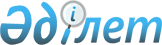 Об утверждении плана по управлению пастбищами и их использованию на 2024-2025 годыРешение Жалагашского районного маслихата Кызылординской области от 25 декабря 2023 года № 12-18
      В соответствии с подпунктом 1) статьи 8 закона Республики Казахстан "О пастбищах" Жалагашский районный маслихат РЕШИЛ:
      1. Утвердить планы по управлению пастбищами и их использованию поселка Жалагаш, сельских округов Аккум, Аккыр, Аксу, Аламесек, Бухарбай батыр, Енбек, Жанаталап, Жанадария, Каракеткен, Макпалкол, Мадениет, Мырзабай ахун, Тан, М.Шаменова на 2024-2025 годы согласно приложениям 1, 2, 3, 4, 5, 6, 7, 8, 9, 10, 11, 12, 13, 14, 15 к настоящему решению.
      2. Настоящее решение вводится в действие по истечении десяти календарных дней после дня его первого официального опубликования. План по управлению пастбищами и их использованию поселка Жалагаш на 2024-2025 годы
      1) Схема (карта) расположения пастбищ на территории административно-территориальной единицы в разрезе категорий земель, собственников земельных участков и землепользователей на основании правоустанавливающих документов;
      2) приемлемая схема пастбищеоборотов;
      3) карта с обозначением внешних и внутренних границ и площадей пастбищ, в том числе сезонных, объектов пастбищной инфраструктуры;
      4) схема доступа пастбище пользователей к водоисточникам (озерам, рекам, прудам, копаням, оросительным или обводнительным каналам, трубчатым или шахтным колодцам), составленная согласно норме потребления воды;
      5) схема перераспределения пастбищ для размещения поголовья сельскохозяйственных животных физических и (или) юридических, у которых отсутствуют пастбища, и перемещения его на предоставляемые пастбища;
      6) схема размещения поголовья сельскохозяйственных животных на отгонных пастбищах физических и (или) юридических лиц, не обеспеченных пастбищами, расположенных в поселке Жалагаш (далее - поселок);
      7) календарный график по использованию пастбищ, устанавливающие сезонные маршруты выпаса и передвижения сельскохозяйственных животных.
      Территория поселка относится к сухому, степному, пустынному поясу.
      Из степных растений растут различные виды эфемероиды и полыни.
      На территории поселка развита гидрографическая сеть. Обводнение пастбищ обеспечивается из природных озер, каналов, трубчатых и шахтных колодцев. Качество воды слабое соленое, пригодное для полива животных.
      Средняя урожайность пастбищных угодий составляет 10,5 центнер/гектар.
      Фонд кормов пастбищ используется в пастбищный период продолжительностью 170-180 дней.
      Поселок граничит с востока с Сырдарьинским районом, с запада с Кармакшинским районом.
      Административно-территориальное деление состоит из поселка Жалагаш.
      По природным условиям погоды: зима резко континентальная, с неустойчивой погодой, осадки в соответствии с нормами, весна рано выходит, лето жаркое, осень прохладная, продолжительная.
      Общая земельная площадь поселка составляет -1436 гектаров (далее - га). В том числе пастбищ - 859 га.
      земли населенных пунктов -1436 га.
      Количество поголовья сельскохозяйственных животных на территории поселка: 6972 голов крупного рогатого скота, 4951 голов мелкого рогатого скота, 7431 голов лошадей, 35 голов верблюдов.
      По видам сельскохозяйственных животных распределено следующим образом:
      крупный рогатый скот - 99 стад;
      мелкий рогатый скот - 7 стад;
      верблюды - 2 стада;
      лошади - 241 стад.
      На территории поселка отсутствуют культурные и аридные пастбища.
      На территории поселка действует 1 ветеринарный пункт, 1 скотомогильник и 1 ванна для купания скота.
      В поселке не установлены сервитуты для прогона скота. Схема (карта) расположения пастбищ на территории административно-территориальной единицы в разрезе категорий земель, собственников земельных участков и землепользователей на основании правоустанавливающих документов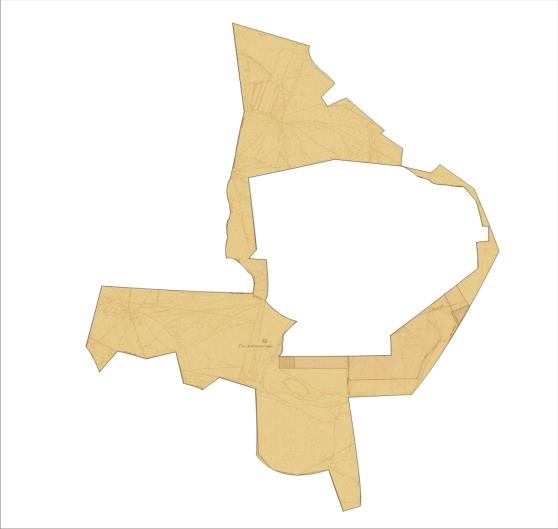 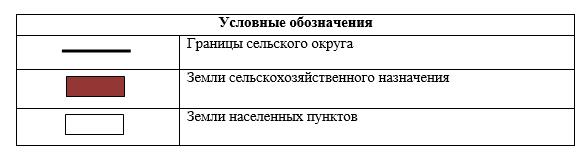  Собственники земельных участков
      Примечание: земли для крестьянских хозяйств по поселку не предоставлены. Данные по численности поголовья скота, указанные в таблице, являются отдельными животными населения.
      Расшифровка аббревиатур: 
      КРС-крупный рогатый скот;
      МРС-мелкий рогатый скот. Распределение пастбищ для размещения маточного поголовья крупного рогатого скота (дойного) в разрезе населенных пунктов по поселку
      Приемлемая схема пастбищеоборотов
      Примечание: 1,2,3,4 – очередность использования загонов в году.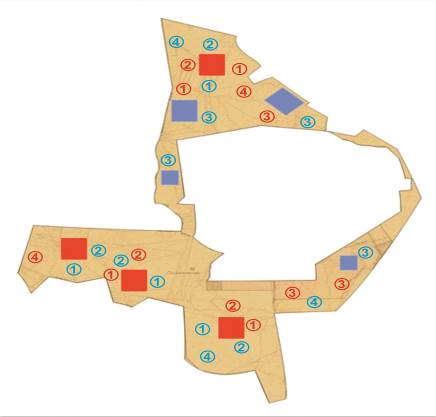 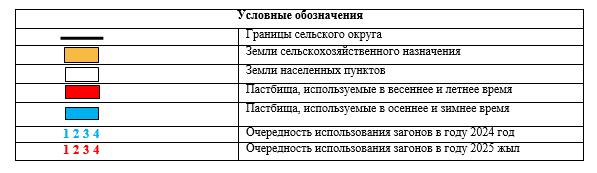  Карта с обозначением внешних и внутренних границ и площадей пастбищ, в том числе сезонных, объектов пастбищной инфраструктуры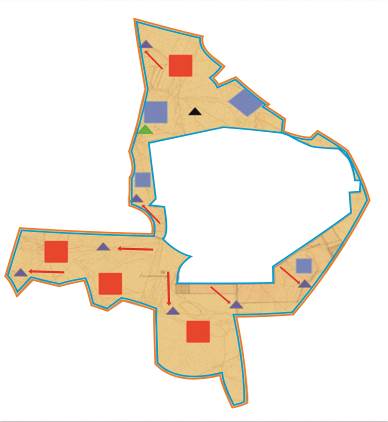 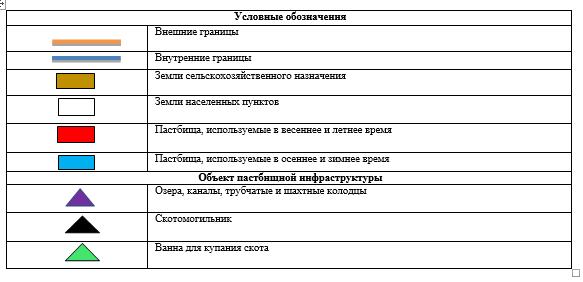  Схема доступа пастбищепользователей к водоисточникам (озерам, рекам, прудам, копаням, оросительным или обводнительным каналам, трубчатым или шахтным колодцам), составленная согласно норме потребления воды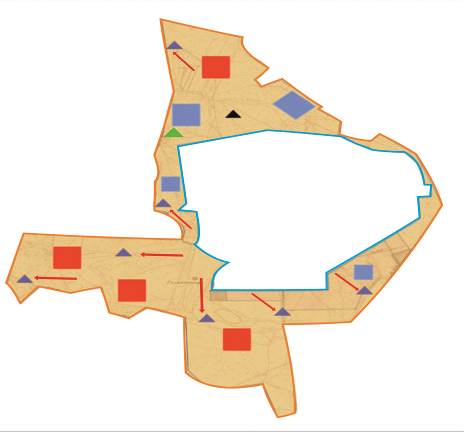 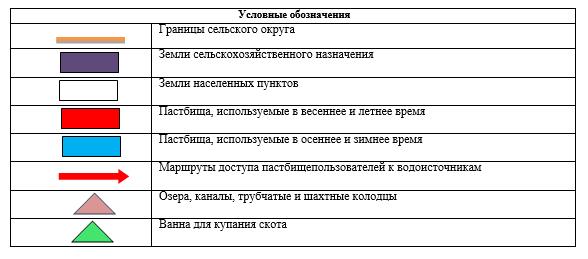  Схема перераспределения пастбищ для размещения поголовья сельскохозяйственных животных физических и (или) юридических лиц, у которых отсутствуют пастбища, и перемещения его на предоставляемые пастбища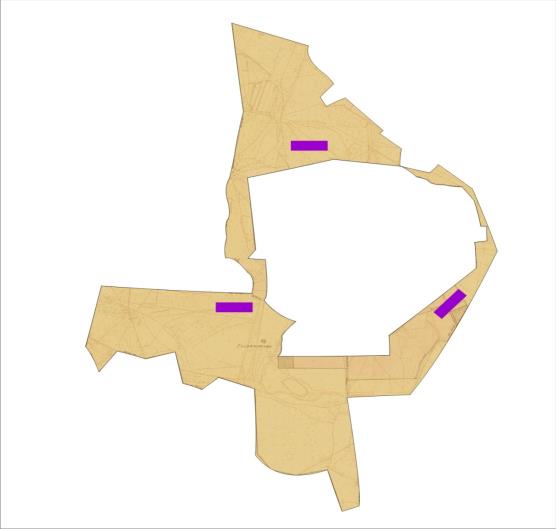 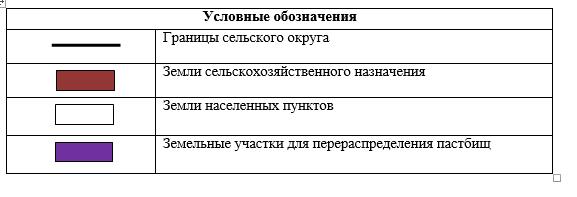  Схема размещения поголовья сельскохозяйственных животных на отгонных пастбищах физических и (или) юридических лиц, не обеспеченных пастбищами, расположенных вблизи поселка Жалагаш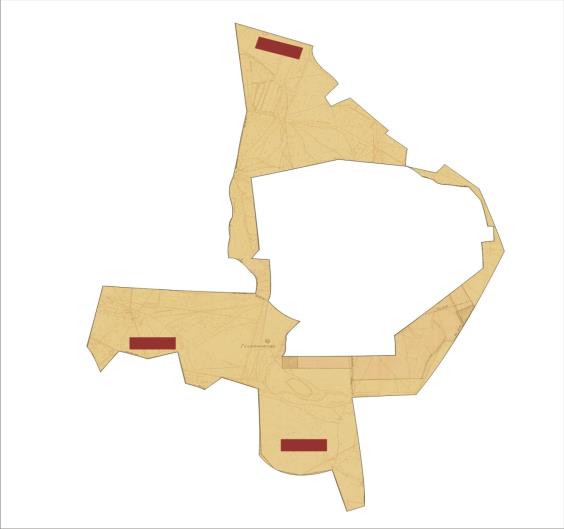 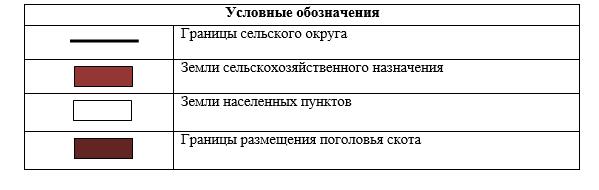  Календарный график по использованию пастбищ, устанавливающий сезонные маршруты выпаса и передвижения сельскохозяйственных животных План по управлению пастбищами и их использованию сельского округа Аккум на 2024-2025 годы
      1) Схема (карта) расположения пастбищ на территории административно-территориальной единицы в разрезе категорий земель, собственников земельных участков и землепользователей на основании правоустанавливающих документов;
      2) приемлемая схема пастбищеоборотов;
      3) карта с обозначением внешних и внутренних границ и площадей пастбищ, в том числе сезонных, объектов пастбищной инфраструктуры;
      4) схема доступа пастбищепользователей к водоисточникам (озерам, рекам, прудам, копаням, оросительным или обводнительным каналам, трубчатым или шахтным колодцам), составленная согласно норме потребления воды;
      5) схема перераспределения пастбищ для размещения поголовья сельскохозяйственных животных физических и (или) юридических, у которых отсутствуют пастбища, и перемещения его на предоставляемые пастбища;
      6) схема размещения поголовья сельскохозяйственных животных на отгонных пастбищах физических и (или) юридических лиц, не обеспеченных пастбищами, расположенных в сельском округе Аккум (далее - сельский округ);
      7) календарный график по использованию пастбищ, устанавливающие сезонные маршруты выпаса и передвижения сельскохозяйственных животных.
      Территория сельского округа относится к сухому, степному, пустынному поясу.
      Из степных растений растут различные виды эфемероиды и полыни.
      На территории сельского округа развита гидрографическая сеть. Обводнение пастбищ обеспечивается из природных озер, каналов, трубчатых и шахтных колодцев. Качество воды слабое соленое, пригодное для полива животных.
      Средняя урожайность пастбищных угодий составляет 10,5 центнер/гектар.
      Фонд кормов пастбищ используется в пастбищный период продолжительностью 170-180 дней.
      Сельский округ расположен в южной части Жалагашского района, на западе граничит с сельским округом Бухарбай батыр, с востока с Сырдарьинским районом.
      Административно-территориальное деление состоит из села Аккум.
      По природным условиям погоды: зима резко континентальная, с неустойчивой погодой, осадки в соответствии с нормами, весна рано выходит, лето жаркое, осень прохладная, продолжительная.
      Общая земельная площадь сельского округа составляет -16647 гектаров (далее - га). В том числе пастбищ - 2232 га.
      По категориям земли распределяются следующим образом:
      земли сельскохозяйственного назначения -11382га.
      земли населенных пунктов - 454га.
      Количество поголовья сельскохозяйственных животных на территории сельского округа: 2430 голов крупного рогатого скота, 3608 голов мелкого рогатого скота, 2452 голов лошадей, 168 голов верблюдов.
      По видам сельскохозяйственных животных распределено следующим образом:
      крупный рогатый скот - 30 стад;
      мелкий рогатый скот - 5 стад;
      верблюды - 8 стад;
      лошади - 120 стад.
      На территории сельского округа отсутствуют культурные и аридные пастбища.
      На территории сельского округа действует 1 ветеринарный пункт, 1 скотомогильник и 1 ванна для купания скота.
      В сельском округе не установлены сервитуты для прогона скота. Схема (карта) расположения пастбищ на территории административно-территориальной единицы в разрезе категорий земель, собственников земельных участков и землепользователей на основании правоустанавливающих документов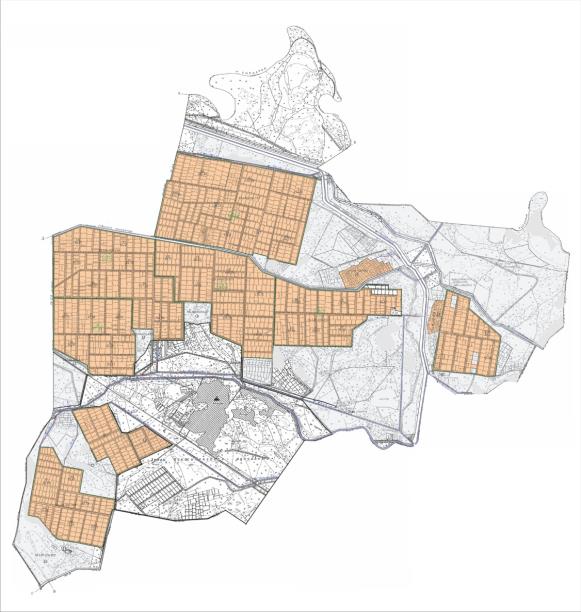 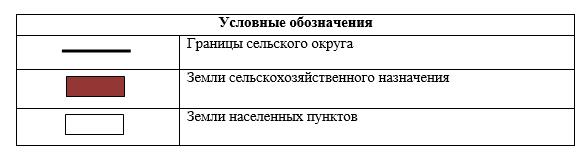  Собственники земельных участков
      Расшифровка аббревиатур:
      КРС- крупный рогатый скот,
      МРС- мелкий рогатый скот. Распределение пастбищ для размещения маточного поголовья крупного рогатого скота (дойного) в разрезе населенных пунктов по сельскому округу Приемлемая схема пастбищеоборотов
      Примечание: 1,2,3,4 – очередность использования загонов в году.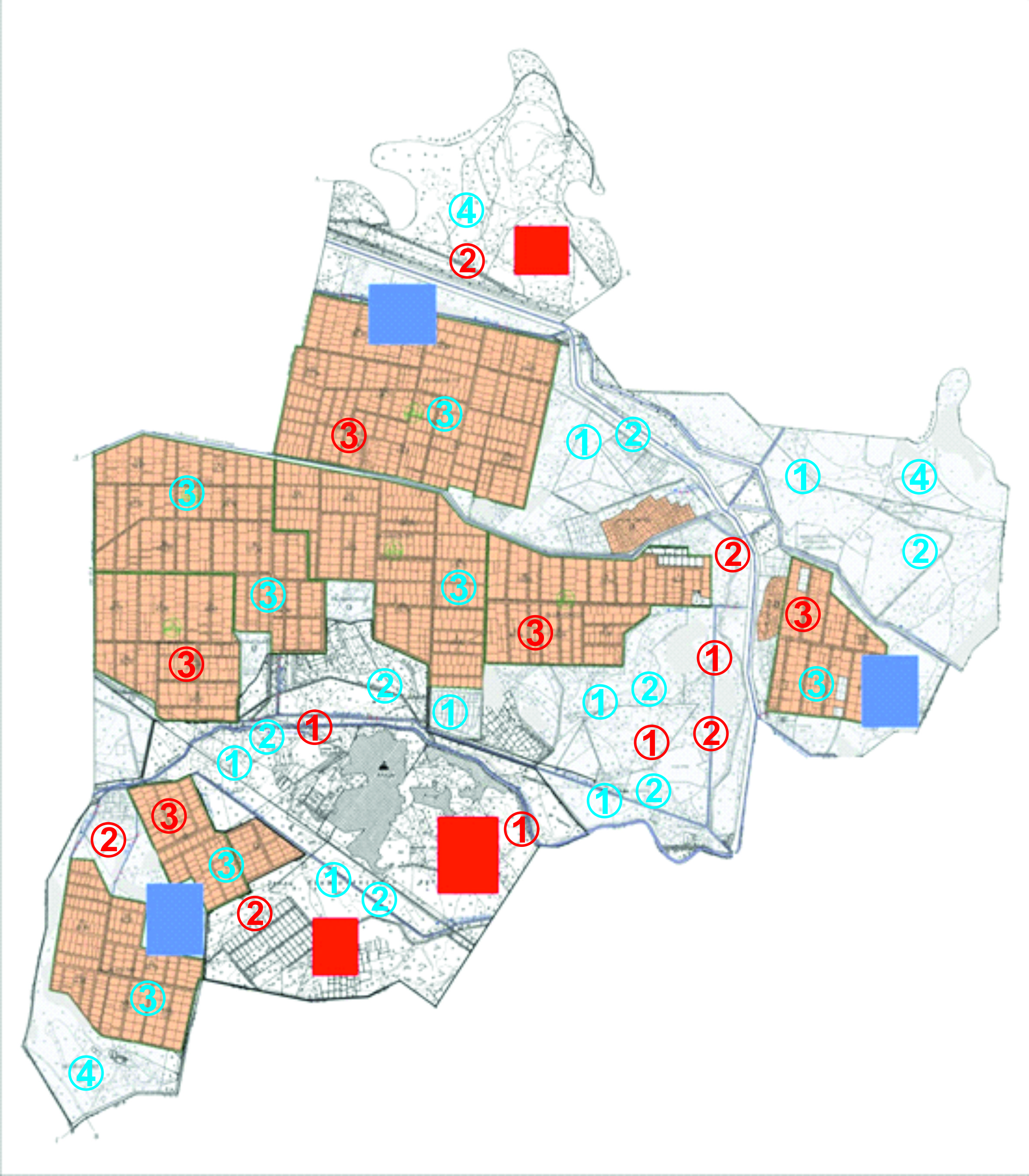 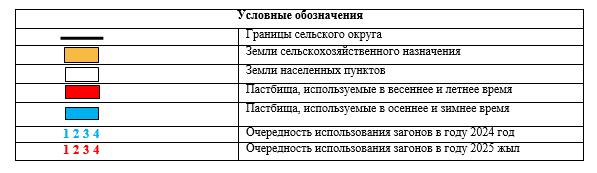  Карта с обозначением внешних и внутренних границ и площадей пастбищ, в том числе сезонных, объектов пастбищной инфраструктуры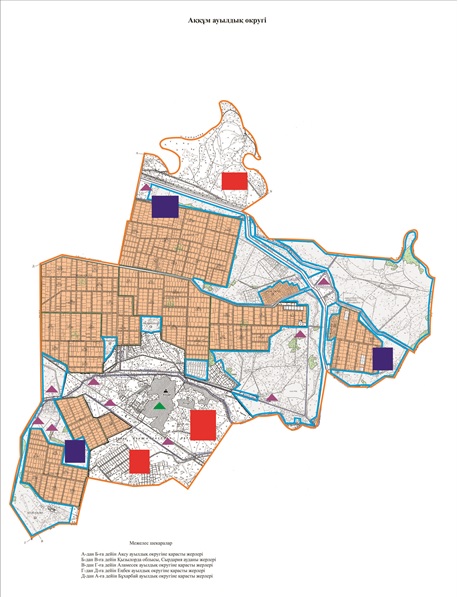 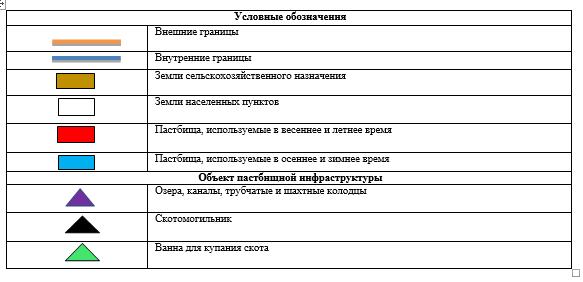  Схема доступа пастбищепользователей к водоисточникам (озерам, рекам, прудам, копаням, оросительным или обводнительным каналам, трубчатым или шахтным колодцам), составленная согласно норме потребления воды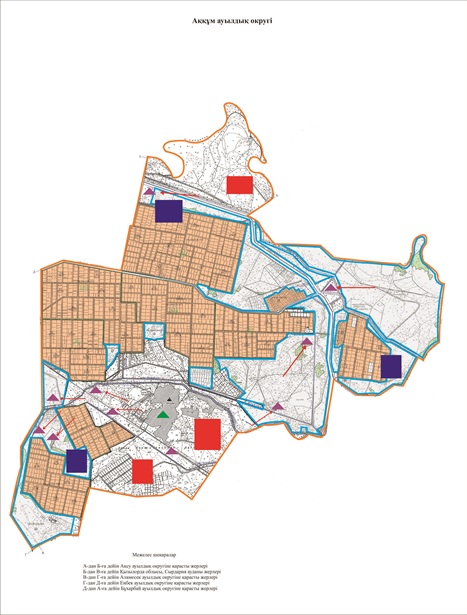 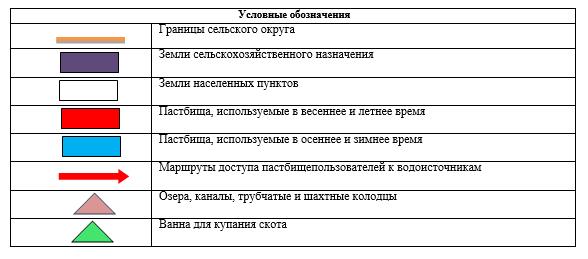 
      1 Схема перераспределения пастбищ для размещения поголовья сельскохозяйственных животных физических и (или) юридических лиц, у которых отсутствуют пастбища, и перемещения его на предоставляемые пастбища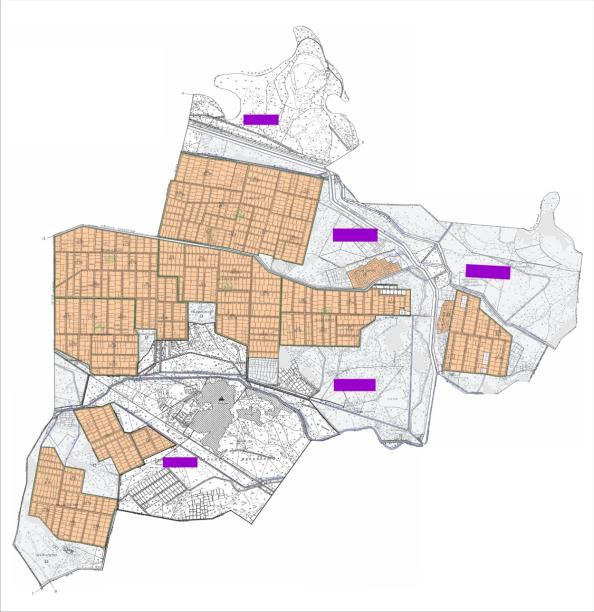 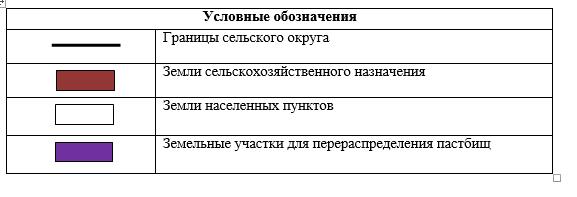  Схема размещения поголовья сельскохозяйственных животных на отгонных пастбищах физических и (или) юридических лиц, не обеспеченных пастбищами, расположенных в сельском округе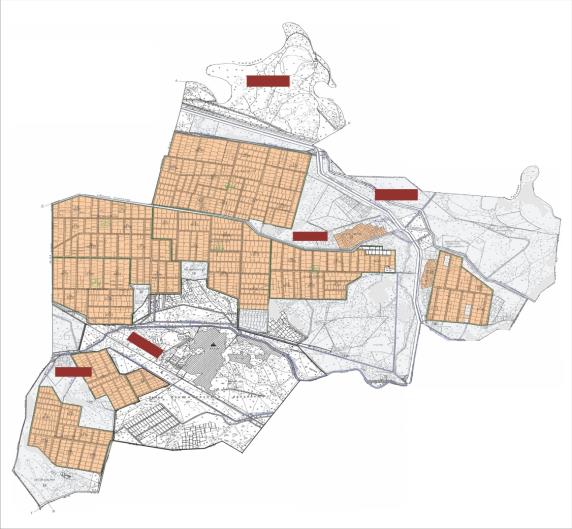 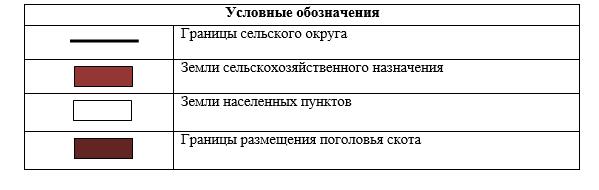  Календарный график по использованию пастбищ, устанавливающий сезонные маршруты выпаса и передвижения сельскохозяйственных животных План по управлению пастбищами и их использованию сельского округа Аккыр на 2024-2025 годы
      1) Схема (карта) расположения пастбищ на территории административно-территориальной единицы в разрезе категорий земель, собственников земельных участков и землепользователей на основании правоустанавливающих документов;
      2) приемлемая схема пастбищеоборотов;
      3) карта с обозначением внешних и внутренних границ и площадей пастбищ, в том числе сезонных, объектов пастбищной инфраструктуры;
      4) схема доступа пастбищепользователей к водным источникам (озерам, рекам, прудам, копаням, оросительным или обводнительным каналам, трубчатым или шахтным колодцам), составленная согласно норме потребления воды;
      5) схема перераспределения пастбищ для размещения поголовья сельскохозяйственных животных физических и (или) юридических, у которых отсутствуют пастбища, и перемещения его на предоставляемые пастбища;
      6) схема размещения поголовья сельскохозяйственных животных на отгонных пастбищах физических и (или) юридических лиц, не обеспеченных пастбищами, расположенных в сельском округе Аккыр (далее - сельский округ);
      7) календарный график по использованию пастбищ, устанавливающие сезонные маршруты выпаса и передвижения сельскохозяйственных животных.
      Территория сельского округа относится к сухому, степному, пустынному поясу.
      Из степных растений растут различные виды эфемероиды и полыни.
      На территории сельского округа развита гидрографическая сеть. Обводнение пастбищ обеспечивается из природных озер, каналов, трубчатых и шахтных колодцев. Качество воды слабое соленое, пригодное для полива животных.
      Средняя урожайность пастбищных угодий составляет 10,5 центнер/гектар.
      Фонд кормов пастбищ используется в пастбищный период продолжительностью 170-180 дней.
      Сельский округ расположен в юго-западной части Жалагашского района, на северо-западе граничит с Кармакшинским районом, на юго-западе с Республикой Узбекистан.
      Административно-территориальное деление состоит из села Аккыр.
      По природным условиям погоды: зима резко континентальная, с неустойчивой погодой, осадки в соответствии с нормами, весна рано выходит, лето жаркое, осень прохладная, продолжительная.
      Общая площадь земельная площадь сельского округа составляет - 677936 гектар (далее - га). В том числе пастбищ - 4485 га.
      По категориям земли распределяются следующим образом:
      земли сельскохозяйственного назначения - 26080 га.
      земли населенных пунктов - 358 га.
      Количество поголовья сельскохозяйственных животных на территории сельского округа: 2047 голов крупного рогатого скота, 7218 голов мелкого рогатого скота, 865 голов лошадей, 92 головы верблюдов.
      По видам сельскохозяйственных животных распределено следующим образом:
      крупный рогатый скот - 29 стад;
      мелкий рогатый скот - 10 стад;
      верблюды - 5 стад;
      лошади - 43 стада.
      На территории сельского округа отсутствуют культурные и аридные пастбища.
      На территории сельского округа действует 1 ветеринарный пункт, 1 скотомогильник и 1 ванна для купания скота.
      В сельском округе не установлены сервитуты для прогона скота. Схема (карта) расположения пастбищ на территории административно-территориальной единицы в разрезе категорий земель, собственников земельных участков и землепользователей на основании правоустанавливающих документов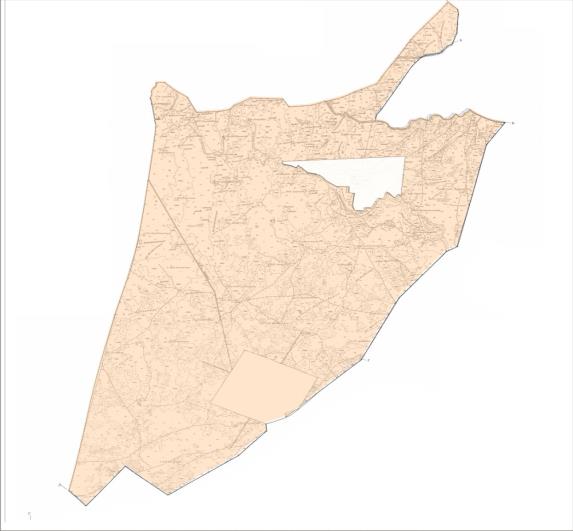 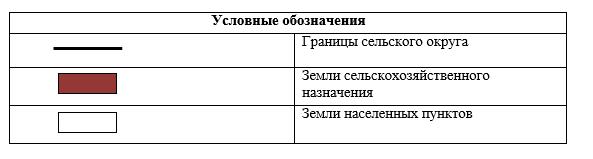  Собственники земельных участков
      Расшифровкааббревиатур: 
      КРС- крупный рогатый скот;
      МРС-мелкий рогатый скот. Распределение пастбищ для размещения маточного поголовья крупного рогатого скота (дойного) в разрезе населенных пунктов по сельскому округу Приемлемая схема пастбищеоборотов
      Примечание: 1,2,3,4 – очередность использования загонов в году.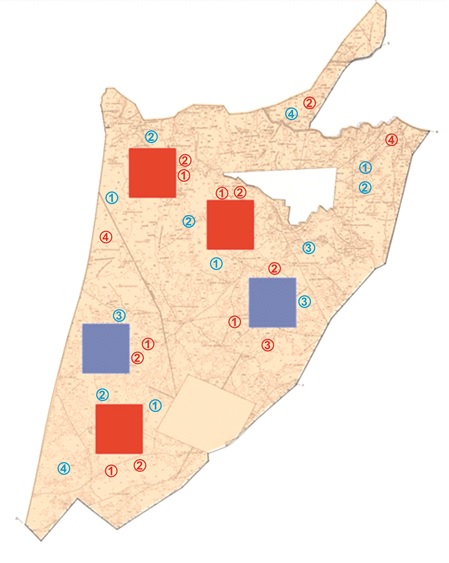 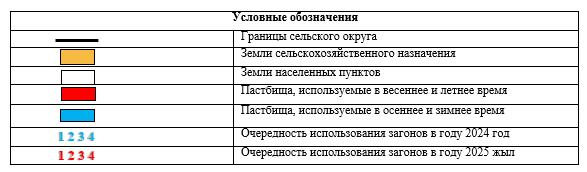  Карта с обозначением внешних и внутренних границ и площадей пастбищ, в том числе сезонных, объектов пастбищной инфраструктуры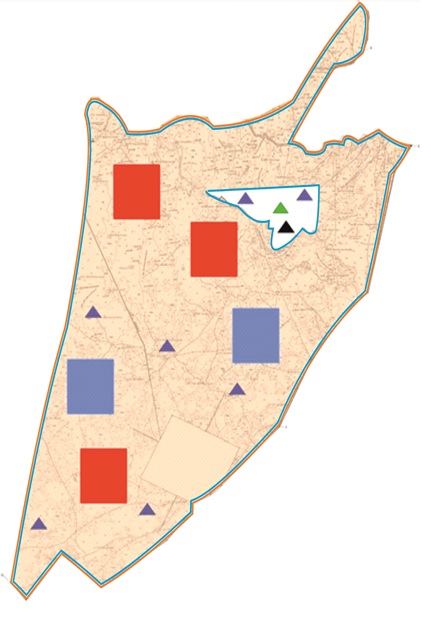 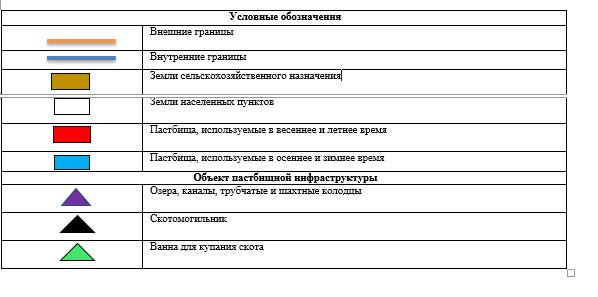  Схема доступа пастбищепользователей к водоисточникам (озерам, рекам, прудам, копаням, оросительным или обводнительным каналам, трубчатым или шахтным колодцам), составленная согласно норме потребления воды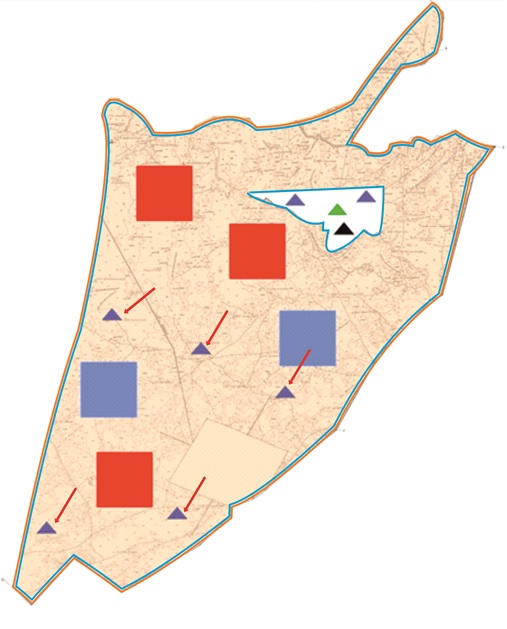 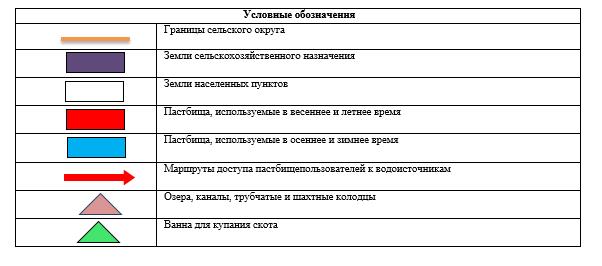  Карта расположения скважин по сельскому округу Аккыр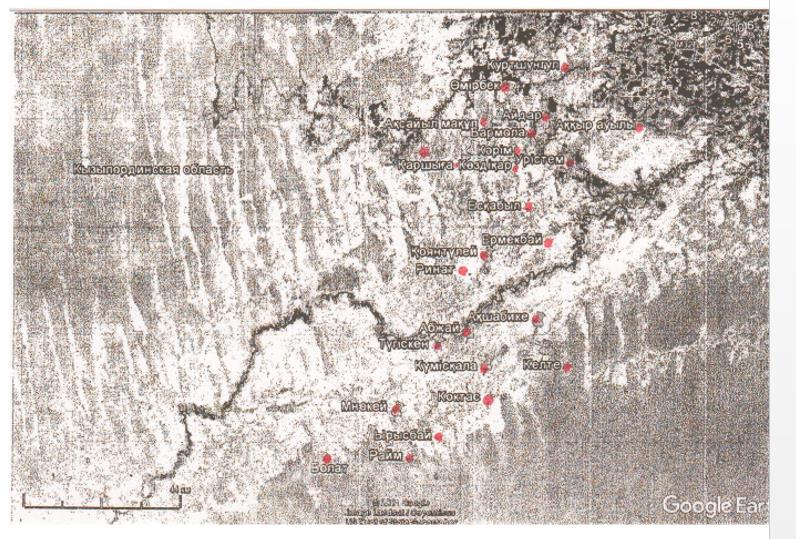 
      ⃝ - скважины Схема перераспределения пастбищ для размещения поголовья сельскохозяйственных животных физических и (или) юридических лиц, у которых отсутствуют пастбища, и перемещения его на предоставляемые пастбища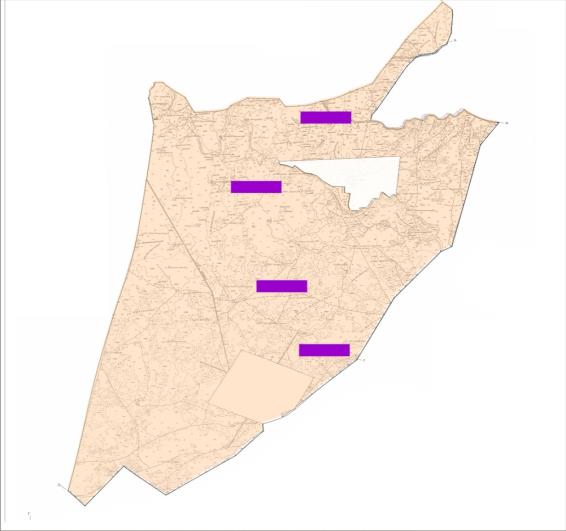 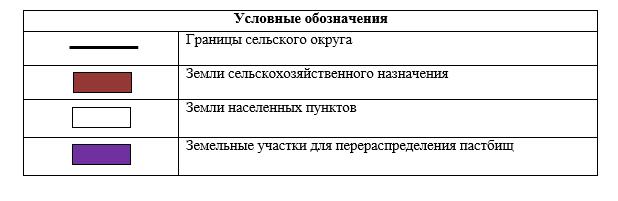  Схема размещения поголовья сельскохозяйственных животных на отгонных пастбищах физических и (или) юридических лиц, не обеспеченных пастбищами, расположенных в сельском округе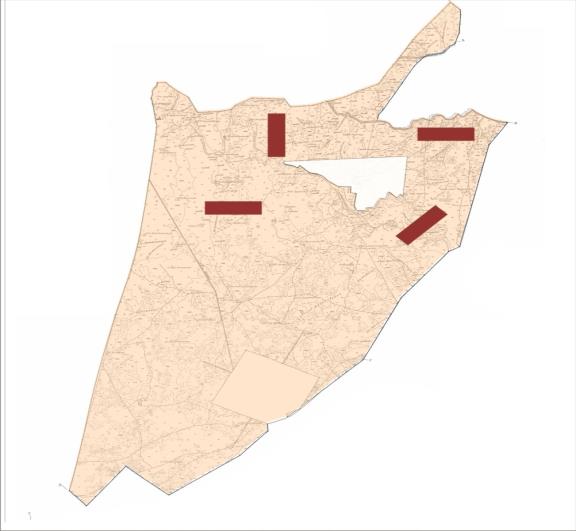 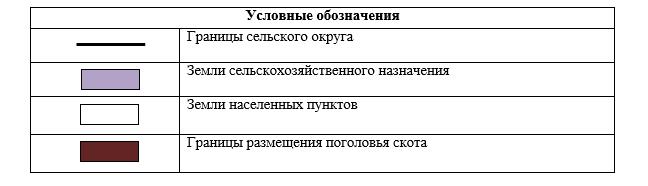  Календарный график по использованию пастбищ, устанавливающий сезонные маршруты выпаса и передвижения сельскохозяйственных животных План по управлению пастбищами и их использованию сельского округа Аксу на 2024-2025 годы
      1) Схема (карта) расположения пастбищ на территории административно-территориальной единицы в разрезе категорий земель, собственников земельных участков и землепользователей на основании правоустанавливающих документов;
      2) приемлемая схема пастбищеоборотов;
      3) карта с обозначением внешних и внутренних границ и площадей пастбищ, в том числе сезонных, объектов пастбищной инфраструктуры;
      4) схема доступа пастбищепользователей к водным источникам (озерам, рекам, прудам, копаням, оросительным или обводнительным каналам, трубчатым или шахтным колодцам), составленная согласно норме потребления воды;
      5) схема перераспределения пастбищ для размещения поголовья сельскохозяйстевенных животных физических и (или) юридических, у которых отсутствуют пастбища, и перемещения его на предоставляемые пастбища;
      6) схема размещения поголовья сельскохозяйственных животных на отгонных пастбищах физических и (или) юридических лиц, не обеспеченных пастбищами, расположенных в сельском округе Аксу (далее - сельский округ);
      7) календарный график по использованию пастбищ, устанавливающие сезонные маршруты выпаса и передвижения сельскохозяйственных животных.
      Территория сельского округа относится к сухому, степному, пустынному поясу.
      Из степных растений растут различные виды эфемероиды и полыни.
      На территории сельского округа развита гидрографическая сеть. Обводнение пастбищ обеспечивается из природных озер, каналов, трубчатых и шахтных колодцев. Качество воды слабое соленое, пригодное для полива животных.
      Средняя урожайность пастбищных угодий составляет 10,5 центнер/гектар.
      Фонд кормов пастбищ используется в пастбищный период продолжительностью 170-180 дней.
      Сельский округ расположен в юго-восточной части Жалагашского района, граничит с Сырдарьинским районом.
      Административно-территориальное деление состоит из села Аксу.
      По природным условиям погоды: зима резко континентальная, с неустойчивой погодой, осадки в соответствии с нормами, весна рано выходит, лето жаркое, осень прохладная, продолжительная.
      Общая земельная площадь сельского округа составляет -28526 гектар (далее - га). В том числе пастбищ - 732 га.
      По категориям земли распределяются следующим образом:
      земли сельскохозяйственного назначения - 20841 га.
      земли населенных пунктов - 268 га.
      Количество поголовья сельскохозяйственныхживотных на территории сельского округа: 2714 голов крупного рогатого скота, 3631 голов мелкого рогатого скота, 2239 голов лошадей, 108 голов верблюдов.
      По видам сельскохозяйственных животных распределено следующим образом:
      крупный рогатый скот – 6 стад;
      мелкий рогатый скот - 6 стад;
      верблюды - 9 стад;
      лошади - 90 стад.
      На территории сельского округа отсутствуют культурные и аридные пастбища.
      На территории сельского округа действует 1 ветеринарный пункт, 1 скотомогильник и 1 ванна для купания скота.
      В сельском округе не установлены сервитуты для прогона скота. Схема (карта) расположения пастбищ на территории административно-территориальной единицы в разрезе категорий земель, собственников земельных участков и землепользователей на основании правоустанавливающих документов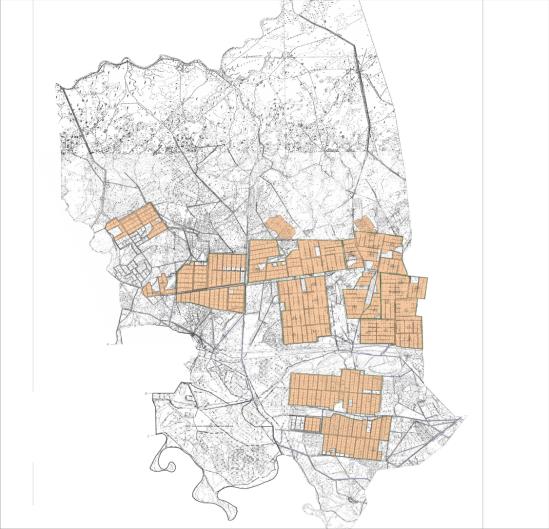 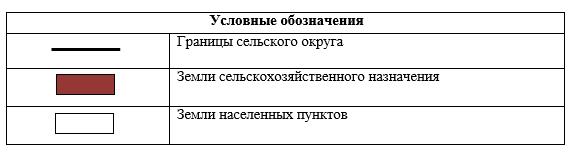  Собственники земельных участков
      Расшифровка аббревиатур: 
      КРС-крупный рогатый скот;
      МРС-мелкий рогатый скот. Распределение пастбищ для размещения маточного поголовья крупного рогатого скота (дойного) в разрезе населенных пунктов по сельскому округу Приемлемая схема пастбищеоборотов
      Примечание: 1,2,3,4 – очередность использования загонов в году.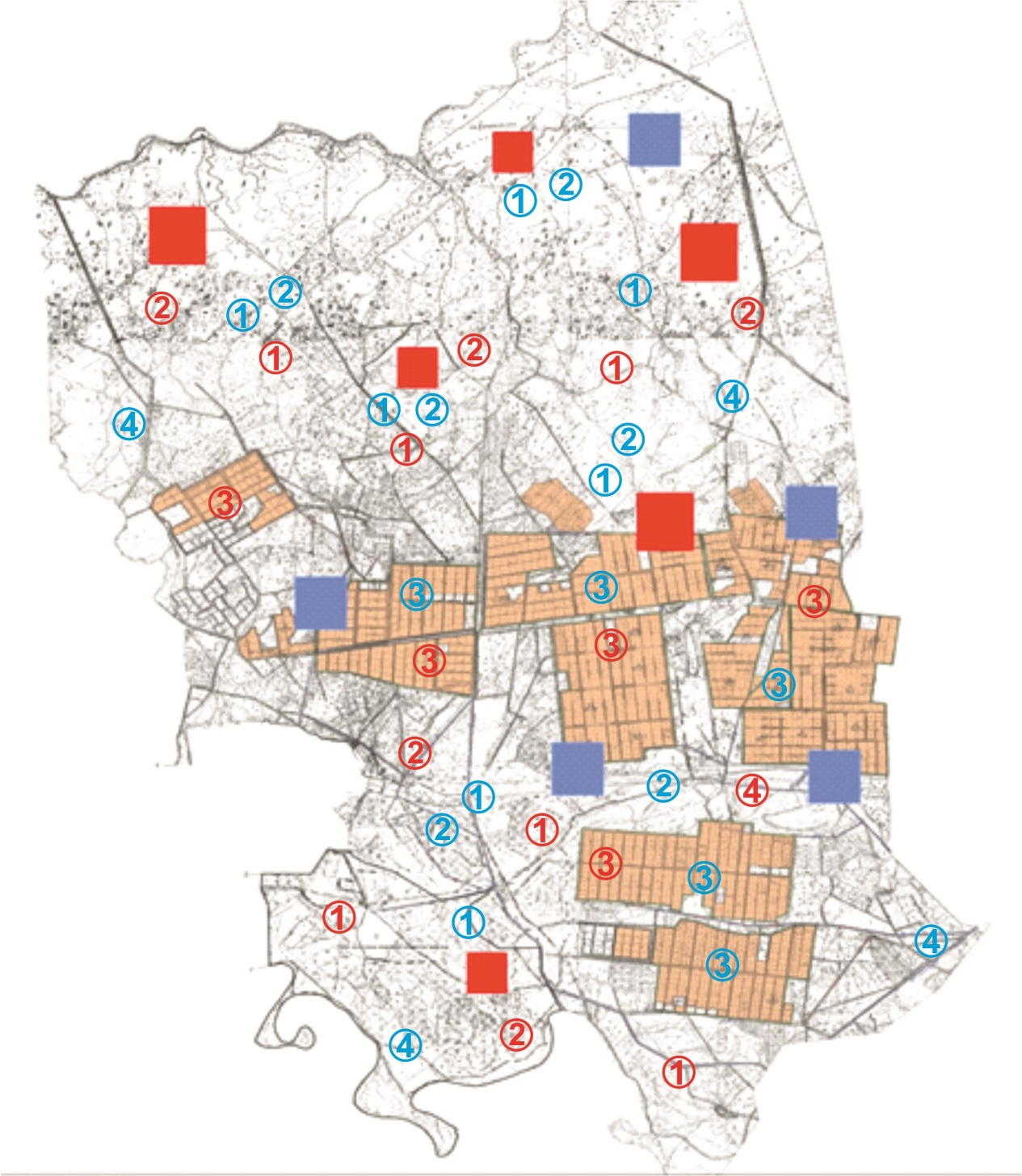 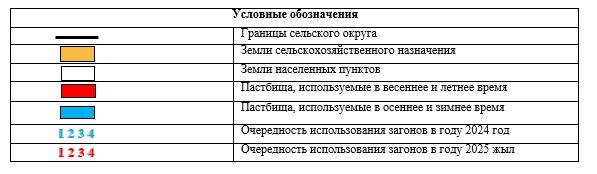  Карта с обозначением внешних и внутренних границ и площадей пастбищ, в том числе сезонных, объектов пастбищной инфраструктуры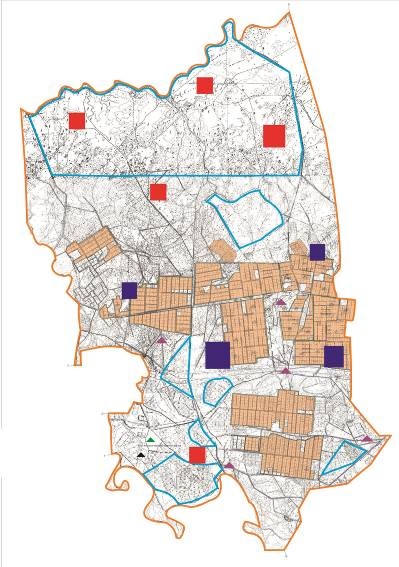 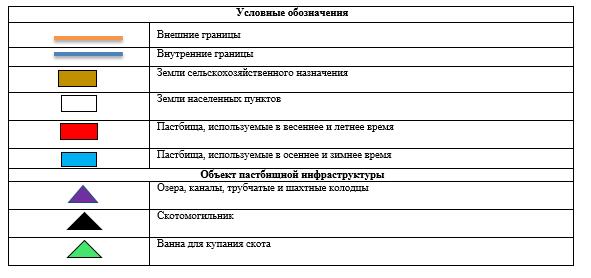  Схема доступа пастбище пользователей к водоисточникам (озерам, рекам, прудам, копаням, оросительным или обводнительным каналам, трубчатым или шахтным колодцам), составленная согласно норме потребления воды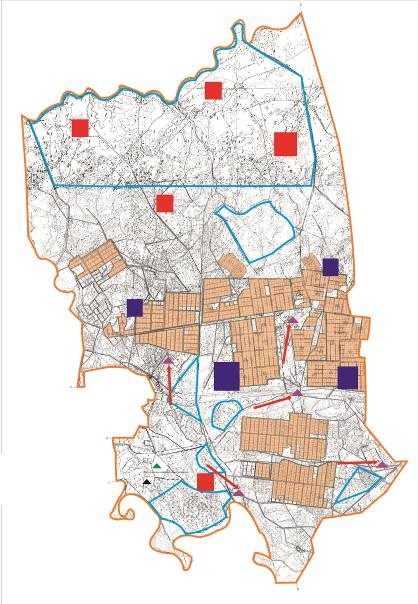 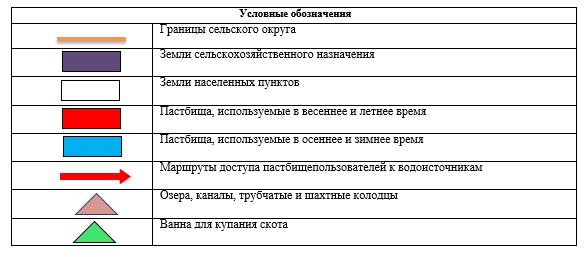  Схема перераспределения пастбищ для размещения поголовья сельскохозяйственных животных физических и (или) юридических лиц, у которых отсутствуют пастбища, и перемещения его на предоставляемые пастбища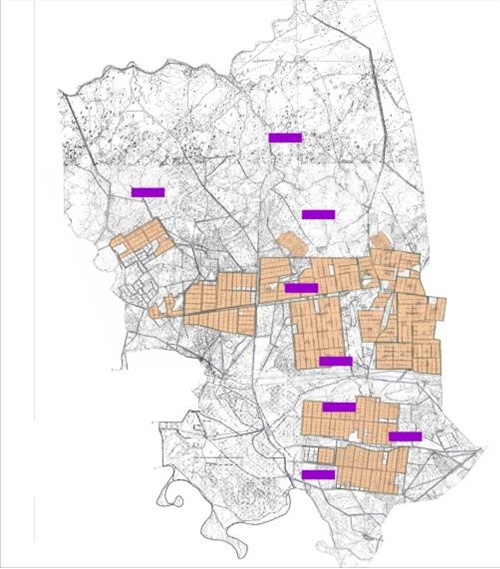 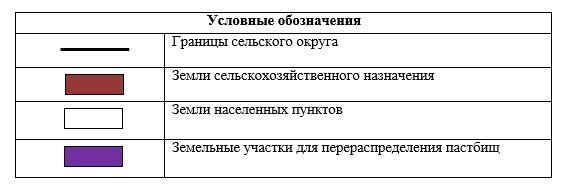  Схема размещения поголовья сельскохозяйственных животных на отгонных пастбищах физических и (или) юридических лиц, не обеспеченных пастбищами, расположенных в сельском округе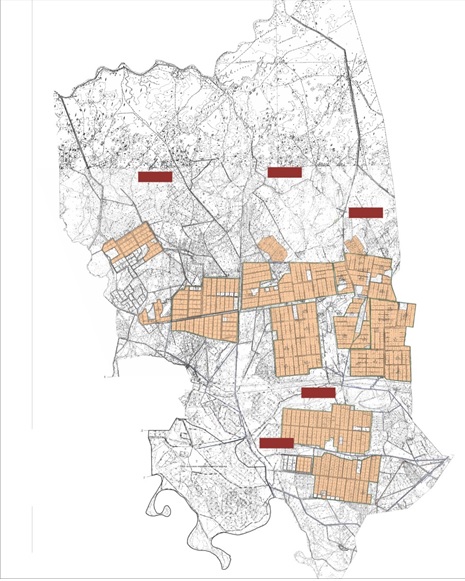 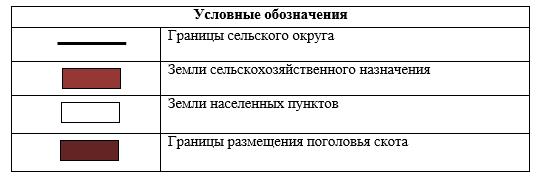  Календарный график по использованию пастбищ, устанавливающий сезонные маршруты выпаса и передвижения сельскохозяйственных животных План по управлению пастбищами и их использованию сельского округа Аламесек на 2024-2025 годы
      1) Схема (карта) расположения пастбищ на территории административно-территориальной единицы в разрезе категорий земель, собственников земельных участков и землепользователей на основании правоустанавливающих документов;
      2) приемлемая схема пастбищеоборотов;
      3) карта с обозначением внешних и внутренних границ и площадей пастбищ, в том числе сезонных, объектов пастбищной инфраструктуры;
      4) схема доступа пастбищепользователей к водоисточникам (озерам, рекам, прудам, копаням, оросительным или обводнительным каналам, трубчатым или к шахтным колодцам), составленная согласно норме потребления воды;
      5) схема перераспределения пастбищ для размещения поголовья сельскохозяйстевенных животных физических и (или) юридических, у которых отсутствуют пастбища, и перемещения его на предоставляемые пастбища;
      6) схема размещения поголовья сельскохозяйственных животных на отгонных пастбищах физических и (или) юридических лиц, не обеспеченных пастбищами, расположенных в сельском округе Аламесек (далее - сельский округ);
      7) календарный график по использованию пастбищ, устанавливающие сезонные маршруты выпаса и передвижения сельскохозяйственных животных.
      Территория сельского округа относится к сухому, степному, пустынному поясу.
      Из степных растений растут различные виды эфемероиды и полыни.
      На территории сельского округа развита гидрографическая сеть. Обводнение пастбищ обеспечивается из природных озер, каналов, трубчатых и шахтных колодцев. Качество воды слабое соленое, пригодное для полива животных.
      Средняя урожайность пастбищных угодий составляет 10,5 центнер/гектар.
      Фонд кормов пастбищ используется в пастбищный период продолжительностью 170-180 дней.
      Сельский округ расположен в южной части Жалагашского района и граничит с юго-запада с сельским округом Жанадария.
      Административно-территориальное деление состоит из села Есет Батыр.
      По природным условиям погоды: зима резко континентальная, с неустойчивой погодой, осадки в соответствии с нормами, весна рано выходит, лето жаркое, осень прохладная, продолжительная.
      Общая земельная площадь сельского округа составляет-12931 гектар (далее - га). В том числе пастбищ - 1630 га.
      По категориям земли распределяются следующим образом:
      земли сельскохозяйственного назначения - 7343 га.
      земли населенных пунктов -473га.
      Количество поголовья сельскохозяйственных животных на территории сельского округа: 2157 голов крупного рогатого скота, 2141 голов мелкого рогатого скота, 863 голов лошадей.
      По видам сельскохозяйственных животных распределено следующим образом:
      крупный рогатый скот - 31 стад;
      мелкий рогатый скот - 3 стада;
      лошади - 43 стада.
      На территории сельского округа отсутствуют культурные и аридные пастбища.
      На территории сельского округа действует 1 ветеринарный пункт, 1 скотомогильник и 1 ванна для купания скота.
      В сельском округе не установлены сервитуты для прогона скота. Схема расположения пастбищ на территории административно-территориальной единицы в разрезе категорий земель, собственников земельных участков и землепользователей на основании правоустанавливающих документов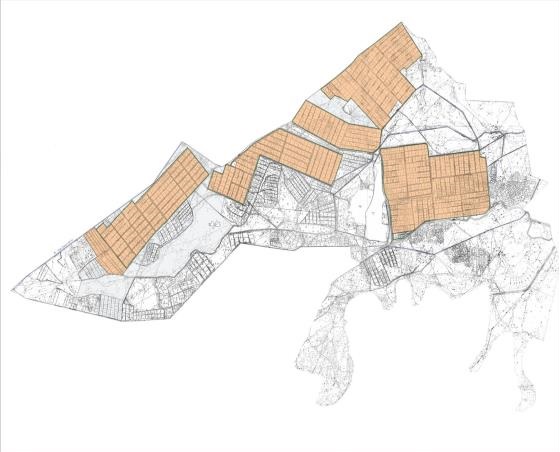  Собственники земельных участков
      Расшифровка аббревиатур: 
      КРС-крупный рогатый скот;
      МРС-мелкий рогатый скот. Распределение пастбищ для размещения маточного поголовья крупного рогатого скота (дойного) в разрезе населенных пунктов по сельскому округу
      Приемлемая схема пастбище оборотов
      Примечание: 1,2,3,4 – очередность использования загонов в году.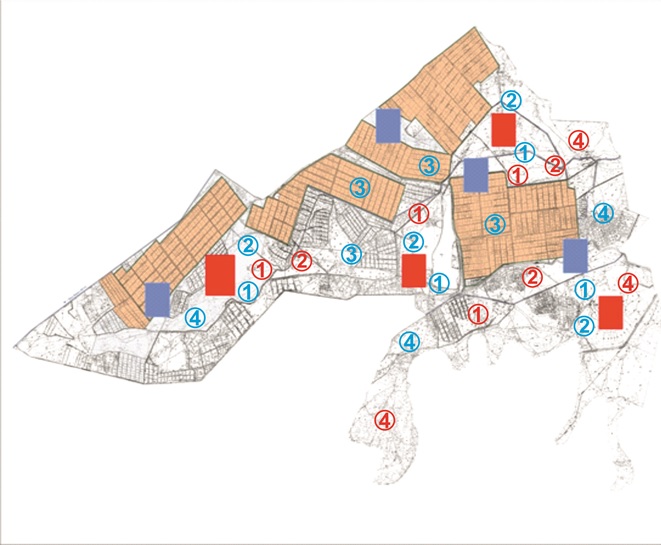  Карта с обозначением внешних и внутренних границ и площадей пастбищ, в том числе сезонных, объектов пастбищной инфраструктуры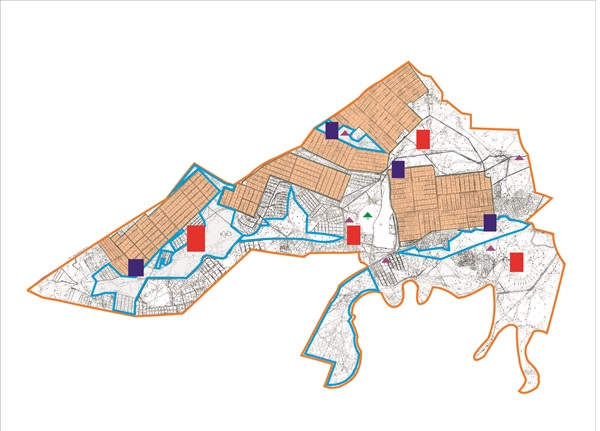  Схема доступа пастбище пользователей к водоисточникам (озерам, рекам, прудам, копаням, оросительным или обводнительным каналам, трубчатым или шахтным колодцам), составленная согласно норме потребления воды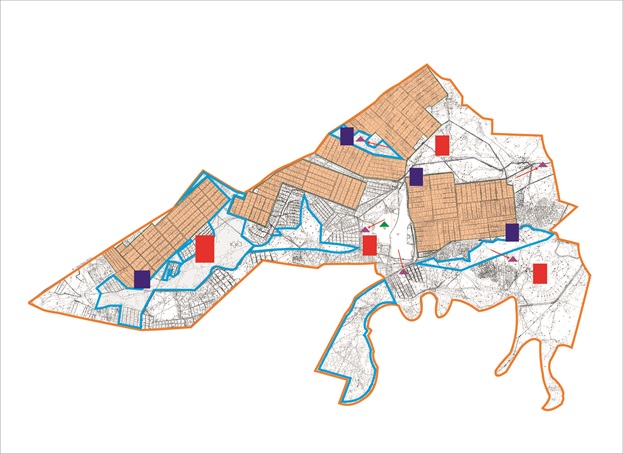  Схема перераспределения пастбищ для размещения поголовья сельскохозяйственных животных физических и (или) юридических лиц, у которых отсутствуют пастбища, и перемещения его на предоставляемые пастбища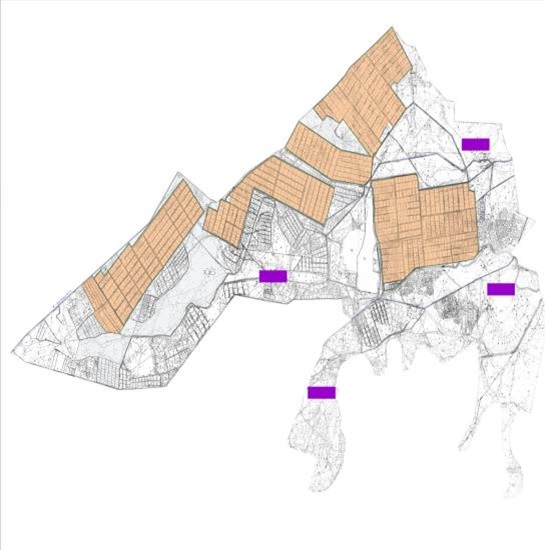  Схема размещения поголовья сельскохозяйственных животных на отгонных пастбищах физических и (или) юридических лиц, не обеспеченных пастбищами, расположенных в сельском округе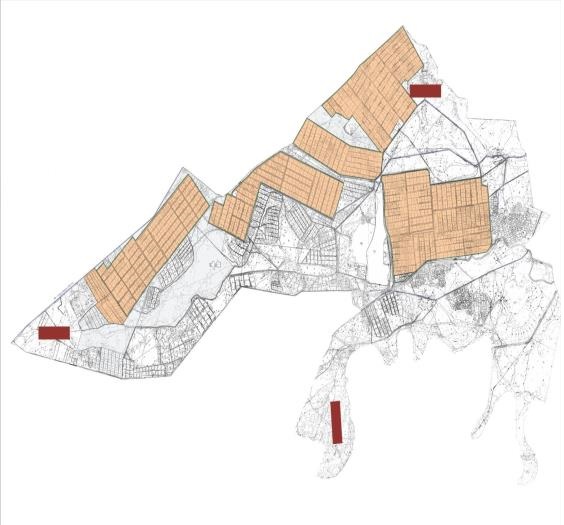  Календарный график по использованию пастбищ, устанавливающий сезонные маршруты выпаса и передвижения сельскохозяйственных животных План по управлению пастбищами и их использованию сельского округа Бухарбай батыр на 2024-2025 годы
      1) Схема (карта) расположения пастбищ на территории административно-территориальной единицы в разрезе категорий земель, собственников земельных участков и землепользователей на основании правоустанавливающих документов;
      2) приемлемая схема пастбищеоборотов;
      3) карта с обозначением внешних и внутренних границ и площадей пастбищ, в том числе сезонных, объектов пастбищной инфраструктуры;
      4) схема доступа пастбищепользователей к водоисточникам (озерам, рекам, прудам, копаням, оросительным или обводнительным каналам, трубчатым или шахтным колодцам), составленная согласно норме потребления воды;
      5) схема перераспределения пастбищ для размещения поголовья сельскохозяйственных животных физических и (или) юридических, у которых отсутствуют пастбища, и перемещения его на предоставляемые пастбища;
      6) схема размещения поголовья сельскохозяйственных животных на отгонных пастбищах физических и (или) юридических лиц, не обеспеченных пастбищами, расположенных в сельском округе Бухарбай батыр (далее - сельский округ);
      7) календарный график по использованию пастбищ, устанавливающие сезонные маршруты выпаса и передвижения сельскохозяйственных животных.
      Территория сельского округа относится к сухому, степному, пустынному поясу.
      Из степных растений растут различные виды эфемероиды и полыни.
      На территории сельского округа развита гидрографическая сеть. Обводнение пастбищ обеспечивается из природных озер, каналов, трубчатых и шахтных колодцев. Качество воды слабое соленое, пригодное для полива животных.
      Средняя урожайность пастбищных угодий составляет 10,5 центнер/гектар.
      Фонд кормов пастбищ используется в пастбищный период продолжительностью 170-180 дней.
      Сельский округ расположен в юго - западной части Жалагашского района и граничит на востоке с сельским округом Аккум.
      Административно-территориальное деление состоит из села Бухарбай батыр.
      По природным условиям погоды: зима резко континентальная, с неустойчивой погодой, осадки в соответствии с нормами, весна рано выходит, лето жаркое, осень прохладная продолжительная.
      Общая земельная площадь сельского округа составляет - 22307гектар (далее - га). В том числе пастбищ -2454 га.
      По категориям земли распределяются следующим образом:
      земли сельскохозяйственного назначения -15150 га.
      земли населенных пунктов -494 га.
      Количество поголовья сельскохозяйственных животных на территории сельского округа: 2149 голов крупного рогатого скота, 1900 голов мелкого рогатого скота, 957 голов лошадей, 157 голов верблюдов.
      По видам сельскохозяйственных животных распределено следующим образом:
      крупный рогатый скот - 21 стад;
      мелкий рогатый скот - 14 стад;
      верблюды - 11 стад;
      лошади - 45 стад.
      На территории сельского округа отсутствуют культурные и аридные пастбища.
      На территории сельского округа действует 1 ветеринарный пункт, 1 скотомогильник и 1 ванна для купания скота.
      В сельском округе не установлены сервитуты для прогона скота. Схема (карта) расположения пастбищ на территории административно-территориальной единицы в разрезе категорий земель, собственников земельных участков и землепользователей на основании правоустанавливающих документов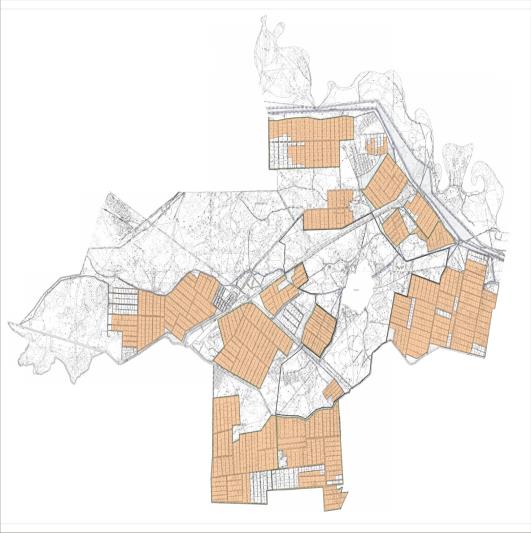 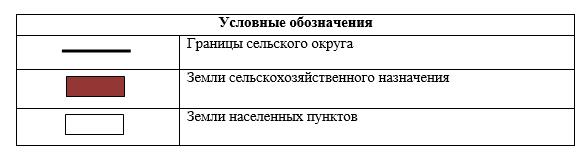  Собственники земельных участков
      Расшифровка аббревиатур: 
      КРС-крупный рогатый скот;
      МРС-мелкий рогатый скот. Распределение пастбищ для размещения маточного поголовья крупного рогатого скота (дойного) в разрезе населенных пунктов по сельскому округу Приемлемая схема пастбищеоборотов
      Примечание: 1,2,3,4 – очередность использования загонов в году.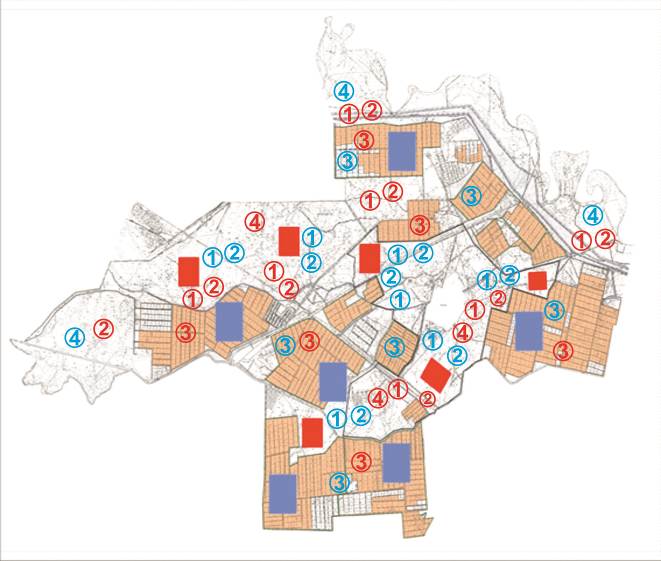 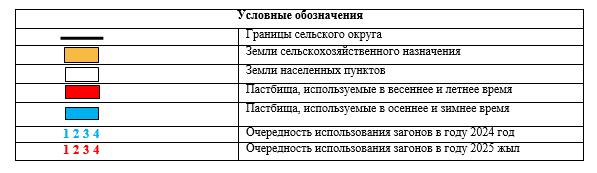  Карта с обозначением внешних и внутренних границ и площадей пастбищ, в том числе сезонных, объектов пастбищной инфраструктуры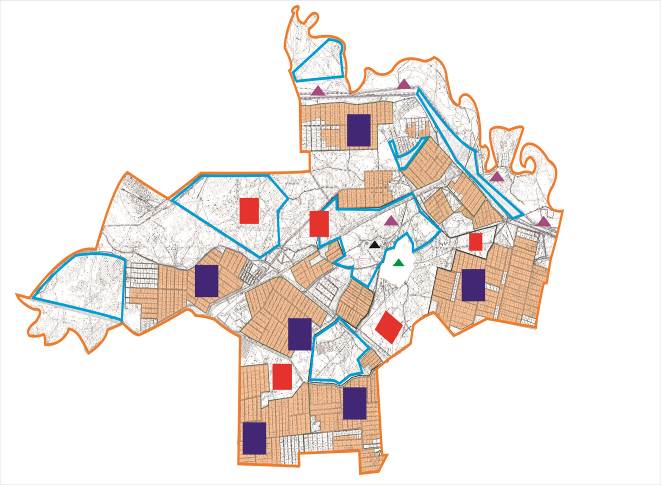 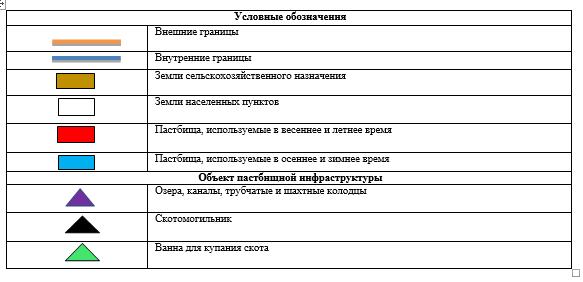  Схема доступа пастбищепользователей к водоисточникам (озерам, рекам, прудам, копаням, оросительным или обводнительным каналам, трубчатым или шахтным колодцам), составленная согласно норме потребления воды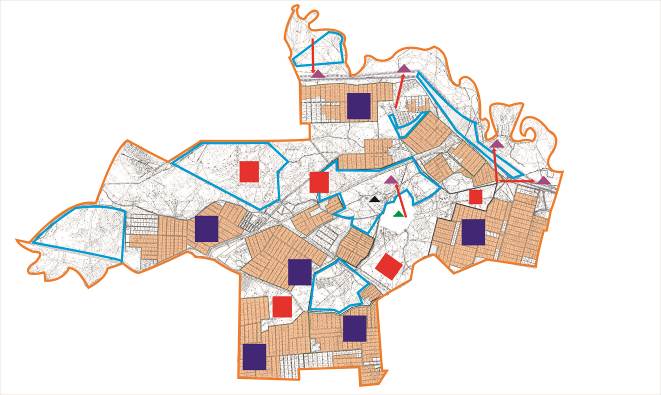 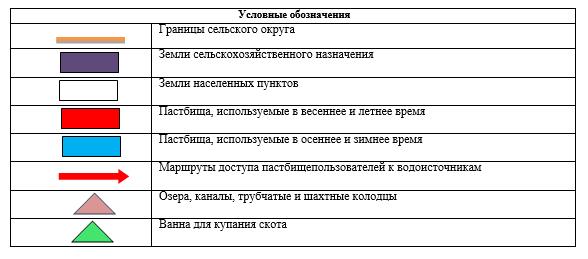  Схема перераспределения пастбищ для размещения поголовья сельскохозяйственных животных физических и (или) юридических лиц, у которых отсутствуют пастбища, и перемещения его на предоставляемые пастбища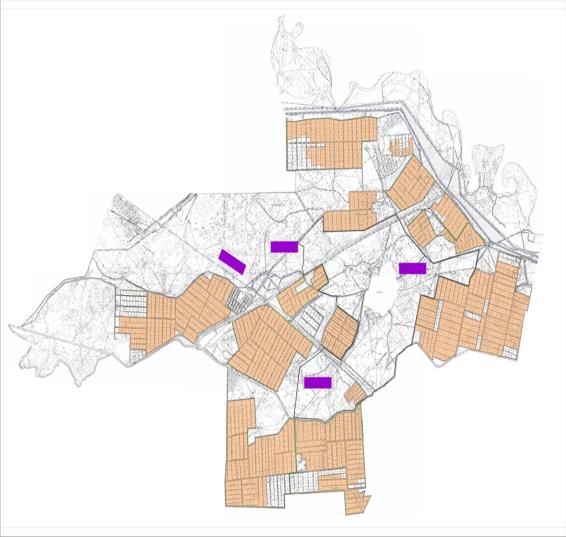 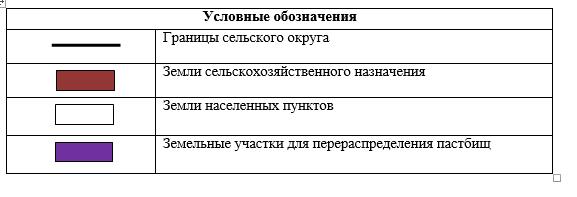  Схема размещения поголовья сельскохозяйственных животных на отгонных пастбищах физических и (или) юридических лиц, не обеспеченных пастбищами, расположенных в сельском округе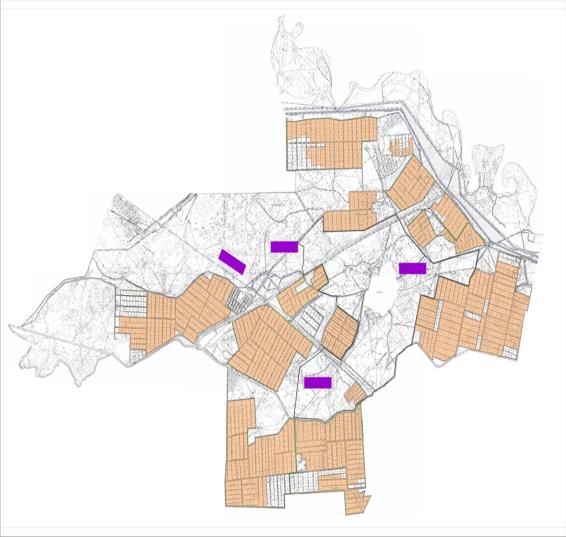 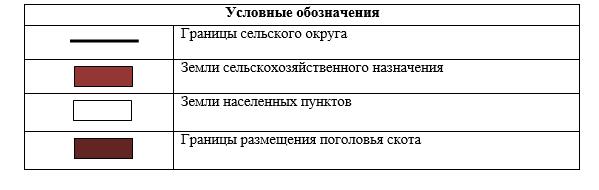  Календарный график по использованию пастбищ, устанавливающий сезонные маршруты выпаса и передвижения сельскохозяйственных животных План по управлению пастбищами и их использованию сельского округа Енбек на 2024-2025 годы
      1) Схема (карта) расположения пастбищ на территории административно-территориальной единицы в разрезе категорий земель, собственников земельных участков и землепользователей на основании правоустанавливающих документов;
      2) приемлемая схема пастбищеоборотов;
      3) карта с обозначением внешних и внутренних границ и площадей пастбищ, в том числе сезонных, объектов пастбищной инфраструктуры;
      4) схема доступа пастбищепользователей к водоисточникам (озерам, рекам, прудам, копаням, оросительным или обводнительным каналам, трубчатым или шахтным колодцам), составленная согласно норме потребления воды;
      5) схема перераспределения пастбищ для размещения поголовья сельскохозяйственных животных физических и (или) юридических, у которых отсутствуют пастбища, и перемещения его на предоставляемые пастбища;
      6) схема размещения поголовья сельскохозяйственных животных на отгонных пастбищах физических и (или) юридических лиц, не обеспеченных пастбищами, расположенных в сельском округе Аламесек (далее - сельский округ);
      7) календарный график по использованию пастбищ, устанавливающие сезонные маршруты выпаса и передвижения сельскохозяйственных животных.
      Территория сельского округа относится к сухому, степному, пустынному поясу.
      Из степных растений растут различные виды эфемероиды и полыни.
      На территории сельского округа развита гидрографическая сеть. Обводнение пастбищ обеспечивается из природных озер, каналов, трубчатых и шахтных колодцев. Качество воды слабое соленое, пригодное для полива животных.
      Средняя урожайность пастбищных угодий составляет 10,5 центнер/гектар.
      Фонд кормов пастбищ используется в пастбищный период продолжительностью 170-180 дней.
      Сельский округ в южной части Жалагашского района и на юго-западе граничит с сельским округом Есет батыр.
      Административно-территориальное деление состоит из села Енбек.
      По природным условиям погоды: зима резко континентальная, с неустойчивой погодой, осадки в соответствии с нормами, весна рано выходит, лето жаркое, осень прохладная, продолжительная.
      Общая земельная площадь сельского округа составляет - 11623 гектар (далее - га). В том числе пастбищ - 1234 га.
      По категориям земли распределяются следующим образом:
      земли сельскохозяйственного назначения - 8381 га.
      земли населенных пунктов -318 га.
      Количество поголовья сельскохозяйственных животных на территории сельского округа: 1877 голов крупного рогатого скота, 2576 голов мелкого рогатого скота, 649 голов лошадей.
      По видам сельскохозяйственных животных распределено следующим образом:
      крупный рогатый скот - 27 стад;
      мелкий рогатый скот - 4 стада;
      лошади - 32 стад.
      На территории сельского округа отсутствуют культурные и аридные пастбища.
      На территории сельского округа действует 1 ветеринарный пункт, 1 скотомогильник и 1 ванна для купания скота.
      В сельском округе не установлены сервитуты для прогона скота. Схема расположения пастбищ на территории административно-территориальной единицы в разрезе категорий земель, собственников земельных участков и землепользователей на основании правоустанавливающих документов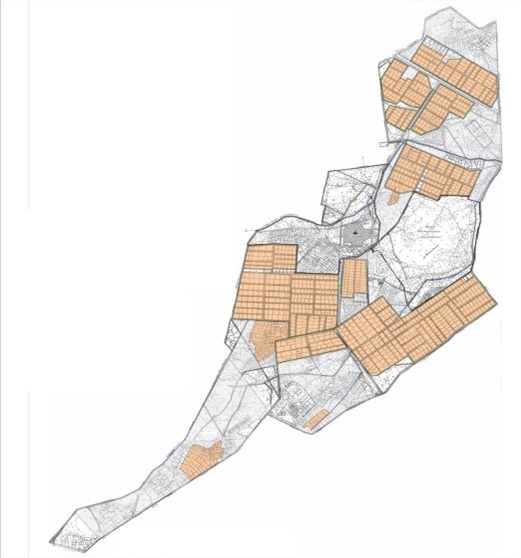 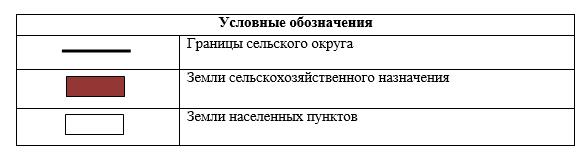  Собственники земельных участков
      Расшифровка аббревиатур: 
      КРС-крупный рогатый скот;
      МРС-мелкий рогатый скот. Распределение пастбищ для размещения маточного поголовья крупного рогатого скота (дойного) в разрезе населенных пунктов по сельскому округу Приемлемая схема пастбищеоборотов
      Примечание: 1,2,3,4 – очередность использования загонов в году.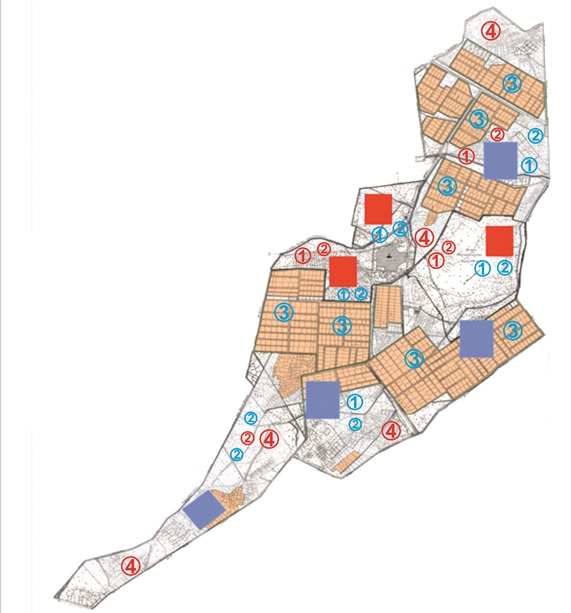 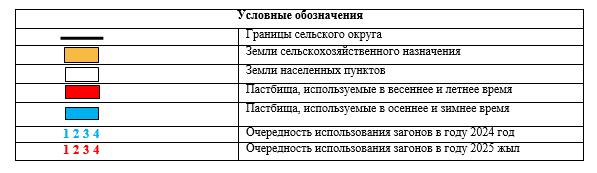  Карта с обозначением внешних и внутренних границ и площадей пастбищ, в том числе сезонных, объектов пастбищной инфраструктуры картасы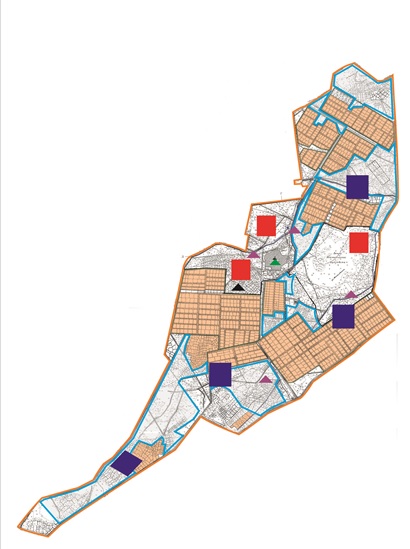 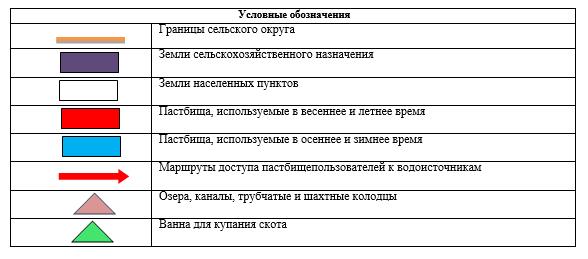  Схема доступа пастбищепользователей к водоисточникам (озерам, рекам, прудам, копаням, оросительным или обводнительным каналам, трубчатым или шахтным колодцам), составленная согласно норме потребления воды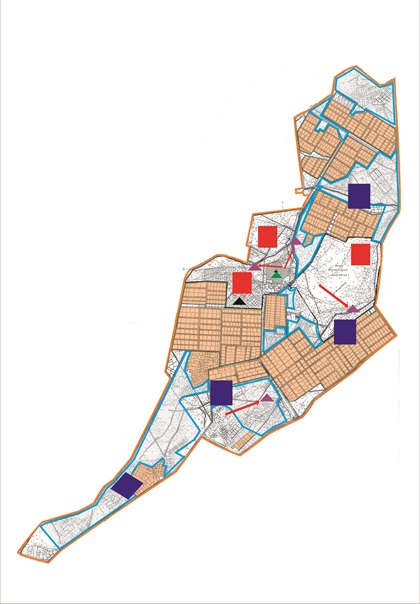 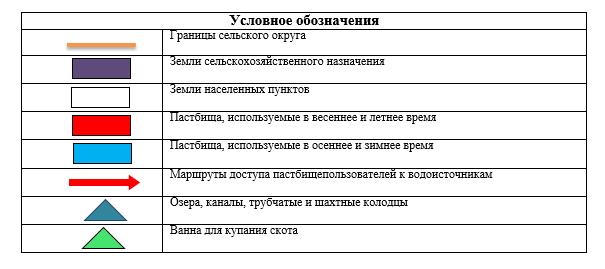  Схема перераспределения пастбищ для размещения поголовья сельскохозяйственных животных физических и (или) юридических лиц, у которых отсутствуют пастбища, и перемещения его на предоставляемые пастбища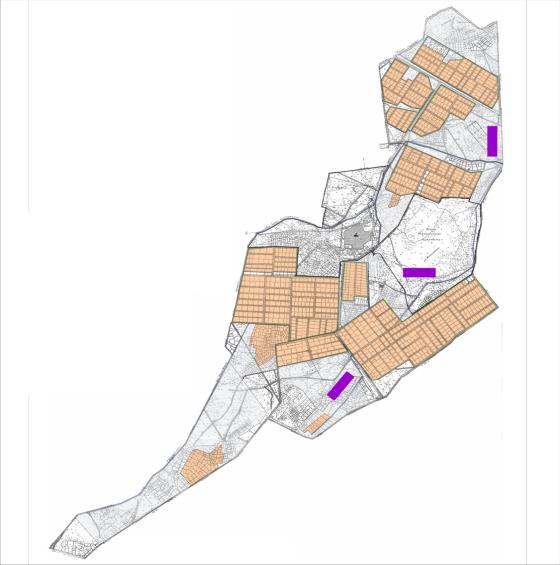 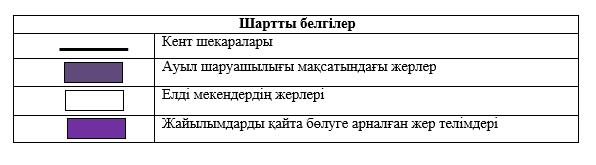  Схема размещения поголовья сельскохозяйственных животных на отгонных пастбищах физических и (или) юридических лиц, не обеспеченных пастбищами, расположенных в сельском округе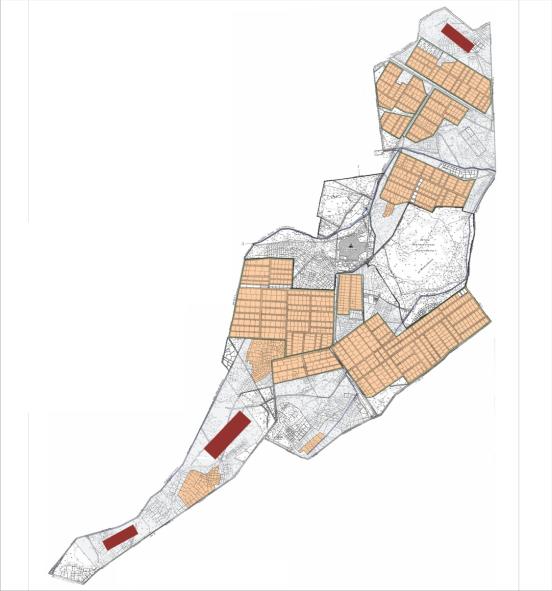 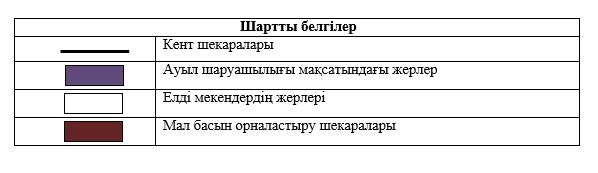  Календарный график по использованию пастбищ, устанавливающий сезонные маршруты выпаса и передвижения сельскохозяйственных животных План по управлению пастбищами и их использованию сельского округа Жанаталап на 2024-2025 годы
      1) Схема (карта) расположения пастбищ на территории административно-территориальной единицы в разрезе категорий земель, собственников земельных участков и землепользователей на основании правоустанавливающих документов;
      2) приемлемая схема пастбищеоборотов;
      3) карта с обозначением внешних и внутренних границ и площадей пастбищ, в том числе сезонных, объектов пастбищной инфраструктуры;
      4) схема доступа пастбищепользователей к водоисточникам (озерам, рекам, прудам, копаням, оросительным или обводнительным каналам, трубчатым или шахтным колодцам), составленная согласно норме потребления воды;
      5) схема перераспределения пастбищ для размещения поголовья сельскохозяйственных животных физических и (или) юридических, у которых отсутствуют пастбища, и перемещения его на предоставляемые пастбища;
      6) схема размещения поголовья сельскохозяйственных животных на отгонных пастбищах физических и (или) юридических лиц, не обеспеченных пастбищами, расположенных в сельском округе Жанаталап (далее - сельский округ);
      7) календарный график по использованию пастбищ, устанавливающие сезонные маршруты выпаса и передвижения сельскохозяйственных животных.
      Территория сельского округа относится к сухому, степному, пустынному поясу.
      Из степных растений растут различные виды эфемероиды и полыни.
      На территории сельского округа развита гидрографическая сеть. Обводнение пастбищ обеспечивается из природных озер, каналов, трубчатых и шахтных колодцев. Качество воды слабое соленое, пригодное для полива животных.
      Средняя урожайность пастбищных угодий составляет 10,5 центнер/гектар.
      Фонд кормов пастбищ используется в пастбищный период продолжительностью 170-180 дней.
      Сельский округ расположен в юго-западной части Жалагашского района и граничит с востока с сельским округом Макпалкол.
      Административно-территориальное деление состоит из села Жанаталап.
      По природным условиям погоды: зима резко континентальная, с неустойчивой погодой, осадки в соответствии с нормами, весна рано выходит, лето жаркое, осень прохладная, продолжительная.
      Общая земельная площадь сельского округа составляет - 13690 гектар (далее - га). В том числе пастбищ -1710 га.
      По категориям земли распределяются следующим образом:
      земли сельскохозяйственного назначения - 3661 га.
      земли населенных пунктов - 416 га.
      Количество поголовья сельскохозяйственных животных на территории сельского округа: 1613 голов крупного рогатого скота, 1551 голов мелкого рогатого скота, 434 голов лошадей.
      По видам сельскохозяйственных животных распределено следующим образом:
      крупный рогатый скот - 23 стада;
      мелкий рогатый скот - 3 стада;
      лошади - 21 стад.
      На территории сельского округа отсутствуют культурные и аридные пастбища.
      На территории сельского округа действует 1 ветеринарный пункт, 1 скотомогильник и 1 ванна для купания скота.
      В сельском округе не установлены сервитуты для прогона скота. Схема (карта) расположения пастбищ на территории административно-территориальной единицы в разрезе категорий земель, собственников земельных участков и землепользователей на основании правоустанавливающих документов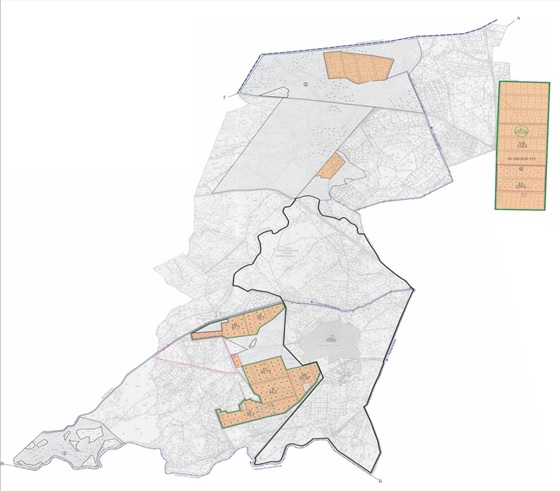 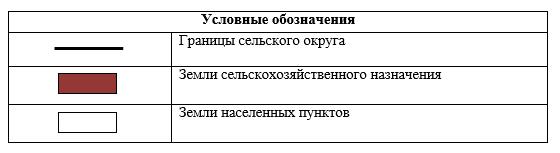  Собственники земельных участков 
      Расшифровка аббревиатур:
      КРС-крупный рогатый скот;
      МРС-мелкий рогатый скот. Распределение пастбищ для размещения маточного поголовья крупного рогатого скота (дойного) в разрезе населенных пунктов по сельскому округу Приемлемая схема пастбищеоборотов
      Примечание: 1,2,3,4 – очередность использования загонов в году.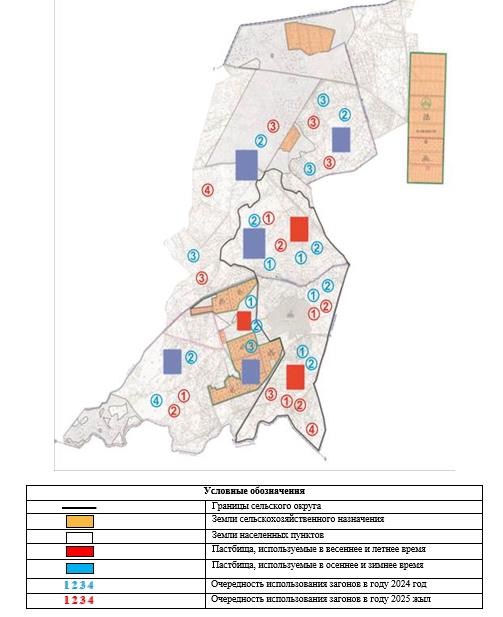  Карта с обозначением внешних и внутренних границ и площадей пастбищ, в том числе сезонных, объектов пастбищной инфраструктуры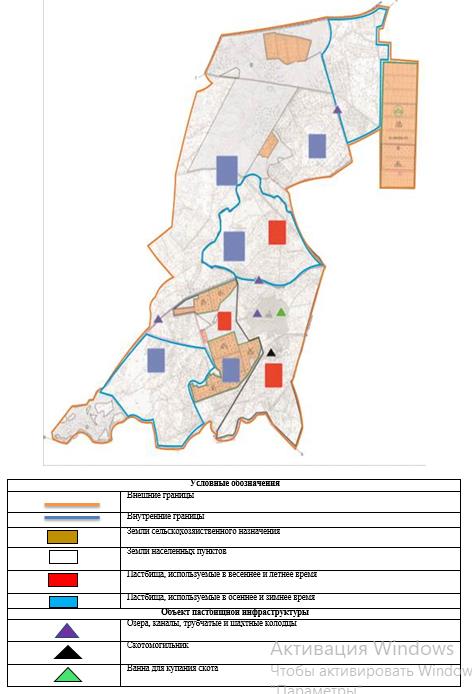  Схема доступа пастбищепользователей к водоисточникам (озерам, рекам, прудам, копаням, оросительным или обводнительным каналам, трубчатым или шахтным колодцам), составленная согласно норме потребления воды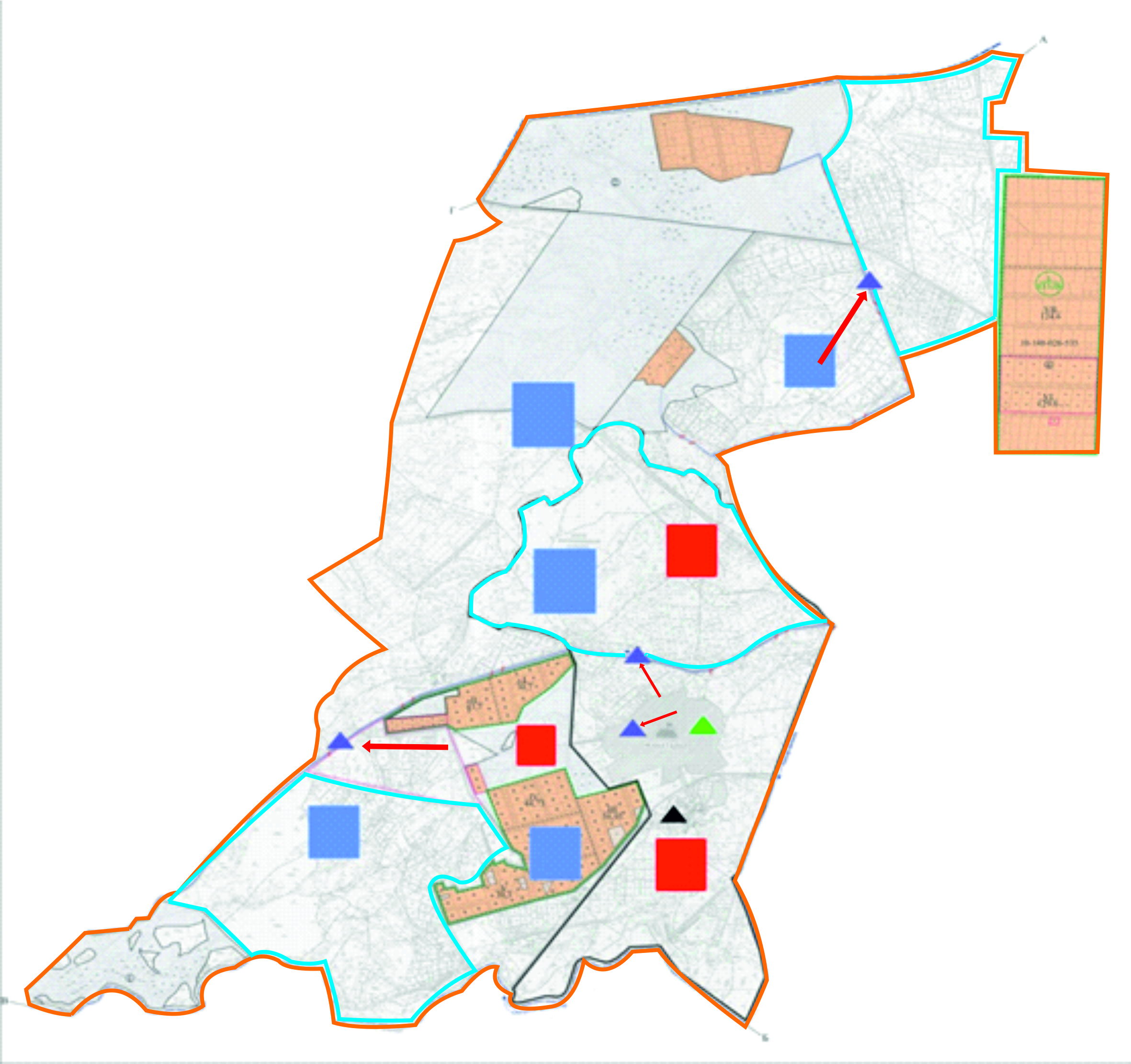 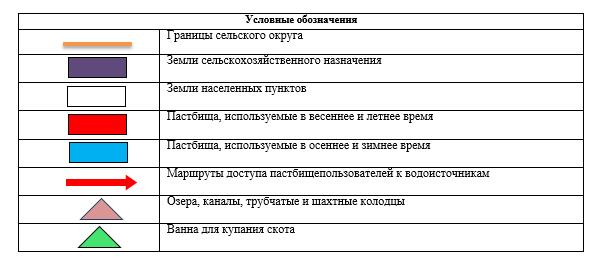  Схема перераспределения пастбищ для размещения поголовья сельскохозяйственных животных физических и (или) юридических лиц, у которых отсутствуют пастбища, и перемещения его на предоставляемые пастбища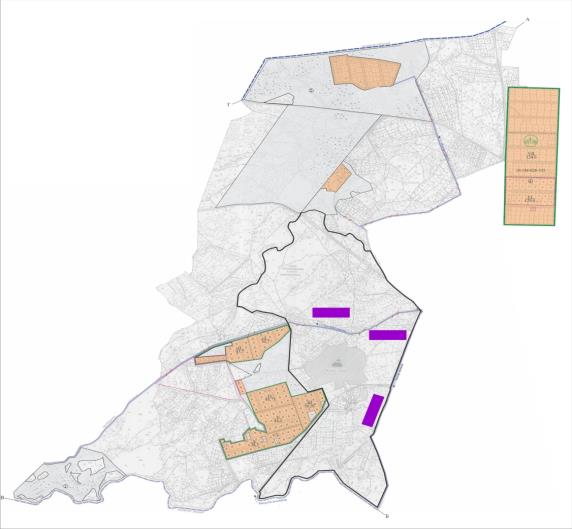 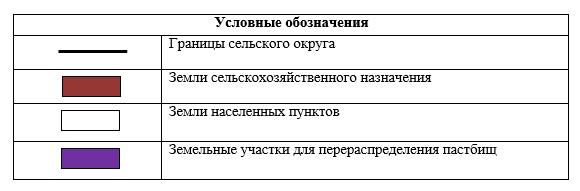  Схема размещения поголовья сельскохозяйственных животных на отгонных пастбищах физических и (или) юридических лиц, не обеспеченных пастбищами, расположенных в сельском округе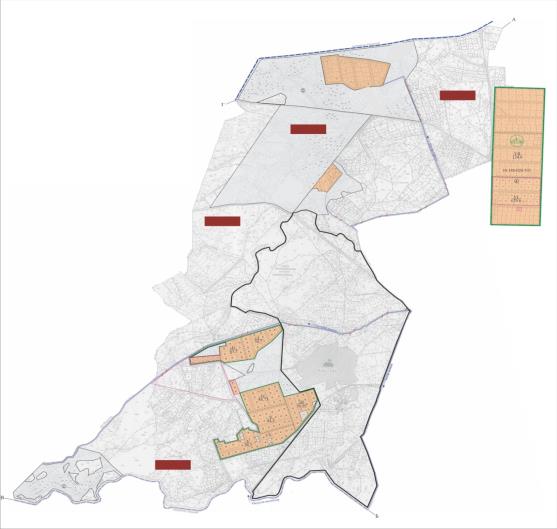 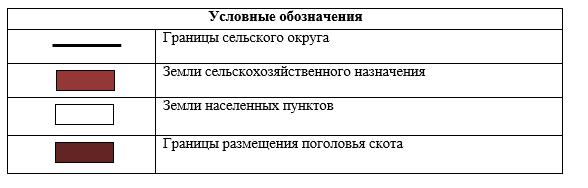  Календарный график по использованию пастбищ, устанавливающий сезонные маршруты выпаса и передвижения сельскохозяйственных животных План по управлению пастбищами и их использованию сельского округа Жанадария на 2024-2025 годы
      1) Схема (карта) расположения пастбищ на территории административно-территориальной единицы в разрезе категорий земель, собственников земельных участков и землепользователей на основании правоустанавливающих документов;
      2) приемлемая схема пастбищеоборотов;
      3) карта с обозначением внешних и внутренних границ и площадей пастбищ, в том числе сезонных, объектов пастбищной инфраструктуры;
      4) схема доступа пастбищепользователей к водоисточникам (озерам, рекам, прудам, копаням, оросительным или обводнительным каналам, трубчатым или шахтным колодцам), составленная согласно норме потребления воды;
      5) схема перераспределения пастбищ для размещения поголовья сельскохозяйственных животных физических и (или) юридических, у которых отсутствуют пастбища, и перемещения его на предоставляемые пастбища;
      6) схема размещения поголовья сельскохозяйственных животных на отгонных пастбищах физических и (или) юридических лиц, не обеспеченных пастбищами, расположенных в сельском округе Жанадария (далее - сельский округ);
      7) календарный график по использованию пастбищ, устанавливающие сезонные маршруты выпаса и передвижения сельскохозяйственных животных.
      Территория сельского округа относится к сухому, степному, пустынному поясу.
      Из степных растений растут различные виды эфемероиды и полыни.
      На территории сельского округа развита гидрографическая сеть. Обводнение пастбищ обеспечивается из природных озер, каналов, трубчатых и шахтных колодцев. Качество воды слабое соленое, пригодное для полива животных.
      Средняя урожайность пастбищных угодий составляет 10,5 центнер/гектар.
      Фонд кормов пастбищ используется в пастбищный период продолжительностью 170-180 дней.
      Сельский округ расположен в южной части Жалагашского района и на севере граничит с сельским округом Аламесек.
      Административно-территориальное деление состоит из села Жанадария.
      По природным условиям погоды: зима резко континентальная, с неустойчивой погодой, осадки в соответствии с нормами, весна рано выходит, лето жаркое, осень прохладная, продолжительная.
      Общая земельная площадь сельского округа составляет - 692097 гектар (далее - га). В том числе пастбищ -3439 га.
      По категориям земли распределяются следующим образом:
      земли сельскохозяйственного назначения -23319 га.
      земли населенных пунктов - 272 га.
      Количество поголовья сельскохозяйственных животных на территории сельского округа:1691 голов крупного рогатого скота, 1396 голов мелкого рогатого скота, 883 голов лошадей, 4 голов верблюдов.
      По видам сельскохозяйственных животных распределено следующим образом:
      крупный рогатый скот - 24 стада;
      мелкий рогатый скот - 2 стада;
      верблюды – 1 стадо;
      лошади - 44 стада.
      На территории сельского округа отсутствуют культурные и аридные пастбища.
      На территории сельского округа действует 1 ветеринарный пункт, 1 скотомогильник и 1 ванна для купания скота.
      В сельском округе не установлены сервитуты для прогона скота. Схема (карта) расположения пастбищ на территории административно-территориальной единицы в разрезе категорий земель, собственников земельных участков и землепользователей на основании правоустанавливающих документов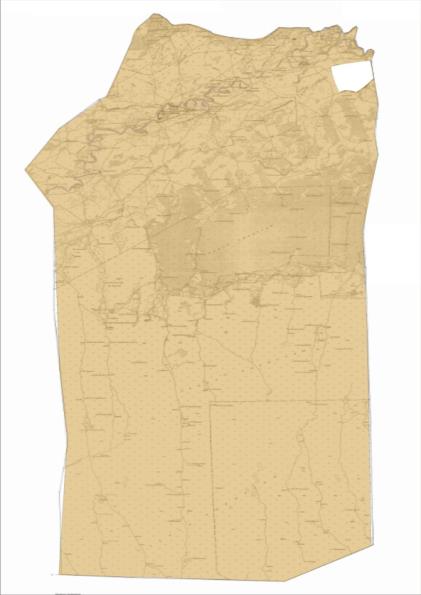 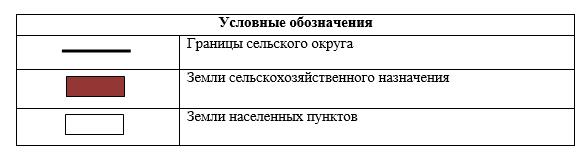  Собственники земельных участков
      Расшифровка аббревиатур: 
      КРС-крупный рогатый скот;
      МРС-мелкий рогатый скот. Распределение пастбищ для размещения маточного поголовья крупного рогатого скота (дойного) в разрезе населенных пунктов по сельскому округу Приемлемая схема пастбищеоборотов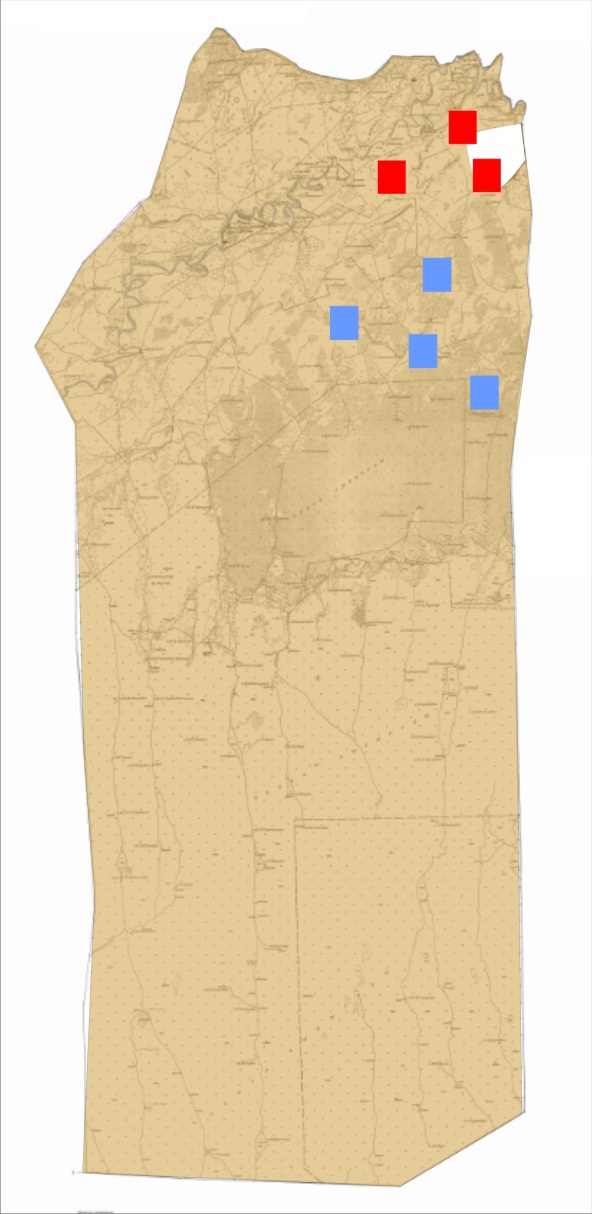 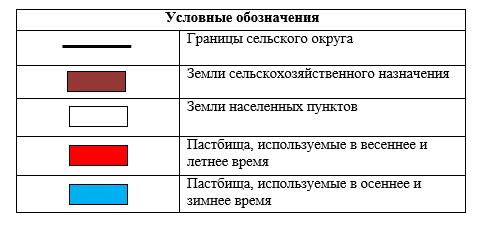  Карта с обозначением внешних и внутренних границ и площадей пастбищ, в том числе сезонных, объектов пастбищной инфраструктуры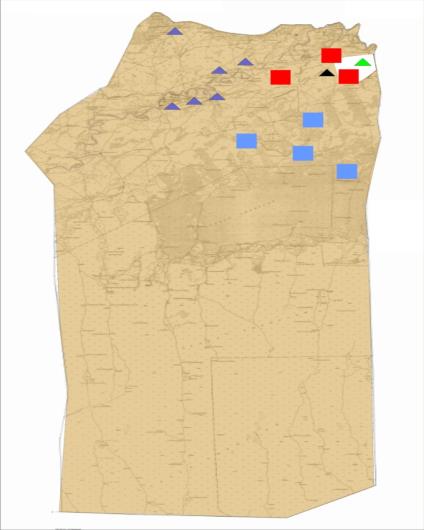 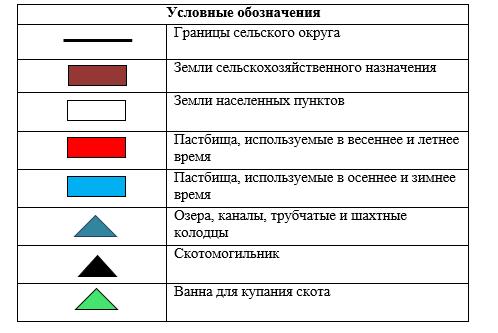  Схема доступа пастбищепользователей к водоисточникам (озерам, рекам, прудам, копаням, оросительным или обводнительным каналам, трубчатым или шахтным колодцам), составленная согласно норме потребления воды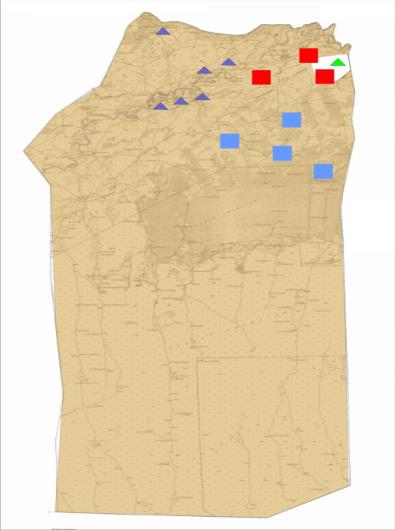 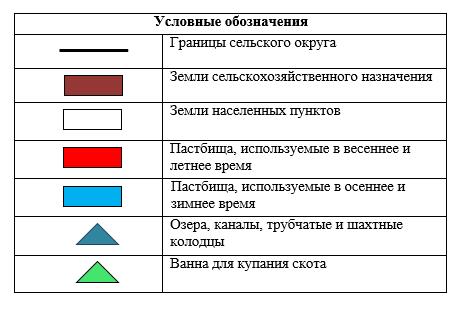  Карта расположения скважин по сельскому округу Жанадария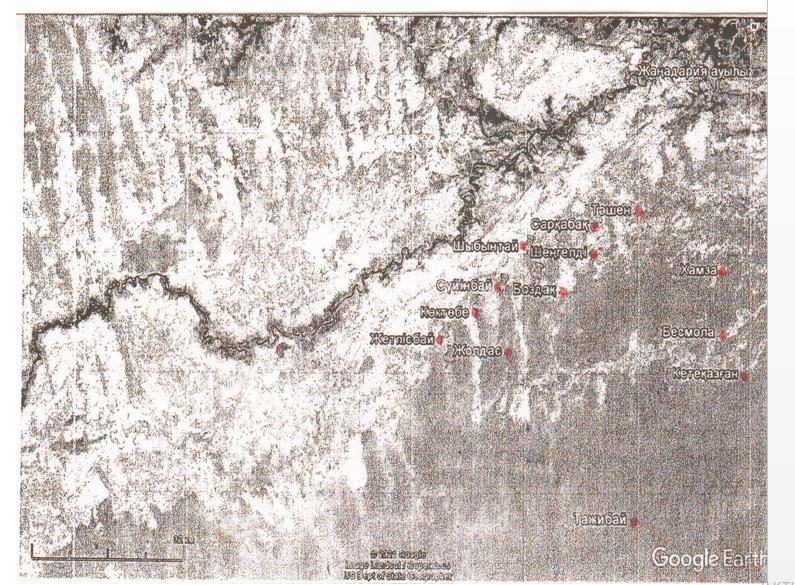 
      ⃝ - скважины Схема перераспределения пастбищ для размещения поголовья сельскохозяйственных животных физических и (или) юридических лиц, у которых отсутствуют пастбища, и перемещения его на предоставляемые пастбища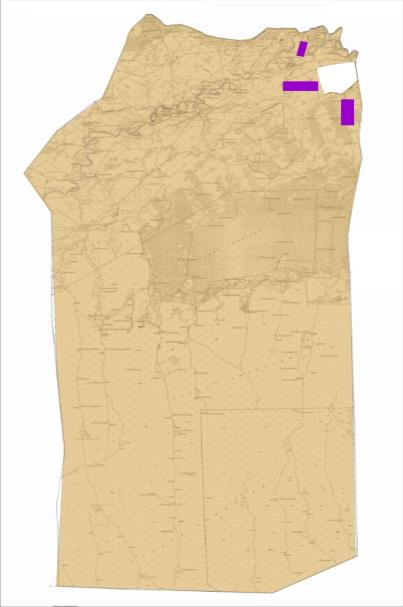 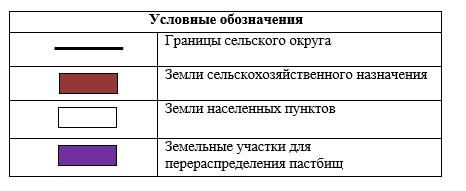  Схема размещения поголовья сельскохозяйственных животных на отгонных пастбищах физических и (или) юридических лиц, не обеспеченных пастбищами, расположенных в сельском округе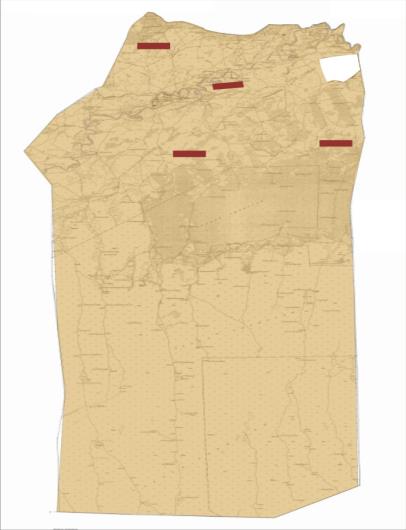 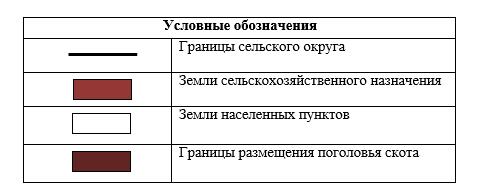  Календарный график по использованию пастбищ, устанавливающий сезонные маршруты выпаса и передвижения сельскохозяйственных животных План по управлению пастбищами и их использованию сельского округа Каракеткен на 2024-2025 годы
      1) Схема (карта) расположения пастбищ на территории административно-территориальной единицы в разрезе категорий земель, собственников земельных участков и землепользователей на основании правоустанавливающих документов;
      2) приемлемая схема пастбищеоборотов;
      3) карта с обозначением внешних и внутренних границ и площадей пастбищ, в том числе сезонных, объектов пастбищной инфраструктуры;
      4) схема доступа пастбищепользователей к водоисточникам (озерам, рекам, прудам, копаням, оросительным или обводнительным каналам, трубчатым или шахтным колодцам), составленную согласно норме потребления воды;
      5) схема перераспределения пастбищ для размещения поголовья сельскохозяйственных животных физических и (или) юридических, у которых отсутствуют пастбища, и перемещения его на предоставляемые пастбища;
      6) схема размещения поголовья сельскохозяйственных животных на отгонных пастбищах физических и (или) юридических лиц, не обеспеченных пастбищами, расположенных в сельском округе Каракеткен (далее - сельский округ);
      7) календарный график по использованию пастбищ, устанавливающие сезонные маршруты выпаса и передвижения сельскохозяйственных животных.
      Территория сельского округа относится к сухому, степному, пустынному поясу.
      Из степных растений растут различные виды эфемероиды и полыни.
      На территории сельского округа развита гидрографическая сеть. Обводнение пастбищ обеспечивается из природных озер, каналов, трубчатых и шахтных колодцев. Качество воды слабое соленое, пригодное для полива животных.
      Средняя урожайность пастбищных угодий составляет 10,5 центнер/гектар.
      Фонд кормов пастбищ используется в пастбищный период продолжительностью 170-180 дней.
      Сельский округ расположен в западной части Жалагашского района.
      Административно-территориальное деление состоит из сел Каракеткен и Далдабай.
      По природным условиям погоды: зима резко континентальная, с неустойчивой погодой, осадки в соответствии с нормами, весна рано выходит, лето жаркое, осень прохладная, продолжительная.
      Общая земельная площадь сельского округа составляет -715275 гектаров (далее - га). В том числе пастбищ -8148 га.
      По категориям земли распределяются следующим образом:
      земли сельскохозяйственного назначения -101320 га.
      земли населенных пунктов - 289 га.
      Количество поголовья сельскохозяйственных животных на территории сельского округа: 3269 голов крупного рогатого скота, 4333 голов мелкого рогатого скота, 3680 голов лошадей, 12 годов верблюд.
      По видам сельскохозяйственных животных распределено следующим образом:
      крупный рогатый скот - 46 стад;
      мелкий рогатый скот - 7 стад;
      верблюд -1 стадо;
      лошади – 184 стада.
      На территории сельского округа отсутствуют культурные и аридные пастбища.
      На территории сельского округа действует 1 ветеринарный пункт, 1 скотомогильник и 1 ванна для купания скота.
      В сельском округе не установлены сервитуты для прогона скота. Схема (карта) расположения пастбищ на территории административно-территориальной единицы в разрезе категорий земель, собственников земельных участков и землепользователей на основании правоустанавливающих документов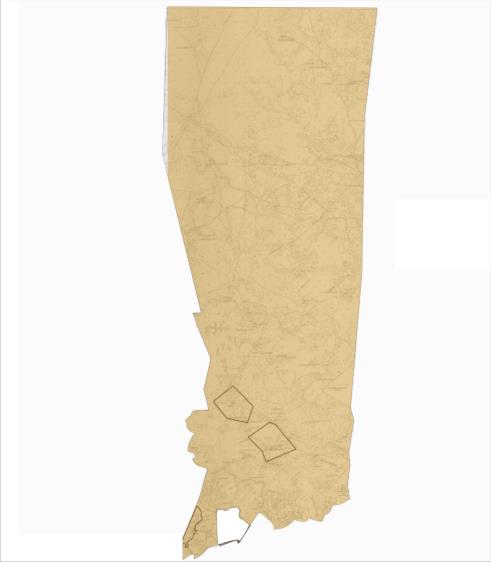 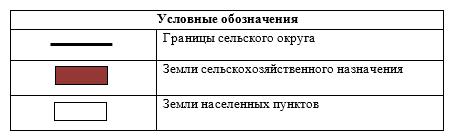  Собственников земельных участков
      Расшифровка аббревиатур:
      КРС-крупный рогатый скот
      МРС-мелкий рогатый скот Распределение пастбищ для размещения маточного поголовья крупного рогатого скота (дойного) в разрезе населенных пунктов по сельскому округу Приемлемая схема пастбищеоборотов
      Примечание: 1,2,3,4 – очередность использования загонов в году.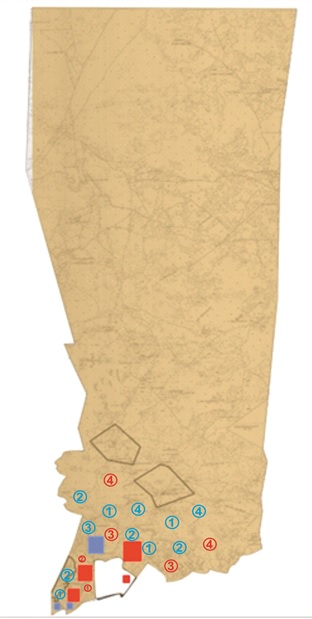 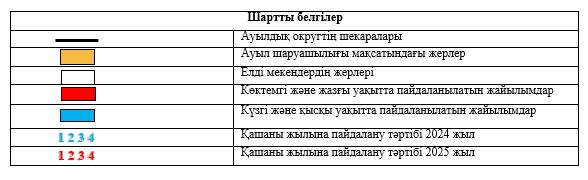  Карта с обозначением внешних и внутренних границ и площадей пастбищ, в том числе сезонных, объектов пастбищной инфраструктуры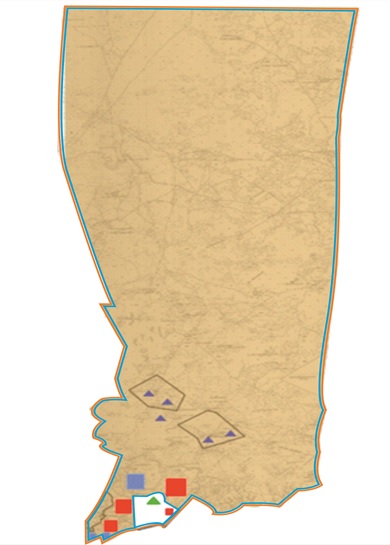 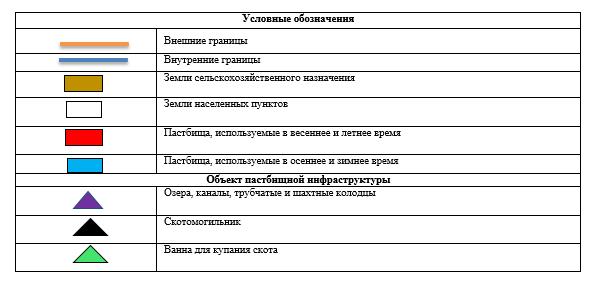  Схема доступа пастбищепользователей к водоисточникам (озерам, рекам, прудам, копаням, оросительным или обводнительным каналам, трубчатым или шахтным колодцам), составленная согласно норме потребления воды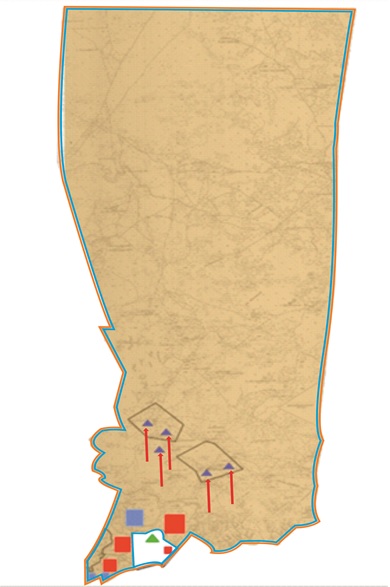 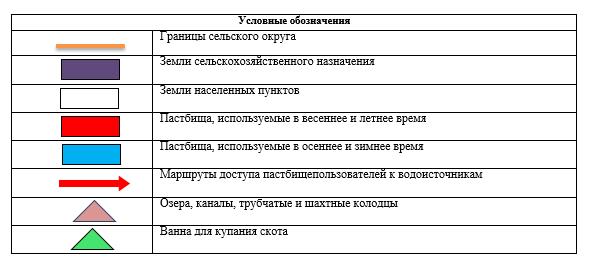  Карта расположения скважин по сельскому округу Каракеткен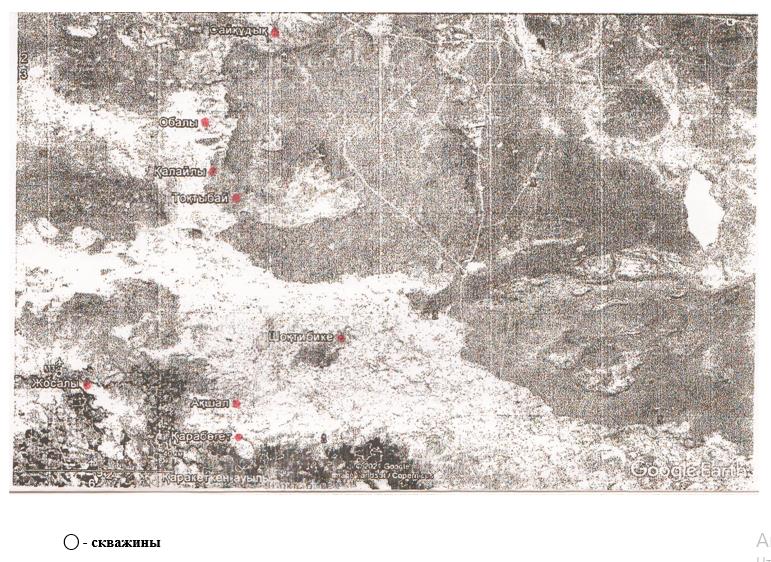  Схема перераспределения пастбищ для размещения поголовья сельскохозяйственных животных физических и (или) юридических лиц, у которых отсутствуют пастбища, и перемещения его на предоставляемые пастбища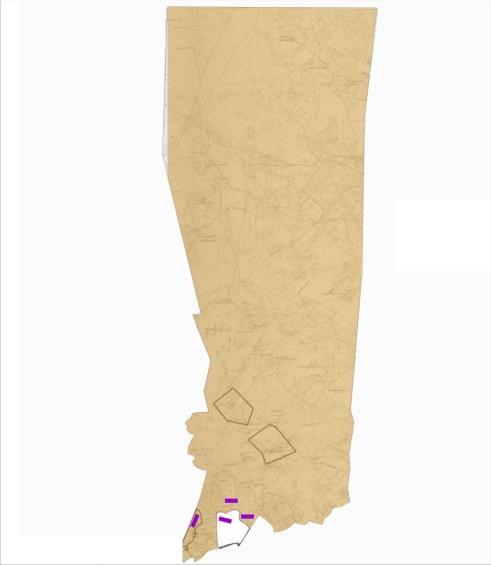 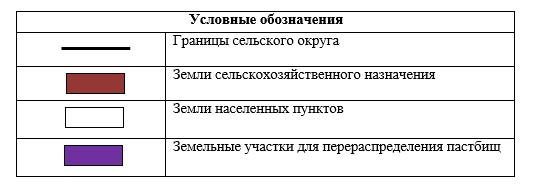  Схема размещения поголовья сельскохозяйственных животных на отгонных пастбищах физических и (или) юридических лиц, не обеспеченных пастбищами, расположенных в сельском округе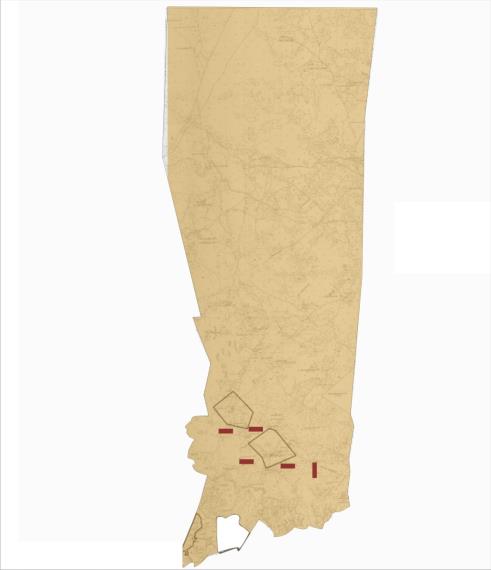 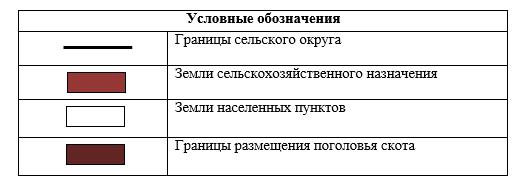  Календарный график по использованию пастбищ, устанавливающий сезонные маршруты выпаса и передвижения сельскохозяйственных животных План по управлению пастбищами и их использованию сельского округа Макпалкол на 2024-2025 годы
      1) Схема (карта) расположения пастбищ на территории административно-территориальной единицы в разрезе категорий земель, собственников земельных участков и землепользователей на основании правоустанавливающих документов;
      2) приемлемая схема пастбищеоборотов;
      3) карта с обозначением внешних и внутренних границ и площадей пастбищ, в том числе сезонных, объектов пастбищной инфраструктуры;
      4) схема доступа пастбищепользователей к водоисточникам (озерам, рекам, прудам, копаням, оросительным или обводнительным каналам, трубчатым или шахтным колодцам), составленная согласно норме потребления воды;
      5) схема перераспределения пастбищ для размещения поголовья сельскохозяйственных животных физических и (или) юридических, у которых отсутствуют пастбища, и перемещения его на предоставляемые пастбища;
      6) схема размещения поголовья сельскохозяйственных животных на отгонных пастбищах физических и (или) юридических лиц, не обеспеченных пастбищами, расположенных в сельском округе Макпалкол (далее - сельский округ);
      7) календарный график по использованию пастбищ, устанавливающие сезонные маршруты выпаса и передвижения сельскохозяйственных животных.
      Территория сельского округа относится к сухому, степному, пустынному поясу.
      Из степных растений растут различные виды эфемероиды и полыни.
      На территории сельского округа развита гидрографическая сеть. Обводнение пастбищ обеспечивается из природных озер, каналов, трубчатых и шахтных колодцев. Качество воды слабое соленое, пригодное для полива животных.
      Средняя урожайность пастбищных угодий составляет 10,5 центнер/гектар.
      Фонд кормов пастбищ используется в пастбищный период продолжительностью 170-180 дней.
      Сельский округ расположен в юго-западной части Жалагашского района.
      Административно-территориальное деление состоит из села Макпалкол.
      По природным условиям погоды: зима резко континентальная, с неустойчивой погодой, осадки в соответствии с нормами, весна рано выходит, лето жаркое, осень прохладная, продолжительная.
      Общая земельная площадь сельского округа составляет -13215 гектаров (далее - га). В том числе пастбищ - 1763 га.
      По категориям земли распределяются следующим образом:
      земли сельскохозяйственного назначения - 7313 га.
      земли населенных пунктов - 492 га.
      Количество поголовья сельскохозяйственных животных на территории сельского округа: 2448 голов крупного рогатого скота, 4114 голов мелкого рогатого скота, 718 голов лошадей, 43 голов верблюдов.
      По видам сельскохозяйственных животных распределено следующим образом:
      крупный рогатый скот - 35 стад;
      мелкий рогатый скот - 7 стад;
      верблюды - 2 стада;
      лошади - 36 стад.
      На территории сельского округа отсутствуют культурные и аридные пастбища.
      На территории сельского округа действует 1 ветеринарный пункт, 1 скотомогильник и 1 ванна для купания скота.
      В сельском округе не установлены сервитуты для прогона скота. Схема (карта) расположения пастбищ на территории административно-территориальной единицы в разрезе категорий земель, собственников земельных участков и землепользователей на основании правоустанавливающих документов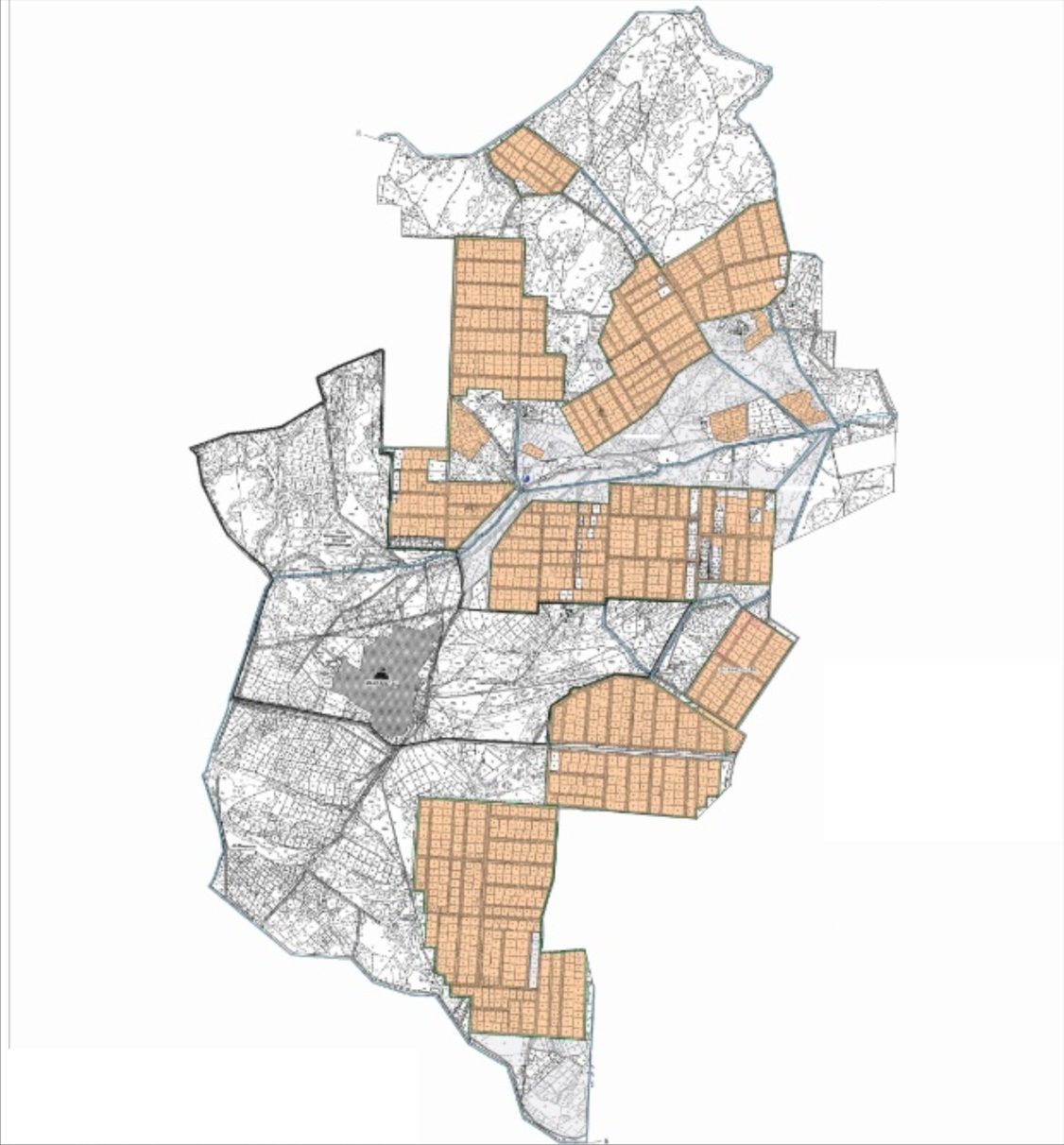 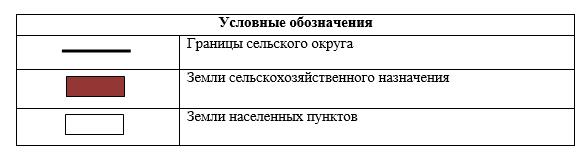  Собственники земельных участков на территории сельского округа 
      Расшифровка аббревиатур:
      КРС-крупный рогатый скот;
      МРС-мелкий рогатый скот. Распределение пастбищ для размещения маточного поголовья крупного рогатого скота (дойного) в разрезе населенных пунктов по сельскому округу Приемлемая схема пастбище оборотов
      Примечание: 1,2,3,4 – очередность использования загонов в году.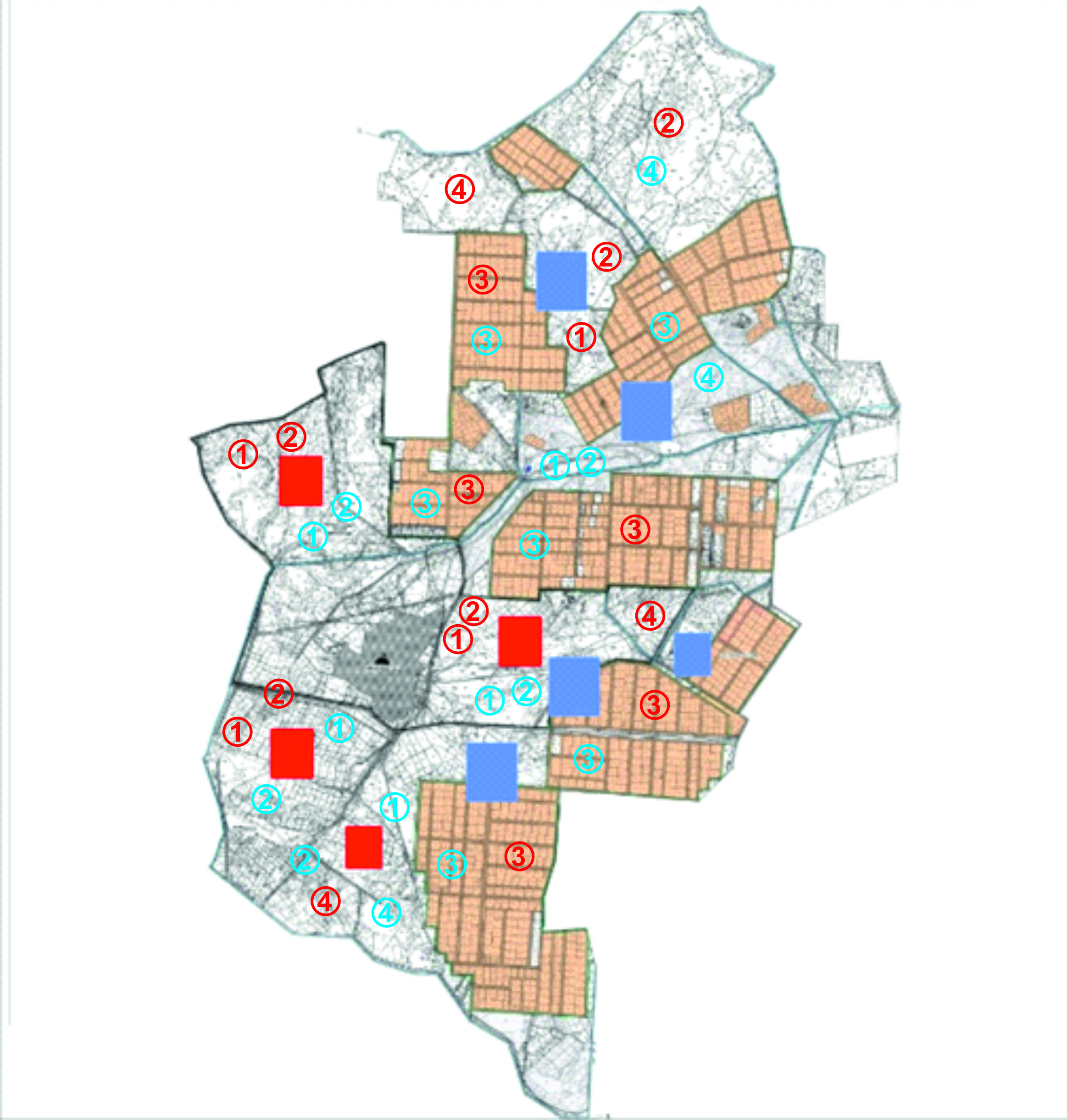 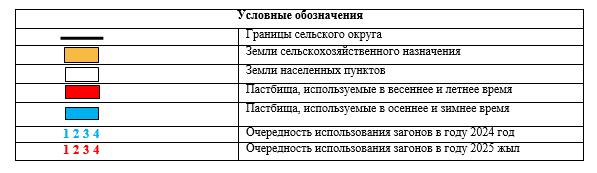  Карта с обозначением внешних и внутренних границ и площадей пастбищ, в том числе сезонных, объектов пастбищной инфраструктуры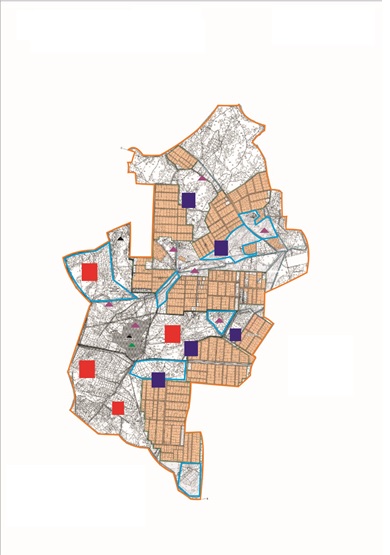 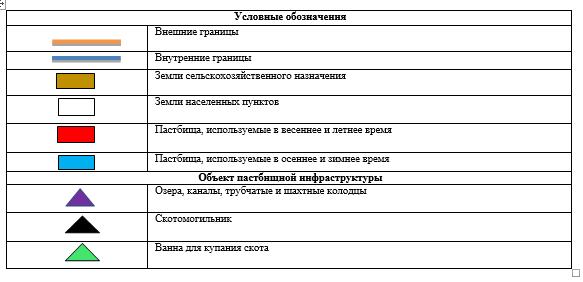  Схема доступа пастбищепользователей к водоисточникам (озерам, рекам, прудам, копаням, оросительным или обводнительным каналам, трубчатым или шахтным колодцам), составленная согласно норме потребления воды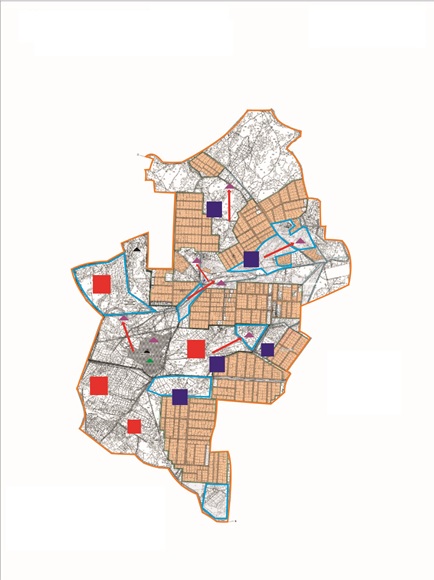 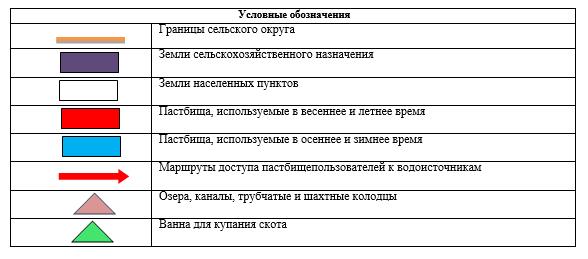  Схема перераспределения пастбищ для размещения поголовья сельскохозяйственных животных физических и (или) юридических лиц, у которых отсутствуют пастбища, и перемещения его на предоставляемые пастбища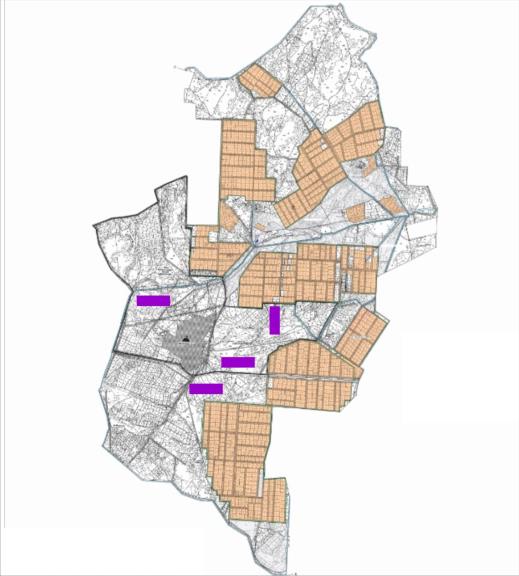 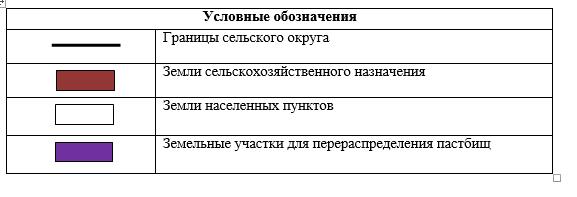  Схема размещения поголовья сельскохозяйственных животных на отгонных пастбищах физических и (или) юридических лиц, не обеспеченных пастбищами, расположенных в сельском округе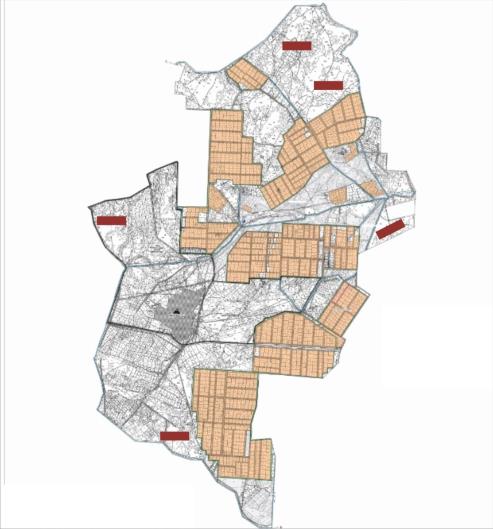 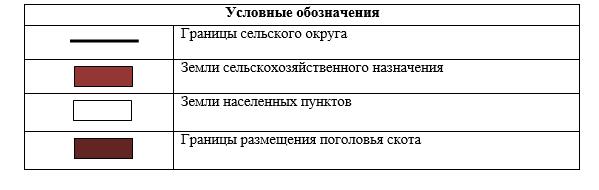  Календарный график по использованию пастбищ, устанавливающий сезонные маршруты выпаса и передвижения сельскохозяйственных животных План по управлению пастбищами и их использованию сельского округа Мадениет на 2024-2025 годы
      1) Схема (карта) расположения пастбищ на территории административно-территориальной единицы в разрезе категорий земель, собственников земельных участков и землепользователей на основании правоустанавливающих документов;
      2) приемлемая схема пастбищеоборотов;
      3) карта с обозначением внешних и внутренних границ и площадей пастбищ, в том числе сезонных, объектов пастбищной инфраструктуры;
      4) схема доступа пастбищепользователей к водоисточникам (озерам, рекам, прудам, копаням, оросительным или обводнительным каналам, трубчатым или шахтным колодцам), составленная согласно норме потребления воды;
      5) схема перераспределения пастбищ для размещения поголовья сельскохозяйстевенных животных физических и (или) юридических, у которых отсутствуют пастбища, и перемещения его на предоставляемые пастбища;
      6) схема размещения поголовья сельскохозяйственных животных на отгонных пастбищах физических и (или) юридических лиц, не обеспеченных пастбищами, расположенных в сельском округе Мадениет (далее - сельский округ);
      7) календарный график по использованию пастбищ, устанавливающие сезонные маршруты выпаса и передвижения сельскохозяйственных животных.
      Территория сельского округа относится к сухому, степному, пустынному поясу.
      Из степных растений растут различные виды эфемероиды и полыни.
      На территории сельского округа развита гидрографическая сеть. Обводнение пастбищ обеспечивается из природных озер, каналов, трубчатых и шахтных колодцев. Качество воды слабое соленое, пригодное для полива животных.
      Средняя урожайность пастбищных угодий составляет 10,5 центнер/гектар.
      Фонд кормов пастбищ используется в пастбищный период продолжительностью 170-180 дней.
      Сельский округ расположен в юго-западной части Жалагашского района и граничит на северо-востоке с сельским округом Мырзабай ахун
      Административно-территориальное деление состоит из села Мадениет.
      По природным условиям погоды: зима резко континентальная, с неустойчивой погодой, осадки в соответствии с нормами, весна рано выходит, лето жаркое, осень прохладная, продолжительная.
      Общая земельная площадь сельского округа составляет -13181 гектаров (далее - га). В том числе пастбищ -1397 га.
      По категориям земли распределяются следующим образом:
      земли сельскохозяйственного назначения -7520 га.
      земли населенных пунктов - 557 га.
      Количество поголовья сельскохозяйственных животных на территории сельского округа: 2394 голов крупного рогатого скота, 2149голов мелкого рогатого скота, 790 голов лошадей.
      По видам сельскохозяйственных животных распределено следующим образом:
      крупный рогатый скот - 34 стада;
      мелкий рогатый скот - 3 стада;
      лошади - 39 стад.
      На территории сельского округа отсутствуют культурные и аридные пастбища.
      На территории сельского округа действует 1 ветеринарный пункт, 1 скотомогильник и 1 ванна для купания скота.
      В сельском округе не установлены сервитуты для прогона скота. Схема (карта) расположения пастбищ на территории административно-территориальной единицы в разрезе категорий земель, собственников земельных участков и землепользователей на основании правоустанавливающих документов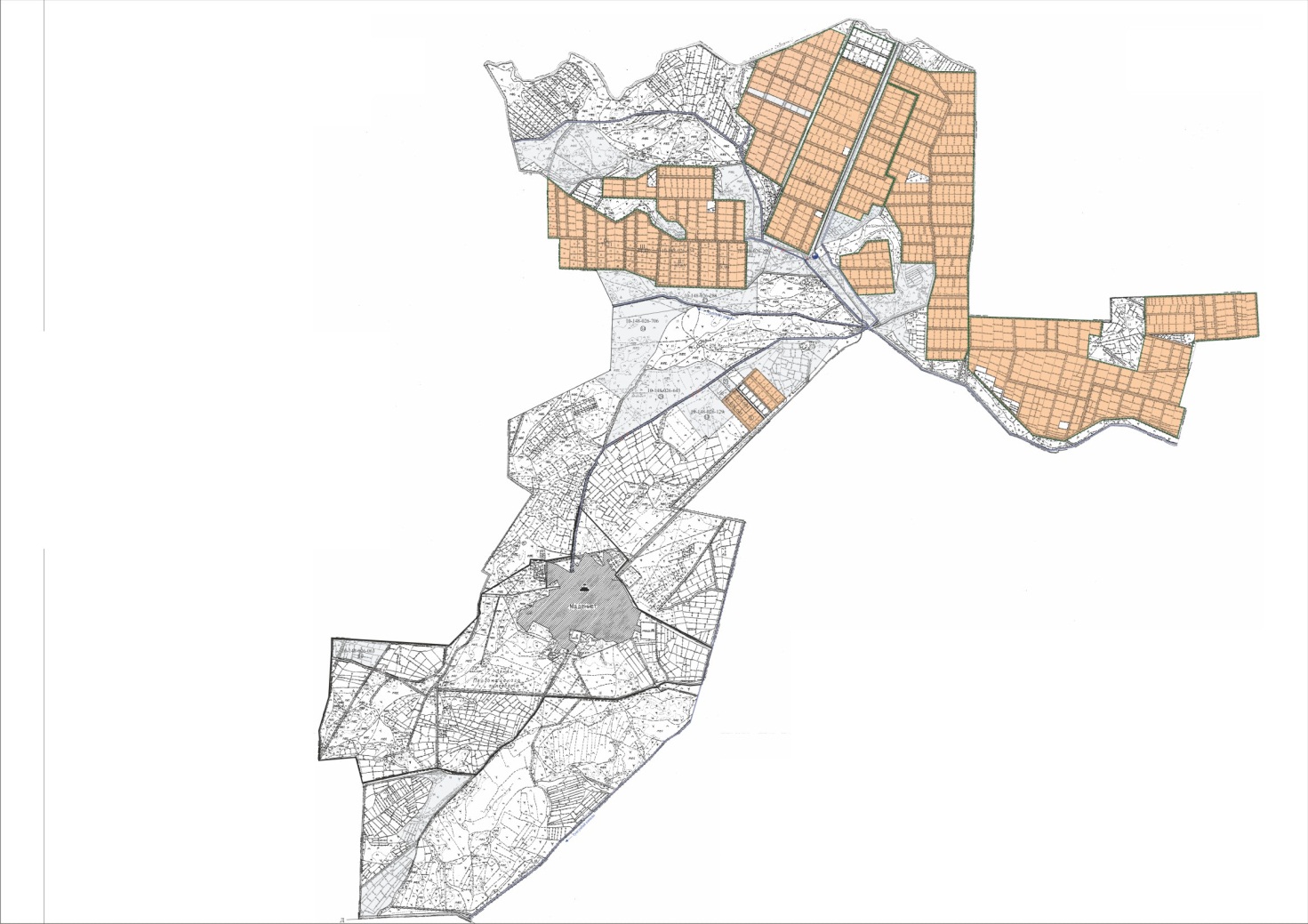 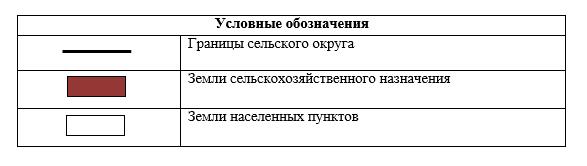  Собственники земельных участков 
      Расшифровка аббревиатур: 
      КРС-крупный рогатый скот
      МРС-мелкий рогатый скот Распределение пастбищ для размещения маточного поголовья крупного рогатого скота (дойного) в разрезе населенных пунктов по сельскому округу Приемлемая схема пастбищеоборотов
      Примечание: 1,2,3,4 – очередность использования загонов в году.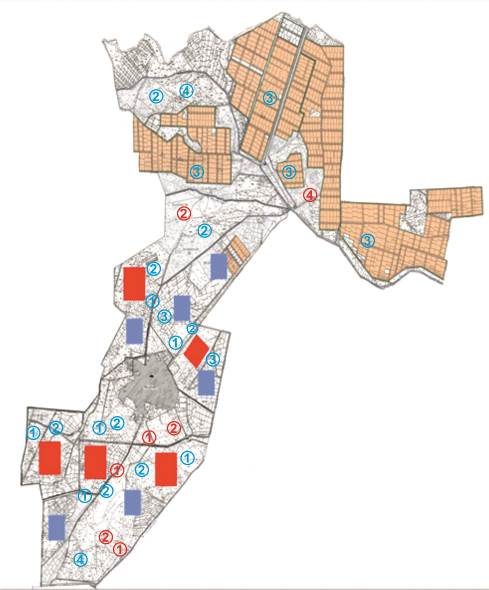 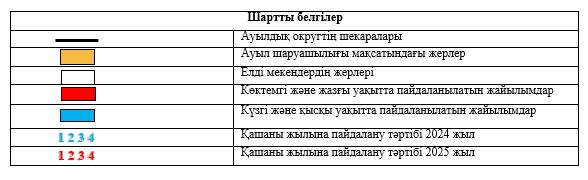  Карта с обозначением внешних и внутренних границ и площадей пастбищ, в том числе сезонных, объектов пастбищной инфраструктуры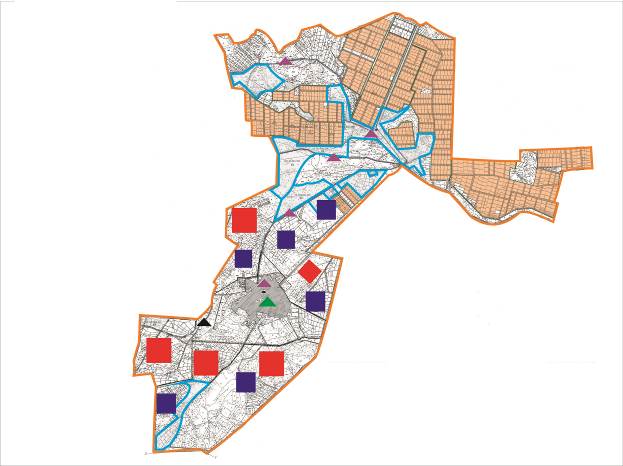 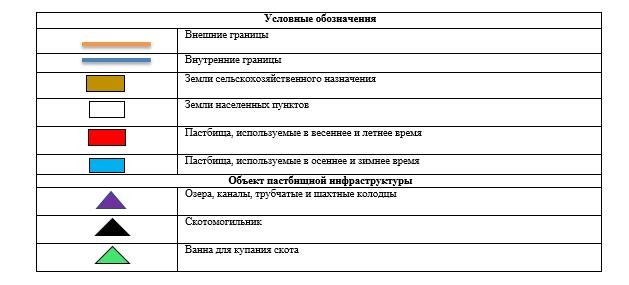  Схема доступа пастбищепользователей к водоисточникам (озерам, рекам, прудам, копаням, оросительным или обводнительным каналам, трубчатым или шахтным колодцам), составленная согласно норме потребления воды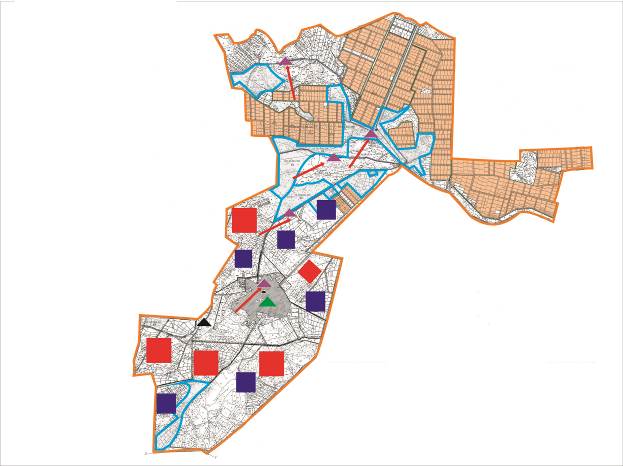 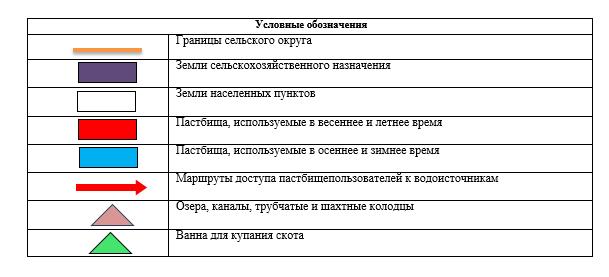  Схема перераспределения пастбищ для размещения поголовья сельскохозяйственных животных физических и (или) юридических лиц, у которых отсутствуют пастбища, и перемещения его на предоставляемые пастбища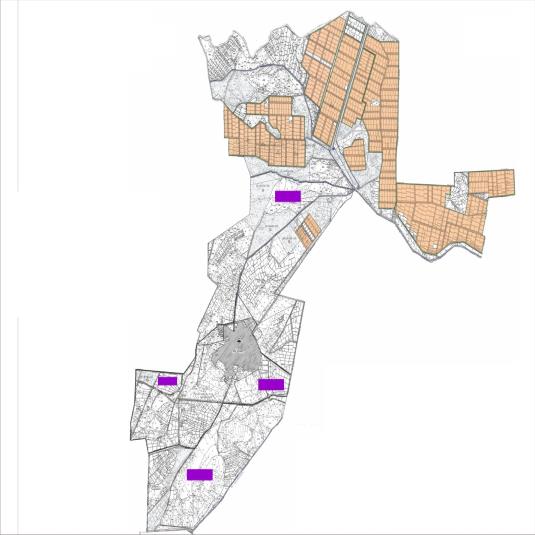 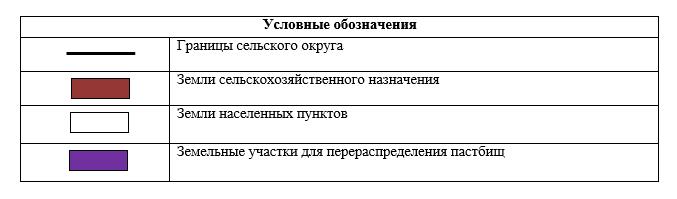  Схема размещения поголовья сельскохозяйственных животных на отгонных пастбищах физических и (или) юридических лиц, не обеспеченных пастбищами, расположенных в сельском округе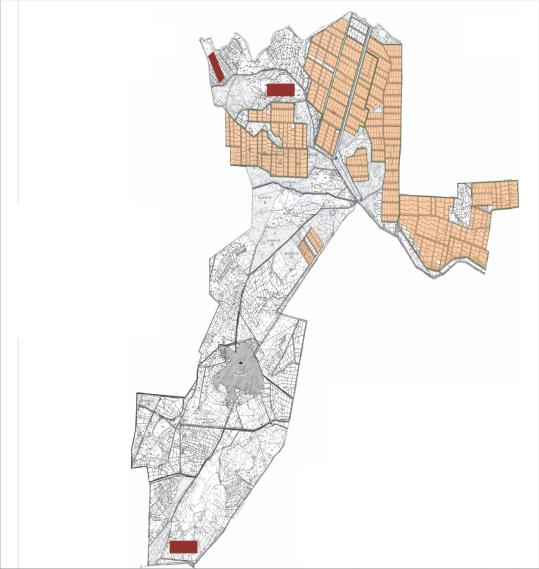 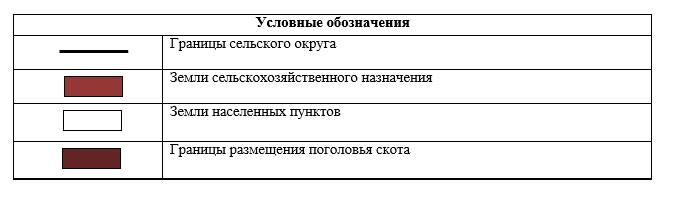  Календарный график по использованию пастбищ, устанавливающий сезонные маршруты выпаса и передвижения сельскохозяйственных животных План по управлению пастбищами и их использованию сельского округа Мырзабай ахун на 2024-2025 годы
      1) Схема (карта) расположения пастбищ на территории административно-территориальной единицы в разрезе категорий земель, собственников земельных участков и землепользователей на основании правоустанавливающих документов;
      2) приемлемая схема пастбищеоборотов;
      3) карта с обозначением внешних и внутренних границ и площадей пастбищ, в том числе сезонных, объектов пастбищной инфраструктуры;
      4) схема доступа пастбищепользователей к водоисточникам (озерам, рекам, прудам, копаням, оросительным или обводнительным каналам, трубчатым или шахтным колодцам), составленная согласно норме потребления воды;
      5) схема перераспределения пастбищ для размещения поголовья сельскохозяйственных животных физических и (или) юридических, у которых отсутствуют пастбища, и перемещения его на предоставляемые пастбища;
      6) схема размещения поголовья сельскохозяйственных животных на отгонных пастбищах физических и (или) юридических лиц, не обеспеченных пастбищами, расположенных в сельском округе Мырзабай ахун (далее - сельский округ);
      7) календарный график по использованию пастбищ, устанавливающие сезонные маршруты выпаса и передвижения сельскохозяйственных животных.
      Территория сельского округа относится к сухому, степному, пустынному поясу.
      Из степных растений растут различные виды эфемероиды и полыни.
      На территории сельского округа развита гидрографическая сеть. Обводнение пастбищ обеспечивается из природных озер, каналов, трубчатых и шахтных колодцев. Качество воды слабое соленое, пригодное для полива животных.
      Средняя урожайность пастбищных угодий составляет 10,5 центнер/гектар.
      Фонд кормов пастбищ используется в пастбищный период продолжительностью 170-180 дней.
      Сельский округ расположен в юго-западной части Жалагашского района и на юго – западе граничит с сельским округом Мадениет.
      Административно-территориальное деление состоит из села Мырзабай ахун.
      По природным условиям погоды: зима резко континентальная, с неустойчивой погодой, осадки в соответствии с нормами, весна рано выходит, лето жаркое, осень прохладная, продолжительная.
      Общая земельная площадь сельского округа составляет -8284 гектаров (далее - га). В том числе пастбищ - 1679 га.
      По категориям земли распределеяются следующим образом:
      земли сельскохозяйственного назначения -4978 га.
      земли населенных пунктов - 551 га.
      Количество поголовья сельскохозяйственных животных на территории сельского округа:1933 голов крупного рогатого скота, 2358 голов мелкого рогатого скота, 894 голов лошадей, 24 голов верблюд.
      По видам сельскохозяйственных животных распределено следующим образом:
      крупный рогатый скот - 27 стад;
      мелкий рогатый скот - 4 стада;
      верблюды – 1 стадо;
      лошади - 36 стад.
      На территории сельского округа отсутствуют культурные и аридные пастбища.
      На территории сельского округа действует 1 ветеринарный пункт, 1 скотомогильник и 1 ванна для купания скота.
      В сельском округе не установлены сервитуты для прогона скота. Схема (карта) расположения пастбищ на территории административно-территориальной единицы в разрезе категорий земель, собственников земельных участков и землепользователей на основании правоустанавливающих документов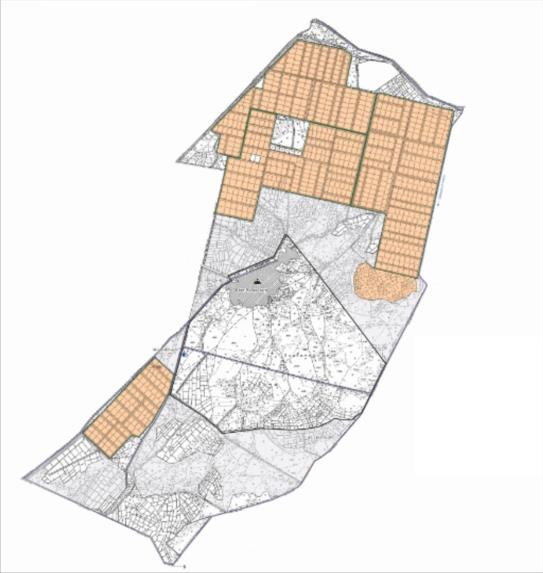 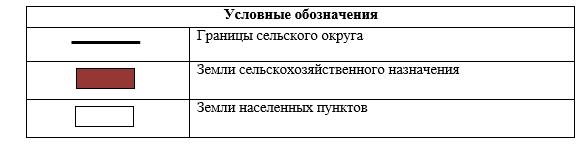  Собственники земельных участков
      Расшифровка аббревиатур: 
      КРС-крупный рогатый скот;
      МРС-мелкий рогатый скот. Распределение пастбищ для размещения маточного поголовья крупного рогатого скота (дойного) в разрезе населенных пунктов по сельскому округу Приемлемая схема пастбищеоборотов
      Примечание: 1,2,3,4 – очередность использования загонов в году.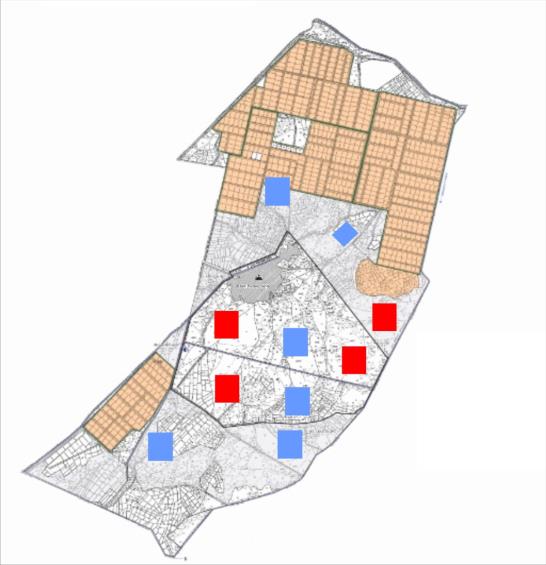 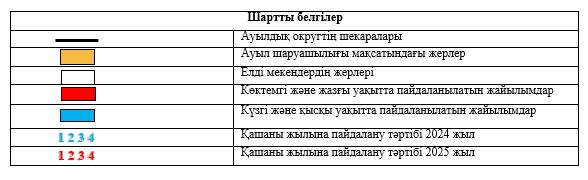  Карта с обозначением внешних и внутренних границ и площадей пастбищ, в том числе сезонных, объектов пастбищной инфраструктуры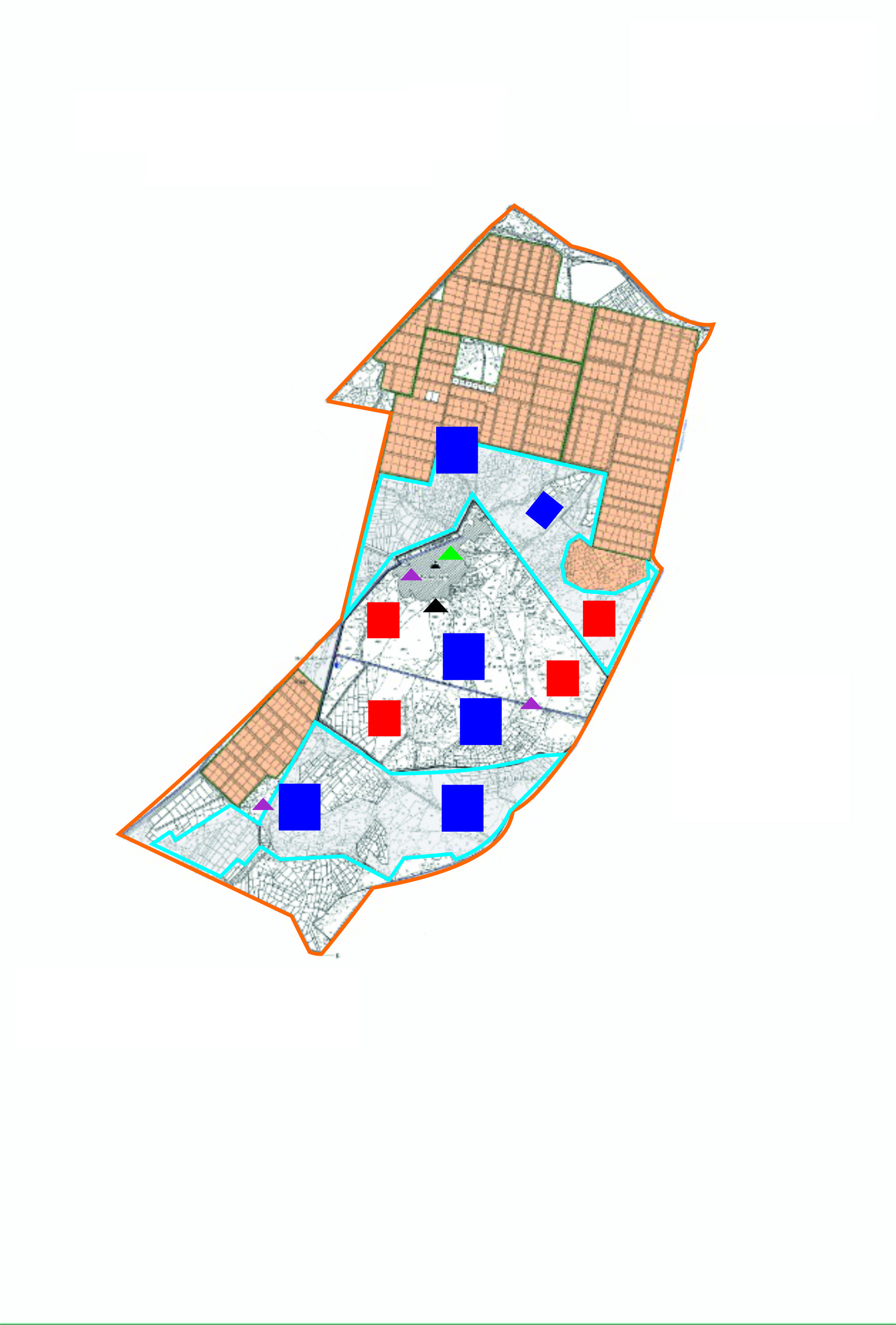 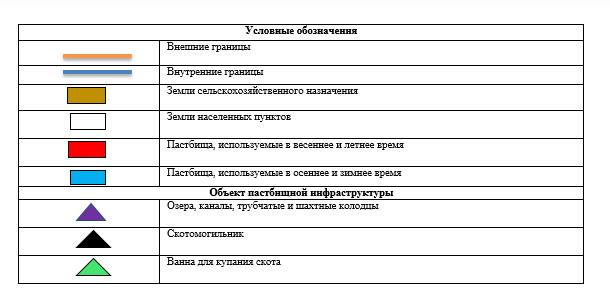  Схема доступа пастбищепользователей к водоисточникам (озерам, рекам, прудам, копаням, оросительным или обводнительным каналам, трубчатым или шахтным колодцам), составленная согласно норме потребления воды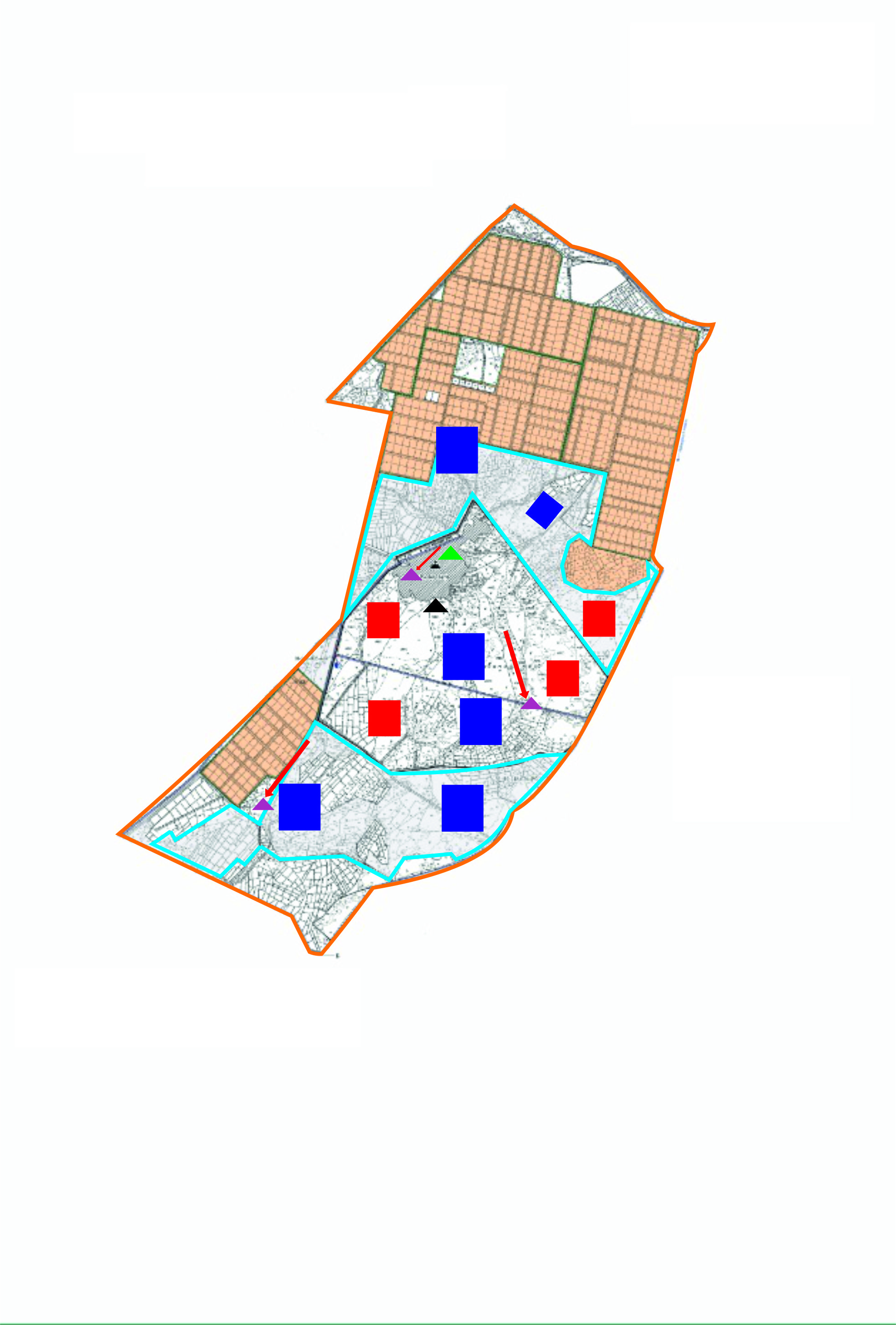 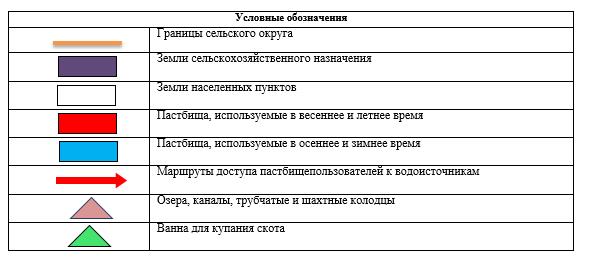  Схема перераспределения пастбищ для размещения поголовья сельскохозяйственных животных физических и (или) юридических лиц, у которых отсутствуют пастбища, и перемещения его на предоставляемые пастбища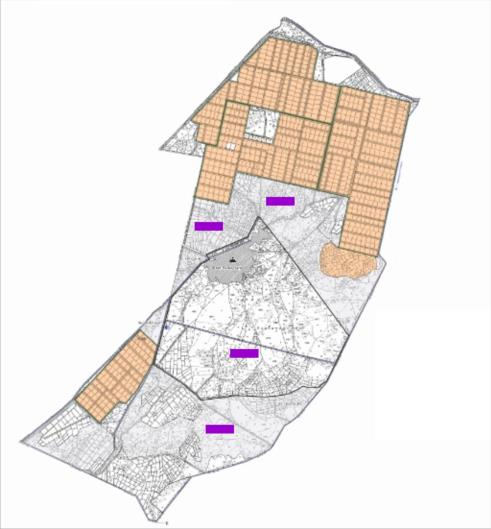 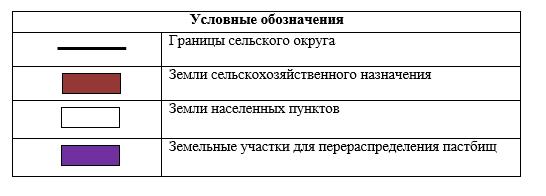  Схема размещения поголовья сельскохозяйственных животных на отгонных пастбищах физических и (или) юридических лиц, не обеспеченных пастбищами, расположенных в сельском округе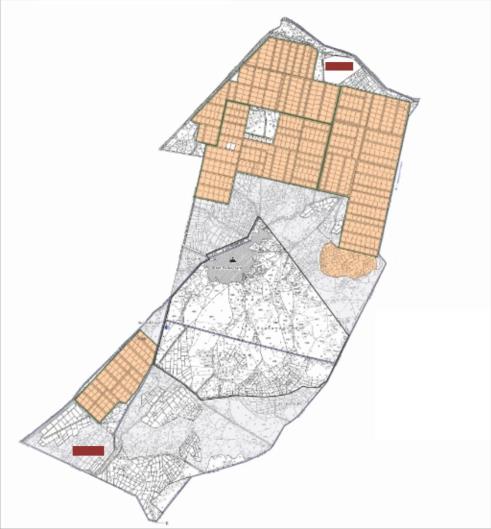 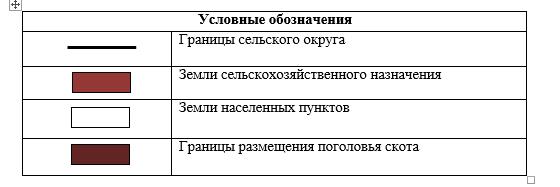  Календарный график по использованию пастбищ, устанавливающий сезонные маршруты выпаса и передвижения сельскохозяйственных животных План по управлению пастбищами и их использованию сельского округа Тан на 2024-2025 годы
      1) Схема (карта) расположения пастбищ на территории административно-территориальной единицы в разрезе категорий земель, собственников земельных участков и землепользователей на основании правоустанавливающих документов;
      2) приемлемая схема пастбищеоборотов;
      3) карта с обозначением внешних и внутренних границ и площадей пастбищ, в том числе сезонных, объектов пастбищной инфраструктуры;
      4) схема доступа пастбищепользователей к водоисточникам (озерам, рекам, прудам, копаням, оросительным или обводнительным каналам, трубчатым или шахтным колодцам), составленная согласно норме потребления воды;
      5) схема перераспределения пастбищ для размещения поголовья сельскохозяйственных животных физических и (или) юридических, у которых отсутствуют пастбища, и перемещения его на предоставляемые пастбища;
       6) схема размещения поголовья сельскохозяйственных животных на отгонных пастбищах физических и (или) юридических лиц, не обеспеченных пастбищами, расположенных в сельском округе Тан (далее - сельский округ);
      7) календарный график по использованию пастбищ, устанавливающие сезонные маршруты выпаса и передвижения сельскохозяйственных животных.
      Территория сельского округа относится к сухому, степному, пустынному поясу.
      Из степных растений растут различные виды эфемероиды и полыни.
      На территории сельского округа развита гидрографическая сеть. Обводнение пастбищ обеспечивается из природных озер, каналов, трубчатых и шахтных колодцев. Качество воды слабое соленое, пригодное для полива животных.
      Средняя урожайность пастбищных угодий составляет 10,5 центнер/гектар. 
      Фонд кормов пастбищ используется в пастбищный период продолжительностью 170-180 дней.
      Сельский округ расположен в западной части Жалагашского района. Административно- территориальное деление состоит из сел Тан, Жанаконыс.
      По природным условиям погоды: зима резко континентальная, с неустойчивой погодой, осадки в соответствии с нормами, весна рано выходит, лето жаркое, осень прохладная, продолжительная.
      Общая земельная площадь сельского округа составляет -23242 гектаров (далее - га). В том числе пастбищ - 2116 га.
      По категориям земли распределяются следующим образом:
      земли сельскохозяйственного назначения -16953 га.
      земли населенных пунктов - 278 га.
      Количество поголовья сельскохозяйственных животных на территории сельского округа: 2443 голов крупного рогатого скота, 2811 голов мелкого рогатого скота, 1405 голов лошадей, 204 голов верблюдов.
      По видам сельскохозяйственных животных распределено следующим образом:
      крупный рогатый скот - 35 стад;
      мелкий рогатый скот – 4 стада;
      верблюды - 10 стад;
      лошади – 70 стад.
      На территории сельского округа отсутствуют культурные и аридные пастбища.
      На территории сельского округа действует 1 ветеринарный пункт, 1 скотомогильник и 1 ванна для купания скота.
      В сельском округе не установлены сервитуты для прогона скота. Схема (карта) расположения пастбищ на территории административно-территориальной единицы в разрезе категорий земель, собственников земельных участков и землепользователей на основании правоустанавливающих документов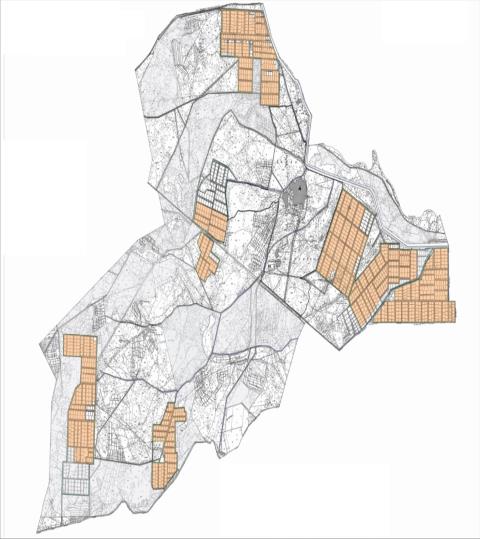 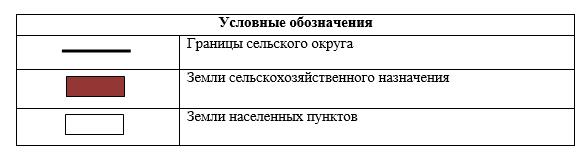  Собственники земельных участков
      Расшифивровка аббревиатур: 
      КРС-крупный рогатый скот;
      МРС-мелкий рогатый скот. Распределение пастбищ для размещения маточного поголовья крупного рогатого скота (дойного) в разрезе населенных пунктов по сельскому округу Приемлемая схема пастбищеоборотов
      Примечание: 1,2,3,4 – очередность использования загонов в году.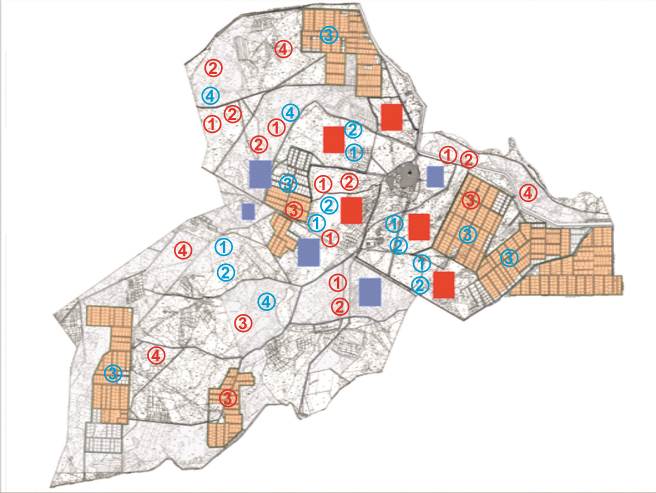 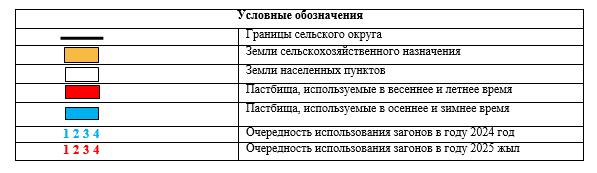  Карта с обозначением внешних и внутренних границ и площадей пастбищ, в том числе сезонных, объектов пастбищной инфраструктуры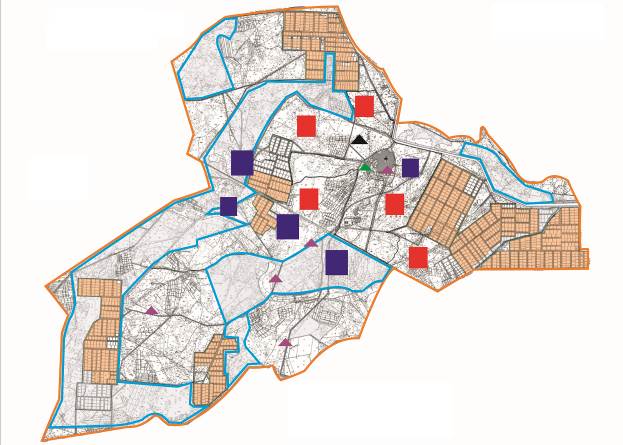 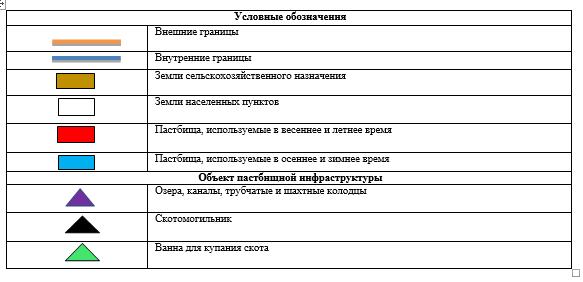  Схема доступа пастбищепользователей к водоисточникам (озерам, рекам, прудам, копаням, оросительным или обводнительным каналам, трубчатым или шахтным колодцам), составленная согласно норме потребления воды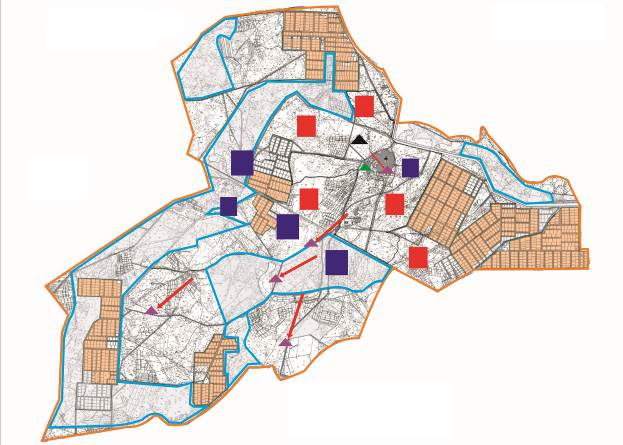 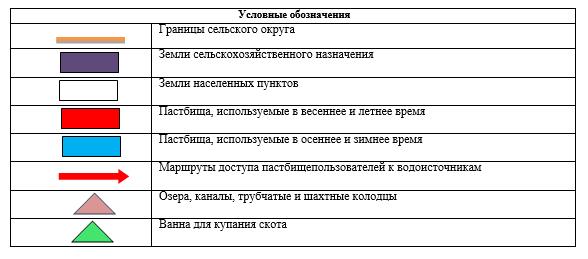  Схема перераспределения пастбищ для размещения поголовья сельскохозяйственных животных физических и (или) юридических лиц, у которых отсутствуют пастбища, и перемещения его на предоставляемые пастбища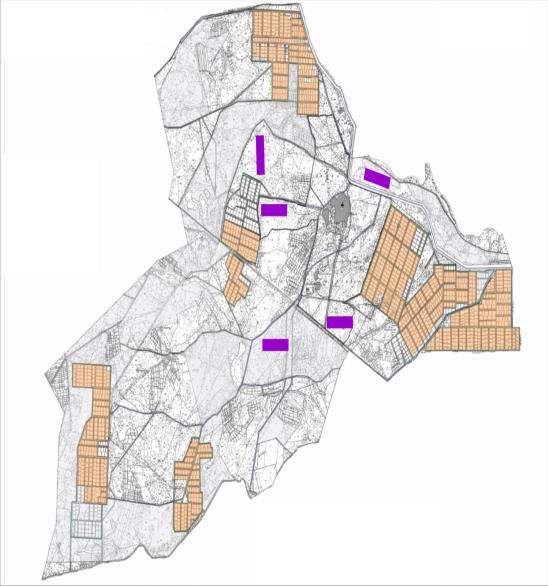 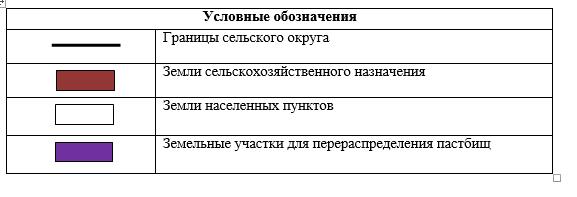  Схема размещения поголовья сельскохозяйственных животных на отгонных пастбищах физических и (или) юридических лиц, не обеспеченных пастбищами, расположенных в сельском округе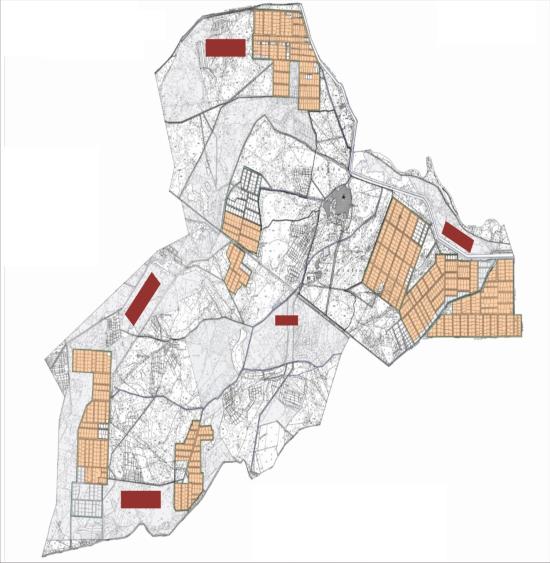 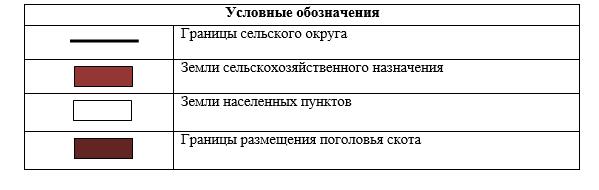  Календарный график по использованию пастбищ, устанавливающий сезонные маршруты выпаса и передвижения сельскохозяйственных животных План по управлению пастбищами и их использованию сельского округа М.Шаменова на 2024-2025 годы
      1) Схема (карта) расположения пастбищ на территории административно-территориальной единицы в разрезе категорий земель, собственников земельных участков и землепользователей на основании правоустанавливающих документов;
      2) приемлемая схема пастбищеоборотов;
      3) карта с обозначением внешних и внутренних границ и площадей пастбищ, в том числе сезонных, объектов пастбищной инфраструктуры;
      4) схема доступа пастбищепользователей к водоисточникам (озерам, рекам, прудам, копаням, оросительным или обводнительным каналам, трубчатым или шахтным колодцам), составленная согласно норме потребления воды;
      5) схема перераспределения пастбищ для размещения поголовья сельскохозяйственных животных физических и (или) юридических, у которых отсутствуют пастбища, и перемещения его на предоставляемые пастбища;
      6) схема размещения поголовья сельскохозяйственных животных на отгонных пастбищах физических и (или) юридических лиц, не обеспеченных пастбищами, расположенных в сельском округе М.Шаменова (далее - сельский округ);
      7) календарный график по использованию пастбищ, устанавливающие сезонные маршруты выпаса и передвижения сельскохозяйственных животных.
      Территория сельского округа относится к сухому, степному, пустынному поясу.
      Из степных растений растут различные виды эфемероиды и полыни.
      На территории сельского округа развита гидрографическая сеть. Обводнение пастбищ обеспечивается из природных озер, каналов, трубчатых и шахтных колодцев. Качество воды слабое соленое, пригодное для полива животных.
      Средняя урожайность пастбищных угодий составляет 10,5 центнер/гектар.
      Фонд кормов пастбищ используется в пастбищный период продолжительностью 170-180 дней.
      Сельский округ расположен в западной части Жалагашского района. Административно-территориальное деление состоит из села М. Шаменова.
      По природным условиям погоды: зима резко континентальная, с неустойчивой погодой, осадки в соответствии с нормами, весна рано выходит, лето жаркое, осень прохладная, продолжительная.
      Общая земельная площадь сельского округа составляет -19205 гектаров (далее - га). В том числе пастбища -1156 га.
      По категориям земли распределяются следующим образом:
      земли сельскохозяйственного назначения -8964 га.
      земли населенных пунктов - 266 га.
      Количество поголовья сельскохозяйственных животных на территории сельского округа: 1378 голов крупного рогатого скота, 1919 голов мелкого рогатого скота, 837 голов лошадей, 4 годов верблюд.
      По видам сельскохозяйственных животных распределено следующим образом:
      крупный рогатый скот - 20 стад;
      мелкий рогатый скот - 3 стада;
      лошади -42 стада
      верблюд-1 стадо.
      На территории сельского округа отсутствуют культурные и аридные пастбища.
      На территории сельского округа действует 1 ветеринарный пункт, 1 скотомогильник и 1 ванна для купания скота.
      В сельском округе не установлены сервитуты для прогона скота. Схема (карта) расположения пастбищ на территории административно-территориальной единицы в разрезе категорий земель, собственников земельных участков и землепользователей на основании правоустанавливающих документов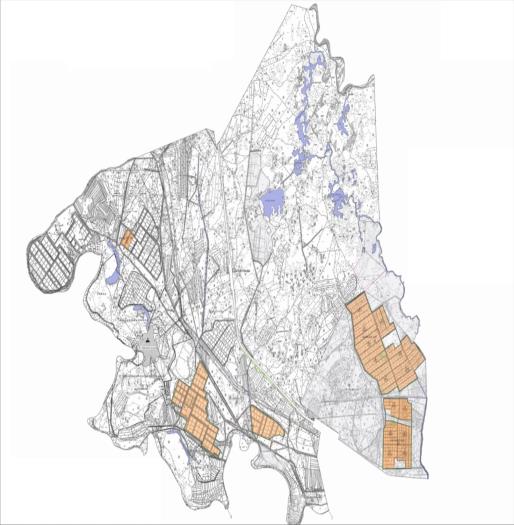 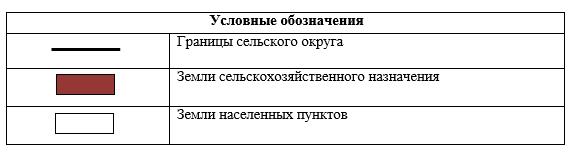  Собственники земельных участков 
       Расшифровка аббревиатур: 
       КРС-крупный рогатый скот;
       МРС-мелкий рогатый скот. Распределение пастбищ для размещения маточного поголовья крупного рогатого скота (дойного) в разрезе населенных пунктов по сельскому округу Приемлемая схема пастбищеоборотов
      Примечание: 1,2,3,4 – очередность использования загонов в году.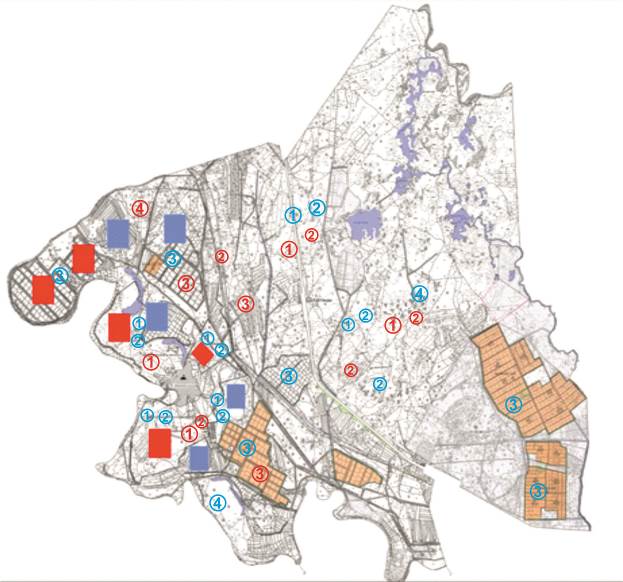 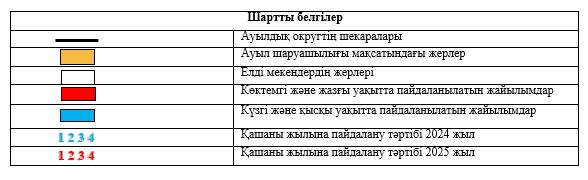  Карта с обозначением внешних и внутренних границ и площадей пастбищ, в том числе сезонных, объектов пастбищной инфраструктуры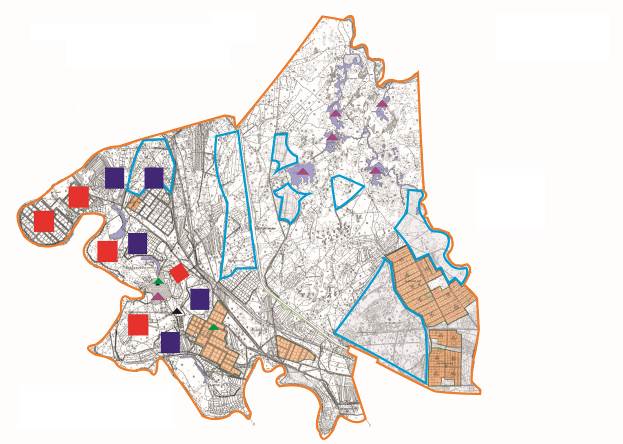 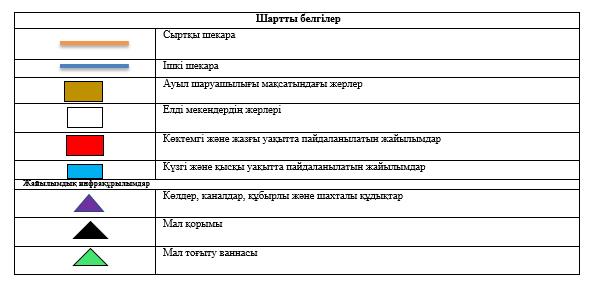  Схема доступа пастбищепользователей к водоисточникам (озерам, рекам, прудам, копаням, оросительным или обводнительным каналам, трубчатым или шахтным колодцам), составленная согласно норме потребления воды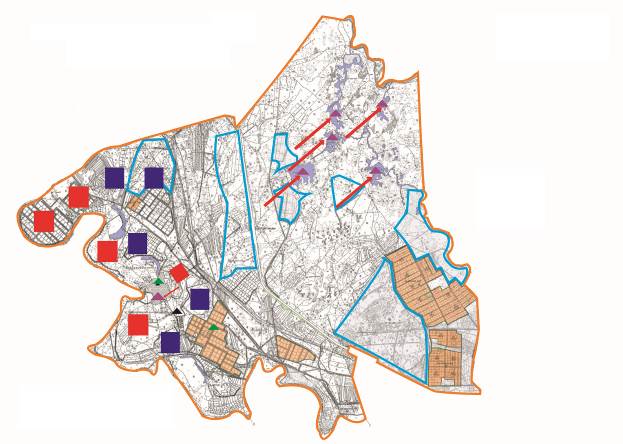 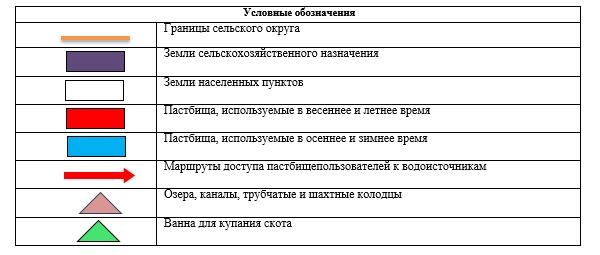  Схема перераспределения пастбищ для размещения поголовья сельскохозяйственных животных физических и (или) юридических лиц, у которых отсутствуют пастбища, и перемещения его на предоставляемые пастбища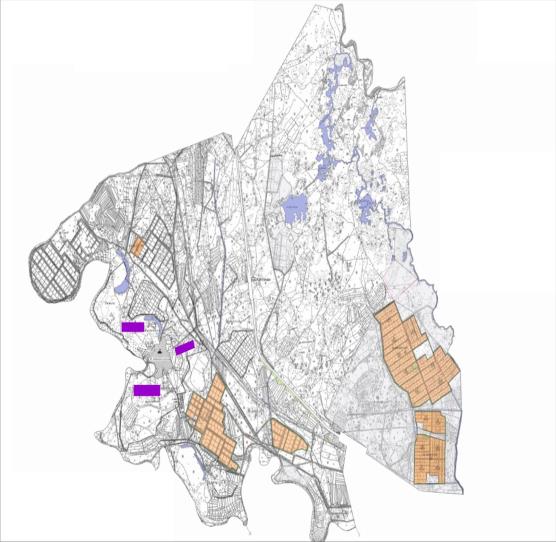 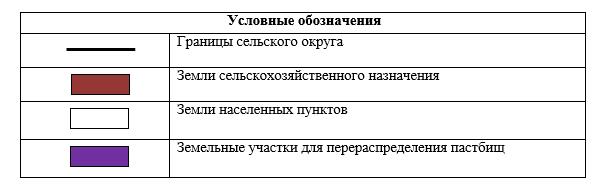  Схема размещения поголовья сельскохозяйственных животных на отгонных пастбищах физических и (или) юридических лиц, не обеспеченных пастбищами, расположенных в сельском округе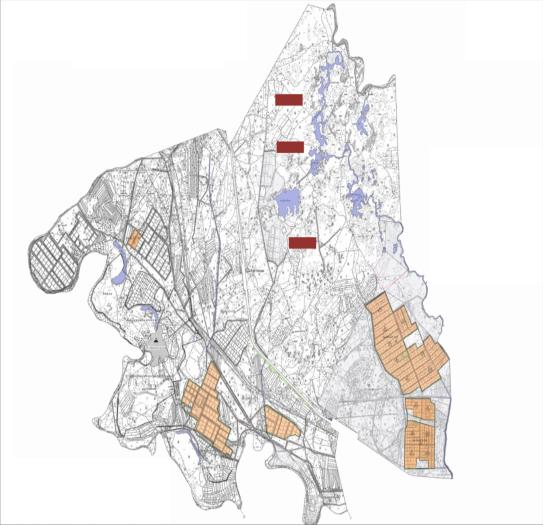 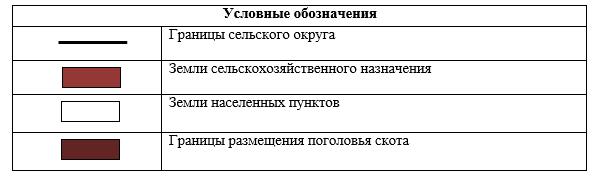  Календарный график по использованию пастбищ, устанавливающий сезонные маршруты выпаса и передвижения сельскохозяйственных животных
					© 2012. РГП на ПХВ «Институт законодательства и правовой информации Республики Казахстан» Министерства юстиции Республики Казахстан
				
      Председатель Жалагашского районного маслихата 

Елеусинов У.
Приложение 1 к решению
Жалагашского районного маслихата
от 25 декабря 2023 года № 12-18
№
Наи-ме-но-ва-ние на-се-лен-ного пун-кта
Пло-ща-дь па-ст-би-щ, (га)
Наличие скота по видам, (голов)
Наличие скота по видам, (голов)
Наличие скота по видам, (голов)
Наличие скота по видам, (голов)
Наличие скота по видам, (голов)
Норма потребности в пастбищах 1 голова, (га)
Норма потребности в пастбищах 1 голова, (га)
Норма потребности в пастбищах 1 голова, (га)
Норма потребности в пастбищах 1 голова, (га)
Потребность пастбищ,(га)
Потребность пастбищ,(га)
Потребность пастбищ,(га)
Потребность пастбищ,(га)
Потребность пастбищ,(га)
Излишки паст-бищ, (га) (+,-)
Излишки паст-бищ, (га) (+,-)
№
Наи-ме-но-ва-ние на-се-лен-ного пун-кта
Пло-ща-дь па-ст-би-щ, (га)
К Р С
М Р С
Лоша дь
В-ер-бл-юд
К Р С
К Р С
М Р С
Лоша-дь
вербл-юд
К Р С
М Р С
лоша дь
вербл юд
Ито го (га)
Ито го (га)
1
Поселок Жалагаш
859
69 72
49 51
74 31
35
11, 0
11, 0
2,2
14,0
15,5
76 69 2
1 08 92 ,2
104 034
54 2,3
19 21 60,7
19 21 60,7
-19 13 01,7
Вс-его
859
69 72
49 51
74 31
35
11, 0
11, 0
2,2
14,0
15,5
76 69 2
1 08 9 2,2
104 034
54 2,3
19 21 60,7
19 21 60,7
-19 13 01,7
№
Наименование населенного пункта
Площадь пастбищ, га
Наличие дойных коров (голов)
Норма потребности в пастбищах 1 голова, га
Потребность пастбищ, га
Не обеспечено пастбищами, га
Обеспеченность потребности , процент
Излишки, га(+,-)
1
поселок Жалагаш
859
1480
11,0
16280
15421
5,3
-15421
Всего
859
1480
11,0
16280
15421
5,3
-15421
Годы
Загон 1 
Загон 2 
Загон 3 
Загон 4 
2024
весенне-летний сезон 1
летний сезон 2
осенний сезон 3
отдыхающий загон 4
2025
отдыхающий загон 4
весенне-летний сезон 1
летний сезон 2
осенний сезон 3
Период перегона животных на пастбища
Период отгона животных с пастбища
Вторая половина марта
Вторая декада октябряПриложение 2 к решению
Жалагашского районного маслихата
от 25 декабря 2023 года № 12-18
№
Со-бс-тв-ен-ни-ки зе-ме-ль-ных уча-ст-ков
Пло-ща-дь па-стб-ищ, (га)
Наличие скота по видам, (голов)
Наличие скота по видам, (голов)
Наличие скота по видам, (голов)
Наличие скота по видам, (голов)
Норма потребности в пастбищах в голова, (га)
Норма потребности в пастбищах в голова, (га)
Норма потребности в пастбищах в голова, (га)
Норма потребности в пастбищах в голова, (га)
Потребность пастбищ,(га)
Потребность пастбищ,(га)
Потребность пастбищ,(га)
Потребность пастбищ,(га)
Потребность пастбищ,(га)
Из-ли-шки па-стб-ищ, (га)
(+,-)
№
Со-бс-тв-ен-ни-ки зе-ме-ль-ных уча-ст-ков
Пло-ща-дь па-стб-ищ, (га)
К Р С
М Р С
Лоша дь
Вербл юд
К Р С
М Р С
Лоша дь
Вербл юд
К Р С
М Р С
Лоша дь
Вербл юд
Итого
Из-ли-шки па-стб-ищ, (га)
(+,-)
1
Алдонгаров Алматбек "Аққұм Жер" товарищество с ограниченной ответственностью
17 49
11,0
2,2
14,0
15,5
1749
17 49
2
Тулегенов Жандарбек "Абзал-Ж" товарищество с ограниченной ответственностью
610
13
11,0
2,2
14,0
15,5
143
143
467
3
Ташимов Сламбек "Бакдаулет" крестьянское хозяйства
14 12
10
11,0
2,2
14,0
15,5
110
110
13 02
4
Сауытбаева Гулсим "Бакдаулет" фермерское хозяйства
120
778
15 48
674
92
11,0
2,2
14,0
15,5
85 58
34 05 ,6
94 36
14 26
22 82 5,6
-2 27 05 ,6
5
Бекенов Габит
"Бирлик-А" крестьянское хозяйства
386
16
11,0
2,2
14,0
15,5
176
176
210
6
Алдонгаров Спандияр
"Нуржан" крестьянское хозяйства
251
30
11,0
2,2
14,0
15,5
420
420
-169
7
Жадилов Кенжехан
"Жасталап" крестьянское хозяйства
56
71
48
11,0
2,2
14,0
15,5
781
672
14 53
-13 97
8
Абилдаев Дауылбай
"Айдос" крестьянское хозяйства
33
3
11,0
2,2
14,0
15,5
33
33
0
9
Сарсенов Габит "Думан" крестьянское хозяйства
51
3
11,0
2,2
14,0
15,5
33
33
18
10
Жанабаев "Жанабай" крестьянское хозяйства
51
3
11,0
2,2
14,0
15,5
33
33
18
11
Шаханова Канымкүл
"Нурымбет" крестьянское хозяйства
27
11,0
2,2
14,0
15,5
27
12
Алмурзаев Омарали "Карабогет"
крестьянское хозяйства
309
276
11,0
2,2
14,0
15,5
38 64
38 64
-35 55
13
Оразов Мардан "Шымбогет" крестьянское хозяйства
26
3
11,0
2,2
14,0
15,5
33
33
-7
14
Алтыбаев Дастан "Ережеп" крестьянское хозяйства
16
11,0
2,2
14,0
15,5
16
15
Абдраманов Нурболат "Абдраманов" фермерское хозяйства
61
58
16
11,0
2,2
14,0
15,5
638
224
862
-801
16
Алмурзаев Сейіл "Алмурзаев" крестьянское хозяйства
19
85
11,0
2,2
14,0
15,5
11 90
11 90
-11 71
Итого
51 77
958
15 48
11 29
92
11,0
2,2
14,0
15,5
10 53 8
34 05 ,6
15 806
14 26
31 17 5,6
-25 99 8,6
№
Наименование населенного пункта
Площадь пастбищ, га
Наличие дойных коров (голов)
Норма потребности в пастбищах 1 голов, га
Потребность пастбищ, га
Не обеспеченные пастбищами га
Обеспеченность потребности , процент
Излишки, га
(+,-)
1
Аккум
2232
994
11,0
10934
-8702
20,4
-8702
Всего
2232
994
11,0
10934
-8702
20,4
-8702
Годы
Загон 1 
Загон 2 
Загон 3 
Загон 4 
2024
весенне-летний сезон 1
летний сезон 2
осенний сезон 3
отдыхающий загон 4
2025
отдыхающий загон 4
весенне-летний сезон 1
летний сезон 2
осенний сезон 3
Период перегона животных на пастбища
Период отгона животных с пастбища
Вторая половина марта
Вторая декада октябряПриложение 3 к решению
Жалагашского районного маслихата
 от 25 декабря 2023 года № 12-18
№
Со бст вен ни ки зе ме ль ных уча ст ков
Пло ща дь па ст бищ, (га)
Наличие скота по видам, (голов)
Наличие скота по видам, (голов)
Наличие скота по видам, (голов)
Наличие скота по видам, (голов)
Норма потребности в пастбищах 1 голова, (га)
Норма потребности в пастбищах 1 голова, (га)
Норма потребности в пастбищах 1 голова, (га)
Норма потребности в пастбищах 1 голова, (га)
Потребность пастбищ,(га)
Потребность пастбищ,(га)
Потребность пастбищ,(га)
Потребность пастбищ,(га)
Потребность пастбищ,(га)
Из ли ш ки
па ст би щ, (га)
(+,-)
№
Со бст вен ни ки зе ме ль ных уча ст ков
Пло ща дь па ст бищ, (га)
К Р С
М Р С
Лоша дь
В ербл юд
К Р С
М Р С
Лоша дь
В ербл юд
К Р С
М Р С
Лоша дь
В ербл юд
И того
(га)
Из ли ш ки
па ст би щ, (га)
(+,-)
1
Есберген Ауезхан "Туган жер" крестьянское хозяйство
939
19
2815
15
11,0
2,2
14,0
15,5
209
61 93
210
66 12
-56 73
2
Болтаев Нурпейс "Алихан-Айдан" крестьянское хозяйство
189
133
58
11,0
2,2
14,0
15,5
14 63
812
22 75
-20 86
3
Даулетов Амангелди "Дәулетов" крестьянское хозяйство
2965
19
3
11,0
2,2
14,0
15,5
209
42
251
27 14
4
Саймбетова Лаззат "Манас" крестьянское хозяйство
427
77
403
35
13
11,0
2,2
14,0
15,5
847
88 6,6
490
20 1,5
242 5,1
-19 98 ,1
5
Ойнаров Болатбек "Сайлау" крестьянское хозяйство
266
159
87
29
11,0
2,2
14,0
15,5
17 49
12 18
44 9,5
34 16 ,5
-31 50,5
6
Ойнарова Алтын "Ер Сул Би Бек" крестьянское хозяйство
659
271
132
12
11,0
2,2
14,0
15,5
29 81
18 48
186
50 15
-43 56
7
Тубекбаев Қабланбек "Айторе" крестьянское хозяйство
85
50
11,0
2,2
14,0
15,5
110
110
-25
8
Садыкова Асия "Кайсар" крестьянское хозяйство
257
16
37
13
11,0
2,2
14,0
15,5
176
81,4
182
43 9,4
-18 2,4
9
Аймуратов Данабай "Аймурат" крестьянское хозяйство
236
45
26
2
11,0
2,2
14,0
15,5
495
364
31
890
-6 54
10
Калдыбеков Жанибек "Жанибек" крестьянское хозяйства
159
10
5
11,0
2,2
14,0
15,5
110
70
180
-21
11
Коштаев Артелбай "Бакытжолы" крестьянское хозяйство
505
11,0
2,2
14,0
15,5
505
12
Пиримжаров Шындилда "Примжаров" крестьянское хозяйства
33
11,0
2,2
14,0
15,5
33
13
Пирмжаров Шындилда "Каракат" крестьянское хозяйство
129
6
11,0
2,2
14,0
15,5
66
66
63
14
Шынжыров Серик "Саду" крестьянское хозяйство
424
3
76
11,0
2,2
14,0
15,5
33
167,2
20 0,2
22 3,8
15
Ганиев Нурбек "Нур-Сая" крестьянское хозяйство
300
12
11,0
2,2
14,0
15,5
132
132
168
16
Умбетов Кайрат "Гүл-Бау" крестьянское хозяйство
241
6
1
11,0
2,2
14,0
15,5
66
14,0
80
161
17
Алибеков Еркин "Атамекен" крестьянское хозяйство
329
18
90
11,0
2,2
14,0
15,5
41 58
41 58
-38
29
18
Карибаев Кайырбек "Арыстан" фермерское хозяйство
188
11
11,0
2,2
14,0
15,5
121
121
67
19
Исламкулов Багдат "Багдат" крестьянское хозяйства
279
11,0
2,2
14,0
15,5
279
20
Шарипов Орынбай "Шолак ата" крестьянское хозяйство
129 
34
56
24
-
11,0
2,2
14,0
15,5
374
123,2
336
83 3,2
70 4,2
21
Тилесов Галымжан "Тилесов" крестьянское хозяйство
217
9
11,0
2,2
14,0
15,5
99
99
118
22
Есберген Ауезхан "Аккыр" крестьянское хозяйство
6211
11,0
2,2
14,0
15,5
62 11
23
Алыбаев Еркебулан "Алыбаев" крестьянское хозяйство
252
11
11,0
2,2
14,0
15,5
121
121
131
24
Омирсерик Торебекулы "Шайхы" крестьянское хозяйство
74
11,0
2,2
14,0
15,5
74
25
Нугманова Асель "Нугманова" крестьянское хозяйство
960
189
78
11,0
2,2
14,0
15,5
2079
1092
3171
-2211
26
Шайкыулы Торебек "Несибе"крестьянское хозяйство
702
3
6
11,0
2,2
14,0
15,5
33
84
117
585
27
Серитханов Исламгали "Иса пайғамбар" крестьянское хозяйство
372
54
24
11,0
2,2
14,0
15,5
594
336
930
558
28
Алимбаева Жулдызай Жумабекқызы "Алимбаева" крестьянское хозяйство
571
11,0
2,2
14,0
15,5
571
29
Аймуратов Төлеген Бодыбаевич "Ильяс" крестьянское хозяйство
140
22
18
11,0
2,2
14,0
15,5
242
252
494
354
30
Ганиев Мурат "Нур Али" крестьянское хозяйство
120
11
11,0
2,2
14,0
15,5
154
154
34
31
Желдербаев Жазыкбай "Байнияз" фермерское хозяйства
529
10
11,0
2,2
14,0
15,5
140
140
389
Всего
185 87
10 88
53 27
546
56
11,0
2,2
14,0
15,5
12 199
11 71 9,4
76 44
86 7,5
32 43 0,4
299 78
№
Наименование населенного пункта
Площадь пастбищ, га
Наличие дойных коров (голов)
Норма потребности в пастбищах 1 голова, га
Потребность пастбищ,(га)
Не обеспечено пастбищами (га)
Обеспеченность потребности, процент
Излишки, га
(+,-)
1
Аккыр
4485
440
11,0
4840
355
92,6
-355
Всего
4485
440
11,0
4840
355
92,6
-355
Годы
Загон 1 
Загон 2 
Загон 3 
Загон 4 
2024
весенне-летний сезон 1
летний сезон 2
осенний сезон 3
отдыхающий загон 4
2025
отдыхающий загон 4
весенне-летний сезон 1
летний сезон 2
осенний сезон 3
Период перегона животных на пастбища
Период отгона животных с пастбища
Вторая половина марта
Вторая декада октябряПриложение 4 к решению
Жалагашского районного маслихата
от 25 декабря 2023 года № 12-18
№
Соб-ст-вен-ни-ки зе-ме-ль-ных уча-ск-ов
Пло-ща-дь па-стб-ищ, (га)
Наличие скота по вида (голов)
Наличие скота по вида (голов)
Наличие скота по вида (голов)
Наличие скота по вида (голов)
Норма потребности в пастбищах 1 голова, (га)
Норма потребности в пастбищах 1 голова, (га)
Норма потребности в пастбищах 1 голова, (га)
Норма потребности в пастбищах 1 голова, (га)
Потребность пастбищ, (га)
Потребность пастбищ, (га)
Потребность пастбищ, (га)
Потребность пастбищ, (га)
Потребность пастбищ, (га)
Из бы то чн ые па ст би ща, (га)
(+,-)
№
Соб-ст-вен-ни-ки зе-ме-ль-ных уча-ск-ов
Пло-ща-дь па-стб-ищ, (га)
К Р С
М Р С
Лоша дь
В ербл юд
К Р С
М Р С
Лоша дь
В ербл юд
К Р С
М Р С
Лоша дь
В ербл юд
И того
Из бы то чн ые па ст би ща, (га)
(+,-)
1
Айтбалаева Сара "Нурке" крестьянское хозяйство
102
11,0
2,2
14,0
15,5
102
2
Алтаев Турымбет "Ақсу" крестьянское хозяйство
532
11,0
2,2
14,0
15,5
532
3
Кенжебаева Умит "Шапет" крестьянское хозяйство
91
10
2
11,0
2,2
14,0
15,5
110
28
138
-47
4
Бекетов Ондасын "Талап" крестьянское хозяйство
446
9
11,0
2,2
14,0
15,5
99
99
347
5
Кайпназарова Каламкас "Кайпназарова" крестьянское хозяйство
184
209
227
11,0
2,2
14,0
15,5
22 99
31 78
54 77
-52 93
6
Жарасбаев Дастан "Жарасбаев ДК" крестьянское хозяйство
231
140
11,0
2,2
14,0
15,5
19 60
19 60
-17 29
7
Аманжолов Серик "Аманжолов" крестьянское хозяйство
340
11,0
2,2
14,0
15,5
340
8
Умбетов Даур "Дилдабек" крестьянское хозяйство
261
16
11,0
2,2
14,0
15,5
224
224
37
9
Есжанов Жантугел "Бекжан" крестьянское хозяйство
328
11,0
2,2
14,0
15,5
328
10
Турлашев Жаркын "Жарқын" крестьянское хозяйство
187
11,0
2,2
14,0
15,5
187
11
Ибраев Абдимухтар "Ибраев" крестьянское хозяйство
149
25
4
11,0
2,2
14,0
15,5
275
56
331
-182
12
Кушкимбаев Мадияр "Жумабек" крестьянское хозяйства
296
11,0
2,2
14,0
15,5
296
13
Орманов Ерлан "Малкаджар" крестьянское хозяйство
165
11,0
2,2
14,0
15,5
165
14
Ертилеуов Балкашбай "Ертилеуов" крестьянское хозяйство
78
5
11,0
2,2
14,0
15,5
70
70
8
15
Канатбаева Кулпаш "Канатбаева" крестьянское хозяйство
82
180
63
11,0
2,2
14,0
15,5
19 80
882
28 62
-27 80
16
Серикбаев Абдикали "Серикбаев" крестьянское хозяйства
121
30
11,0
2,2
14,0
15,5
330
330
-2 09
17
Абуова Гулсим "Байтерек" крестьянское хозяйства
105
5
35
11,0
2,2
14,0
15,5
55
490
545
-4 40
18
Кауымбаев Аманжол "Кауымбаев" крестьянское хозяйства
69
11,0
2,2
14,0
15,5
69
19
Узаков Хамит "Узаков" крестьянское хозяйства
127
3
11,0
2,2
14,0
15,5
33
33
94
20
Шаймаханова Сериккуль "Шаймаханова" крестьянское хозяйства
11
13
8
11,0
2,2
14,0
15,5
143
112
255
-2 44
21
Ниеткулов Куаныш "Нур-Сат" крестьянское хозяйства
48
11,0
2,2
14,0
15,5
48
22
Прмаханов Асылхан "Прмаханов" крестьянское хозяйство
23
4
13
11,0
2,2
14,0
15,5
44
182
226
-2 03
23
Алиев Садык "Алиев" крестьянское хозяйства
45
11,0
2,2
14,0
15,5
45
24
Чингисова Разия "Чингисова" крестьянское хозяйства
89
11,0
2,2
14,0
15,5
89
25
Кабылбаев Нурмат "Нурмат" крестьянское хозяйство
137
13
11,0
2,2
14,0
15,5
182
182
-45
26
Мырзагали Болатбек "Талап" крестьянское хозяйство
10
10
11,0
2,2
14,0
15,5
140
140
-130
27
Нурмаханов Самат "Самат" крестьянское хозяйство
82
87
187
54
22
11,0
2,2
14,0
15,5
957
41 1,4
756
341
24 6 5,4
-2 38 3,4
28
Киясов Еркебулан "Киясов Еркебулан" фермерское хозяйство
197
199
40
11,0
2,2
14,0
15,5
21 89
560
27 49
-25 52
29
Бисенов Еркин "Бисенов Еркин" крестьянское хозяйство
89
11,0
2,2
14,0
15,5
89
30
Даутов Даулеткали
"Ғали" фермерское хозяйство
93
11,0
2,2
14,0
15,5
93
31
Ержанов Дастан Акисович "Ержанов Дастан" крестьянское хозяйство
864
11,0
2,2
14,0
15,5
864
32
Боранкулов Абай Байпанович "Ақбостай" крестьянское хозяйство
582
15
11,0
2,2
14,0
15,5
210
210
372
33
Даулетбеков Максат Мухтарович "Максат"
крестьянское хозяйство
478
6
4
11,0
2,2
14,0
15,5
66
56
122
356
34
Демесинов Канат"Сәрке батыр" товарищество с ограниченной ответственности
5565
9
11,0
2,2
14,0
15,5
126
126
54 39
Итого
12 207
797
187
683
22
11,0
2,2
14,0
15,5
87 67
41 1,4
95 62
341
19 08 1,4
-6 87 4,4
№
Наименование населенного пункта
Площадь пастбищ, га
Наличие дойных коров (голов)
Норма потребности в пастбищах 1 голова, га
Потребность пастбищ, га
Не обеспеченные пастбищами, га
Обеспеченность потребности , процент
Излишки, га
(+,-)
1
Аксу
732
907
11,0
9977
9245
79,1
-9245
Всего
732
907
11,0
9977
9245
79,1
-9245
Годы
Загон 1 
Загон 2 
Загон 3 
Загон 4 
2024
весенне-летний сезон 1
летний сезон 2
осенний сезон 3
отдыхающий загон 4
2025
отдыхающий загон 4
весенне-летний сезон 1
летний сезон 2
осенний сезон 3
Период перегона животных на пастбища
Период отгона животных с пастбища
Вторая половина марта
Вторая декада октябряПриложение 5 к решению
Жалагашского районного маслихата
от 25 декабря 2023 года № 12-18
Условные обозначения
Условные обозначения
Границы сельского округа
Земли сельскохозяйственного назначения
Земли населенных пунктов
№
Соб-ст-вен-ни-ки зем-ель-ных уча-стк-ов
Пл-ощ-адь па-стб-ищ, (га)
Наличие скота по видам (голов)
Наличие скота по видам (голов)
Наличие скота по видам (голов)
Наличие скота по видам (голов)
Норма потребности в пастбищах 1 голова, (га)
Норма потребности в пастбищах 1 голова, (га)
Норма потребности в пастбищах 1 голова, (га)
Норма потребности в пастбищах 1 голова, (га)
Потребность пастбищ, (га)
Потребность пастбищ, (га)
Потребность пастбищ, (га)
Потребность пастбищ, (га)
Потребность пастбищ, (га)
Из-лш-ки па-стб-ищ, (га)
(+,-)
№
Соб-ст-вен-ни-ки зем-ель-ных уча-стк-ов
Пл-ощ-адь па-стб-ищ, (га)
К
Р
С
М
Р
С
Лоша дь
Вербл юд
К
Р
С
М
Р
С
Лоша дь
Вербл юд
К Р С
М Р С
Лоша дь
Вербл юд
Итого (га)
Из-лш-ки па-стб-ищ, (га)
(+,-)
1
Тулегенов Бакытбек "Дихан" крестьянское хозяйства
20
7
11,0
2,2
14,0
15,5
98
98
-78
2
Абдалиев Адилбек "Коктобе" крестьянское хозяйства
322
10
11,0
2,2
14,0
15,5
140
140
182
3
Исагулов Сергазы "Калдан" крестьянское хозяйства
31
1
11,0
2,2
14,0
15,5
14
14
17
4
Мунарбаев Нургиса "Мунарбай" крестьянское хозяйства
123
104
11,0
2,2
14,0
15,5
1144
1144
-1021
5
Пирманов Конысбек "Рахымбек" крестьянское хозяйства
141
11
3
11,0
2,2
14,0
15,5
121
42
163
-22
6
Абдалиев Жомарт "Сарыкол" крестьбянское хозяйства
63
9
20
11,0
2,2
14,0
15,5
99
280
379
-316
7
Бектурганов Талгат "Акшукыр" крестьянское хозяйства
302
4
11,0
2,2
14,0
15,5
44
44
2588
8
Шаденулы Адил "Адил" крестьянское хозяйства
21
7
11,0
2,2
14,0
15,5
77
77
-56
9
Кайырманов Галымжан "Жанаарык" крестьянское хозяйства
231
14
11,0
2,2
14,0
15,5
196
196
35
10
Ибраев Бақыт "Ибраев Б" крестьянское хозяйства
175
20
35
11,0
2,2
14,0
15,5
220
490
710
-535
11
Жүсіпбеков Қуаныш "Қуаныш" крестьянское хозяйства қожалығы
17
2
11,0
2,2
14,0
15,5
22
22
-5
12
Нурымбек Жаксыбек "Нурымбетов" фермерское хозяйства
63
5
2
11,0
2,2
14,0
15,5
55
28
83
-20
13
Дуйсенгазиев Серік "Наги" крестьянское хозяйства
113
10
11,0
2,2
14,0
15,5
110
110
3
14
Дуйсенгазиев Серик "Наги-1" крестьянское хозяйства
75
5
11,0
2,2
14,0
15,5
55
55
-20
15
Садуов Берик "Садуов Б" крестьянское хозяйства
161
17
11,0
2,2
14,0
15,5
238
238
-77
16
Айтпанов Есет "Айтпанов" крестьянское хозяйства
173
1
11,0
2,2
14,0
15,5
14
14
159
17
Тоғымов Райысбек "Тоғымов Р" крестьянское хозяйства шаруа қожалығы
90
49
11,0
2,2
14,0
15,5
686
686
-596
18
Ержанов Дастан "Қарабура Ата-1" крестьянское хозяйства
309
9
11,0
2,2
14,0
15,5
126
126
181
19
Кайракбаев Нартай "Балгабай" крестьянское хозяйства
14
6
11,0
2,2
14,0
15,5
66
66
-52
20
Амиров Жалгас "Ердаулет"крестьянское хозяйства
25
10
11,0
2,2
14,0
15,5
110
110
-85
21
Оспанов Ермек "Успанов Е" крестьянское хозяйства
28
11,0
2,2
14,0
15,5
28
22
Сисенов Жалгас "Береке"крестьянское хозяйства
31
11,0
2,2
14,0
15,5
31
23
Тажибаев Бабажан "Аламесек" крестьянское хозяйства
43
11,0
2,2
14,0
15,5
43
Итого
25 69
193
179
11,0
2,2
14,0
15,5
21 23
25 06
46 29
-20 60
№
Наименование населенного пункта
Площадь пастбищ, га
Наличие дойных коров (голов)
Норма потребности в пастбищах 1 голова, га
Потребность пастбищ, га
Не обеспеченные пастбищами, га
Обеспеченность потребности , процент
Излишки, (га)
(+,-)
1
Есет батыр
1630
1447
11,0
15917
14287
10,2
-14287
Всего
1630
1447
11,0
15917
14287
10,2
-14287
Годы
Загон 1 
Загон 2 
Загон 3 
Загон 4 
2024
весенне-летний сезон 1
летний сезон 2
осенний сезон 3
отдыхающий загон 4
2025
отдыхающий загон 4
весенне-летний сезон 1
летний сезон 2
осенний сезон 3
Условные обозначения
Условные обозначения
Границы сельского округа
Земли сельскохозяйственного назначения
Земли населенных пунктов
Пастбища, используемые в весеннее и летнее время
Пастбища, используемые в осеннее и зимнее время
1 2 3 4
Очередность использования загонов в году 2024 год
1 2 3 4
Очередность использования загонов в году 2025 жыл
Условные обозначения
Условные обозначения
Внешние границы 
Внутренние границы 
Земли сельскохозяйственного назначения
Земли населенных пунктов
Пастбища, используемые в весеннее и летнее время
Пастбища, используемые в осеннее и зимнее время
Объект пастбищной инфраструктуры
Объект пастбищной инфраструктуры
Озера, каналы, трубчатые и шахтные колодцы
Скотомогильник
Ванна для купания скота
Условные обозначения
Условные обозначения
Границы сельского округа
Земли сельскохозяйственного назначения
Земли населенных пунктов
Пастбища, используемые в весеннее и летнее время
Пастбища, используемые в осеннее и зимнее время
Маршруты доступа пастбищепользователей к водоисточникам
Озера, каналы, трубчатые и шахтные колодцы
Ванна для купания скота
Условные обозначения
Условные обозначения
Границы сельского округа
Земли сельскохозяйственного назначения
Земли населенных пунктов
Земельные участки для перераспределения пастбищ
Условные обозначения
Условные обозначения
Границы сельского округа
Земли сельскохозяйственного назначения
Земли населенных пунктов
Границы размещения поголовья скота
Период перегона животных на пастбища
Период отгона животных с пастбища
Вторая половина марта
Вторая декада октябряПриложение 6 к решению
Жалагашского районного маслихата
от 25 декабря 2023 года № 12-18
№
Собств енники земе льных учас тков
Пло щадь паст бищ, (га)
Наличие скота по вида (голов)
Наличие скота по вида (голов)
Наличие скота по вида (голов)
Наличие скота по вида (голов)
Норма потребности в пастбищах 1 голова, (га)
Норма потребности в пастбищах 1 голова, (га)
Норма потребности в пастбищах 1 голова, (га)
Норма потребности в пастбищах 1 голова, (га)
Потребность пастбищ, (га)
Потребность пастбищ, (га)
Потребность пастбищ, (га)
Потребность пастбищ, (га)
Потребность пастбищ, (га)
Из лиш ки пас тб ищ, (га)
( +, -)
№
Собств енники земе льных учас тков
Пло щадь паст бищ, (га)
К Р С
М Р С
Ло ша дь
вер бл юд
К Р С
М Р С
Ло ша дь
вер бл юд
К Р С
М Р С
Ло ша дь
вер бл юд
Ито го (га)
Из лиш ки пас тб ищ, (га)
( +, -)
1
Алдан азаров Талгат "Амир" кресть янское хозяйство
30
11,0
2,2
14,0
15,5
30
2
Алиев Куантай "Али" крестьянское хозяйство
127
11,0
2,2
14,0
15,5
127
3
Бекжанов алтынбек "Бекжанов" крестьянское хозяйство
403
27
11,0
2,2
14,0
15,5
297
297
106
4
Жекенов Манарбек "Баубек" крестьянское хозяйство
121
11,0
2,2
14,0
15,5
121
5
Ишанбеков Берикбай "Баглан" крестьянское хозяйство
110
11,0
2,2
14,0
15,5
110
6
Хакимов Руслан "Хакимов" крестьянское хозяйства
30
11,0
2,2
14,0
15,5
30
7
Нурмаганбетов Кабылбек "Сайгулик" крестьянское хозяйство
182
85
7
29
11,0
2,2
14,0
15,5
935
15,4
406
13 56 ,4
-1 17 4,4
8
Қайрлапов Абдималик "Акнур" крестьянское хозяйство
35
11,0
2,2
14,0
15,5
35
9
Смайлов Мирамбек "Кенес" крестьянское хозяйство
10
11,0
2,2
14,0
15,5
10
10
Нурмаганбетов Адилбек "Нур-Адил" крестьянское хозяйство
20
11
11,0
2,2
14,0
15,5
24,2
24,2
-4,2
11
Алиев Садык "Алиев"
крестьянское хозяйство
10
11,0
2,2
14,0
15,5
10
12
Кушимбаев Шарипбай "Шагырай" крестьянское хозяйства
122
11,0
2,2
14,0
15,5
122
13
Алиев Туатай "Фарида" крестьянское хозяйство
69
22
11,0
2,2
14,0
15,5
242
242
-173
14
Карипов Канат "Жансая" крестьянское хозяйства
37
11,0
2,2
14,0
15,5
37
15
Алмағанбетов Жумагали "Узак" крестьянское хозяйство
56
11,0
2,2
14,0
15,5
56
16
Казиев Бекболат "Жаркынбек" крестьянское хозяйство
71
11,0
2,2
14,0
15,5
71
17
Нурмаганбетов Алибек "Жаңа жол" крестьянское хозяйство
108
11,0
2,2
14,0
15,5
108
18
Токмырзаев Еркасым "Жанбарыс" крестьянское хозяйство
155
11,0
2,2
14,0
15,5
155
19
Нуржанбаева Шара "Тоқтамыс" крестьянское хозяйство
263
11
45
11,0
2,2
14,0
15,5
121
99
220
43
20
Абдикадиров Борибай "Ынтымак" крестьянское хозяйство
168
73
11,0
2,2
14,0
15,5
803
803
-6 35
21
Тулеков Бакытбек "Тулеков" крестьянское хозяйство
109
11
11
11,0
2,2
14,0
15,5
121
154
275
-1 66
22
Турабаева Асия "Турабаева" крестьянское хозяйство
120
23
11,0
2,2
14,0
15,5
322
322
202
23
Алиева Сара "Ынтымак-1" крестьянское хозяйство
53
11,0
2,2
14,0
15,5
53
24
Серикбаева Сарсенкул "Серикбаева" крестьянское хозяйства
102
11,0
2,2
14,0
15,5
102
25
Абжаппаров Жомарт Абшикенович "Абжаппаров" крестьянское хозяйства 
83
11,0
2,2
14,0
15,5
83
26
Мыханов Сапарбек "Байтабын" ТОО
490
11,0
2,2
14,0
15,5
490
27
Кауканова Абилкасым "Табанкол" крестьянское хозяйства
201
11,0
2,2
14,0
15,5
201
28
Абуов Мырзалы "Абуов" крестьянское хозяйство
98
11,0
2,2
14,0
15,5
98
29
Абдиреев Бакытжан "Бекарыс" крестьянское хозяйство
69
11,0
2,2
14,0
15,5
69
30
Косбергенова Баян "Қосберген" крестьянское хозяйство
108
11,0
2,2
14,0
15,5
108
31
Карипов Серикбай "Жанару" крестьянское хозяйство
473
11,0
2,2
14,0
15,5
473
32
Оспанов Рустембек "Сапа" крестьянское хозяйство
43
11,0
2,2
14,0
15,5
43
33
Беристемов Асылбек "Сеним" крестьянское хозяйство
412
11,0
2,2
14,0
15,5
412
34
Скакова Гулжахан "Скакова" крестьянское хозяйство
141
11,0
2,2
14,0
15,5
141
35
Карипов Серикбай "Умит" крестьянское хозяйства
56
11,0
2,2
14,0
15,5
56
36
Телбаев Мурат Куанышевич "Телибаев" крестьянское хозяйства
61
11,0
2,2
14,0
15,5
61
37
Оспанкулов Айдарбек Кажденбекович "Оспанкулов" крестьянское хозяйства
51
11,0
2,2
14,0
15,5
51
38
Қалыбаев Ғлымжан Максутович "Максут" крестьянское хозяйства
72
11,0
2,2
14,0
15,5
72
39
Сермағанбетов Қанжарбек Сахиевич "Қанжарбек" фермерское хозяйство
96
11,0
2,2
14,0
15,5
96
40
Ахметов Қайрат Ярович "Ахметов" фермерское хозяйства
10
11,0
2,2
14,0
15,5
10
41
Бижумаулы Алмат "Береке" фермерское хозяйство
34
11,0
2,2
14,0
15,5
34
42
Карипов Канат "Жансая" крестьянское хозяйства
92
11,0
2,2
14,0
15,5
92
43
Сагындыков Сагат "Жанару" крестьянское хозяйство
75
11,0
2,2
14,0
15,5
75
44
Дилдабеков Болат "Байтабын" товарищество с ограниченной ответственностью
11 75
11,0
2,2
14,0
15,5
11 75
45
Далдабайулы Хамидулла "Далда" крестьянское хозяйство
5
11,0
2,2
14,0
15,5
5
46
Нурмаганбетов Алимбек Кабылбекович "Динмухамед" фермерское хозяйство
1
11,0
2,2
14,0
15,5
1
Итого
63 57
229
63
63
11,0
2,2
14,0
15,5
25 19
13 8,6
882
35 39 ,6
28 17 ,4
№
Наименование населенного пункта
Площадь пастбищ, га
Наличие дойных коров (голов)
Норма потребности в пастбищах 1 голова, га
Потребность пастбищ, га
Не обеспеченные пастбищами, га
Обеспеченность потребности , процент
Излишки, га
( +, -)
1
Бухарбай батыр
2454
1212
11,0
13332
10878
18,4
-10878
Всего
2454
1212
11,0
13332
10878
18,4
-10878
Годы
Загон 1 
Загон 2 
Загон 3 
Загон 4 
2024
весенне-летний сезон 1
летний сезон 2
осенний сезон 3
отдыхающий загон 4
2025
отдыхающий загон 4
весенне-летний сезон 1
летний сезон 2
осенний сезон 3
Период перегона животных на пастбища
Период отгона животных с пастбища
Вторая половина марта
Вторая декада октябряПриложение 7 к решению
Жалагашского районного маслихата
от 25 декабря 2023 года № 12-18
№
Со бс тве нн ики зе ме ль ных уча стк ов
Пло ща дь пас тб ищ, (га)
Наличие скота по видам (голов)
Наличие скота по видам (голов)
Наличие скота по видам (голов)
Наличие скота по видам (голов)
Норма потребности в пастбищах 1 голова, (га)
Норма потребности в пастбищах 1 голова, (га)
Норма потребности в пастбищах 1 голова, (га)
Норма потребности в пастбищах 1 голова, (га)
Потребность пастбищ, (га)
Потребность пастбищ, (га)
Потребность пастбищ, (га)
Потребность пастбищ, (га)
Потребность пастбищ, (га)
Из лш ки па стб ищ, (га)
(+,-)
№
Со бс тве нн ики зе ме ль ных уча стк ов
Пло ща дь пас тб ищ, (га)
К Р С
М Р С
Лоша дь
В ербл юд
К Р С
М Р С
Лоша дь
В ербл юд
К Р С
М Р С
Лошадь
В ербл юд
Итого (га)
Из лш ки па стб ищ, (га)
(+,-)
1
Искаков Шакизатхан "Еңбек Жер" жауапкершілігі шектеулі серіктестігі
26 89
187
15
11,0
2,2
14,0
15,5
41 1,4
210
62 1,4
20 67 ,6
2
Толыбаев Бейбитшилик "Боранбай" крестьянское хозяйства
349
156
11,0
2,2
14,0
15,5
1716
17 16
-16 37
3
Балканов Маркабай "Балқан" крестьянское хозяйства
30
5
38
5
11,0
2,2
14,0
15,5
55
83,6
70
20 8,6
-17 8,6
4
Искаков Абдиқаппар "Атамекен" крестьянское хозяйства
88
11
11,0
2,2
14,0
15,5
121
121
-33
5
Ағатаев Жорабек "Агытай" крестьянское хозяйства
96
29
5
11,0
2,2
14,0
15,5
319
70
389
-293
6
Далдабаева Айгул "Жандос" крестьянское хозяйства
106
11,0
2,2
14,0
15,5
106
7
Тауыпбаев Галым "Тауыпбаев" крестьянское хозяйства
82
11,0
2,2
14,0
15,5
82
Итого
34 40
201
225
25
11,0
2,2
14,0
15,5
22 11
495
350
30 56
384
№
Наименование населенного пункта
Площадь пастбищ, га
Наличие дойных коров (голов)
Норма потребности в пастбищах 1 голова, га
Потребность пастбищ, га
Не обеспеченные пастбищами, га
Обеспеченность потребности , процент
Излишки, (га)
(+,-)
1
Енбек
1234
695
11,0
7645
-6411
16,1
-6411
Всего
1234
695
11,0
7645
-6411
16,1
-6411
Годы
Загон 1 
Загон 2 
Загон 3 
Загон 4 
2024
весенне-летний сезон 1
летний сезон 2
осенний сезон 3
отдыхающий загон 4
2025
отдыхающий загон 4
весенне-летний сезон 1
летний сезон 2
осенний сезон 3
Период перегона животных на пастбища
Период отгона животных с пастбища
Вторая половина марта
Вторая декада октябряПриложение 8 к решению
Жалагашского районного маслихата
от 25 декабря 2023 года № 12-18
№
Соб ситвен ники земе льных учас ков
Пло ща дь па стб ищ, (га)
Наличие скота повидам (голов)
Наличие скота повидам (голов)
Наличие скота повидам (голов)
Наличие скота повидам (голов)
Норма потребности в пастбищах 1 голова, (га)
Норма потребности в пастбищах 1 голова, (га)
Норма потребности в пастбищах 1 голова, (га)
Норма потребности в пастбищах 1 голова, (га)
Потребность пастбищ, (га)
Потребность пастбищ, (га)
Потребность пастбищ, (га)
Потребность пастбищ, (га)
Потребность пастбищ, (га)
Избыточные пастбища, (га)
(+.-)
№
Соб ситвен ники земе льных учас ков
Пло ща дь па стб ищ, (га)
КРС
М Р С
Лоша дь
вер бл юд
К Р С
М Р С
Лоша дь
вербл юд
К Р С
М Р С
Лоша дь
вер бл юд
И того
1
Калманов Турганбек "Калманов" крестьянское хозяйство
147
16
9
11,0
2,2
14,0
15,5
176
126
302
-155
2
Кадиров Картанбай "Кадиров" крестьянское хозяйство
567
52
10
11,0
2,2
14,0
15,5
572
140
712
-145
3
Жуматаева Жадыра "Максат" крестьянское хозяйство
55
11
11,0
2,2
14,0
15,5
121
121
-66
4
Донбаев Койтбай "Койтбай" крестьянское хозяйство
79
11,0
2,2
14,0
15,5
79
405
Ерекешов Манарбек "Ерекешов" крестьянское хозяйство
40
11,0
2,2
14,0
15,5
40
846
Маханов Зулкарнай "Маханов"
крестьянское хозяйство
84
11,0
2,2
14,0
15,5
84
7
Тәукеева Иңкәр "Таукеева"
крестьянское хозяйство
85
11,0
2,2
14,0
15,5
85
8
Абжапбаров Галым "Абжапбаров"
крестьянское хозяйство
109
57
11,0
2,2
14,0
15,5
627
627
-518
9
Каримов Кайпбек "Каримов"
крестьянское хозяйство
15
17
11,0
2,2
14,0
15,5
187
187
-172
10
Қуттыкбаева Акмарал "Куттыкбаева" крестьянское хозяйство
52
13
8
11,0
2,2
14,0
15,5
143
112
255
-203
11
Конысбаев Даулен "Конысбаев"
крестьянское хозяйство
29
11,0
2,2
14,0
15,5
29
12
Махамбетияров Батырбек "Маханбетияров"
крестьянское хозяйство
27
11,0
2,2
14,0
15,5
27
13
Бекжанов Алиби
"Ер-Али"
крестьянское хозяйство
77
11,0
2,2
14,0
15,5
77
14
Бекжанов Еркин "Курманбай Ата" крестьянское хозяйство
84
11,0
2,2
14,0
15,5
84
15
Алпысбаева Гульжайна "Багым" крестьянское хозяйства
56
11,0
2,2
14,0
15,5
56
16
Дуйсебаев Ахан "Ак-Марал" крестьянское хозяйство
198
11,0
2,2
14,0
15,5
198
17
Абилтаев Галымжан "Самбет" крестьянское хозяйство
82
52
11,0
2,2
14,0
15,5
728
728
-646
18
Рахманбердиева Актоты "Бейбарыс-Карим" товарищество с ограниченной ответственностью
79
11,0
2,2
14,0
15,5
79
Итого
1865
166
-
79
-
11,0
2,2
14,0
15,5
1826
-
1106
-
2932
-1067
№
Наименование населенного пункта
Площадь пастбищ, га
Наличие дойных коров (голов)
Норма потребности в пастбищах 1 голова, га
Потребность пастбищ, га
Не обеспеченные пастбищами, га
Обеспеченность потребности , процент
Излишки, га
(+,-)
1
Жанаталап
1710
633
11,0
6963
5253
24,5
5253
Всего
1710
633
11,0
6963
5253
24,5
5253
Годы
Загон 1 
Загон 2 
Загон 3 
Загон 4 
2024
весенне-летний сезон 1
летний сезон 2
осенний сезон 3
отдыхающий загон 4
2025
отдыхающий загон 4
весенне-летний сезон 1
летний сезон 2
осенний сезон 3
Период перегона животных на пастбища
Период отгона животных с пастбища
Вторая половина марта
Вторая декада октябряПриложение 9 к решению
Жалагашского районного маслихата
от 25 декабря 2023 года № 12-18
№
Со бс тв ен ни ки зе ме ль ных уча ст ков
Пло ща дь па стб ищ, (га)
Наличие скота по видам, (голов)
Наличие скота по видам, (голов)
Наличие скота по видам, (голов)
Наличие скота по видам, (голов)
Норма потребности в пастбищах в голова, (га)
Норма потребности в пастбищах в голова, (га)
Норма потребности в пастбищах в голова, (га)
Норма потребности в пастбищах в голова, (га)
Потребность пастбищ,(га)
Потребность пастбищ,(га)
Потребность пастбищ,(га)
Потребность пастбищ,(га)
Потребность пастбищ,(га)
Излишки па ст би щ, (га) (+,-)
№
Со бс тв ен ни ки зе ме ль ных уча ст ков
Пло ща дь па стб ищ, (га)
К Р С
М Р С
Лоша дь
Вербл юд
К Р С
М Р С
Лоша дь
Ве рб лю д
К Р С
М Р С
Лоша дь
Вербл юд
И того
1
Абдикалиев Байжигит "Абдикалиев" крестьянское хозяйство
220
15
10
11,0
2,2
14,0
15,5
165
140
305
-85
2
Ильясов Умирзак "Кожык Ата" крестьянское хозяйство
313
103
69
11,0
2,2
14,0
15,5
1133
966
20 99
-17 86
3
Пирназаров Жумабай "Пирназаров" крестьянское хозяйство
53
9
8
11,0
2,2
14,0
15,5
99
112
211
-15 8
4
Жылкайдаров Ибрагим "Жылкайдаров" крестьянское хозяйства
259
11,0
2,2
14,0
15,5
259
5
Турганов Жаксыбай "Турганов" крестьянское хозяйство
43
39
17
11,0
2,2
14,0
15,5
429
238
667
-6 24
6
Айтпанов "Айтпанов" крестьянское хозяйство
90
10
11,0
2,2
14,0
15,5
110
110
-20
7
Даиров Серик "Даиров" крестьянское хозяйство
250
9
11,0
2,2
14,0
15,5
126
126
124
8
Сыздыков Баянбай "Сыздыков" крестьянское хозяйства
776
11
11,0
2,2
14,0
15,5
154
154
622
9
Турсынбеков Ақылбай "Турсынбеков" фермерское хозяйство
347
67
11,0
2,2
14,0
15,5
938
938
-5 91
10
Бакайбаев Мухамбет "Барбол" крестьянское хозяйство
28
111
36
11,0
2,2
14,0
15,5
12 21
504
17 25
-16 97
11
Желдербаева Нуржамал "Тасшокы" крестьянское хозяйства
53 68
20
39
11,0
2,2
14,0
15,5
220
546
766
46 02
12
Сермаханова Казына "Казына" крестьянское хозяйство
106
2
11,0
2,2
14,0
15,5
22
22
84
13
Утеналиев Кырымбек "Утеналиев" крестьянское хозяйство
66
97
40
2
11,0
2,2
14,0
15,5
10 67
560
31
16 58
-15 92
14
Агытаев Койшыгул "Агытаев" крестьянское хозяйство
81
28
13
11,0
2,2
14,0
15,5
308
182
490
-409
15
Тайгашев Адилжан "Тайгашев" крестьянское хозяйство
31
11,0
2,2
14,0
15,5
31
16
Узденбаева Зюмара "Узденбаева З" крестьянское хозяйство
151
5
11,0
2,2
14,0
15,5
55
55
-96
17
Жанашев Ербол "Жанашев" крестьянское хозяйство
172
21
11,0
2,2
14,0
15,5
231
231
59
18
Кузеков Икрам "Кузек" крестьянское хозяйства
144
11,0
2,2
14,0
15,5
144
19
Сауытбаева Гулсим "Багдаулет" крестьянское хозяйства
41 22
11,0
2,2
14,0
15,5
41 22
20
Ибрагимов Рүстем "Ибрагимов " крестьянское хозяйства
66
5
27
11,0
2,2
14,0
15,5
55
59,4
11 4,4
-4 8,4
21
Байболов Турмаганбет "Сатурн" крестьянское хозяйства
103 
11,0
2,2
14,0
15,5
103
22
Тулегенов Бисенбай "Жантолеген" крестьянское хозяйства
83
11,0
2,2
14,0
15,5
83
23
Нурманбетов Ербол "Сарыкаска жылкы" крестьянское хозяйства
132
11,0
2,2
14,0
15,5
132
24
Бибитжан Акжан "Бибитжан" крестьянское хозяйства
48
11,0
2,2
14,0
15,5
48
25
Турмаханова Сымбат "Турмаханова" крестьянское хозяйства
80
7
11,0
2,2
14,0
15,5
77
77
3
26
Исаев Женис "Исаев" керестьянское хозяйства
897 
8
7
11,0
2,2
14,0
15,5
88
98
186
711
27
Сагындықов Кенжебек "Сагындықов" крестьянское хозяйства
51
31
1
11,0
2,2
14,0
15,5
341
14
355
-304
28
Кипшакбаев Акдилда "Маданият" крестьянское хозяйства
35
11,0
2,2
14,0
15,5
35
29
Желдербаев Оразбек "Желдербаев" крестьянское хозяйства
68 
26
15
11,0
2,2
14,0
15,5
286
210
496
-428
30
Алменов Зейнур "Алменов Зейнур" крестьянское хозяйства
49
15
11,0
2,2
14,0
15,5
210
210
-161
31
Тауипбаев Султанбек "Тауипбаев" крестьянское хозяйства
21
11,0
2,2
14,0
15,5
21
32
Игембаев Жумагали "Игембаев" крестьянское хозяйства
43
4
11,0
2,2
14,0
15,5
56
56
-13
33
Таймбетов Шакуадин
"Таймбетов" крестьянское хозяйства
12
11,0
2,2
14,0
15,5
12
34
Ибраев Бакыт Менлаевич "Ибраев" крестьянское хозяйства
12
11,0
2,2
14,0
15,5
12
35
Молыбаев Талгат Бакытулы "Молыбаев" крестьянское хозяйства
99,5
11,0
2,2
14,0
15,5
99,5
36
Алтыбаев Даурен Жорабекович "Алтыбаев" крестьянское хозяйства
49
11,0
2,2
14,0
15,5
49
37
Абдалиев Жомарт "Сарыкол" фермерское хозяйства
238
11,0
2,2
14,0
15,5
238
38
Рахметов Нариман Ахдильдаевич "Рахмет" крестьянское хозяйства
191
2
11,0
2,2
14,0
15,5
22
22
169
39
Бекжанов Касымхан Оскенбайулы "Бекжанов" крестьянское хозяйства
237
11,0
2,2
14,0
15,5
237
40
Зауытбек Акерке Мураткызы "Акерке" фермерское хозяйства
39
11,0
2,2
14,0
15,5
39
41
Абтыкалык Нурсултан "Нур Маданият" фермерское хозяйства
230
5
11,0
2,2
14,0
15,5
70
70
160
42
Прманов Сабит Муханович "Прманов" крестьянское хозяйства
42
11,0
2,2
14,0
15,5
42
43
Байкөшенов Талгат Алтайулы "Байкөшен" крестьянское хозяйства
56
38
5
11,0
2,2
14,0
15,5
418
70
488
-4 32
44
Киясова Кенжегул Сапарбеккызы "Киясова" фермерское хозяйства
40
11,0
2,2
14,0
15,5
40
45
Ескалиев Дидар Хамитулы "Дидар" фермерское хозяйства
236
23
31
11,0
2,2
14,0
15,5
253
68,2
32 1,2
-8 5,2
46
Маханов Тайжан "Тайжан" крестьянское хозяйства
80
11,0
2,2
14,0
15,5
80
47
Мурынбаев Мукан "Казбек" крестьянское хозяйства
333
11,0
2,2
14,0
15,5
333
48
Бекжанов Алиби "Ер-Али" крестьянское хозяйства
801
11,0
2,2
14,0
15,5
801
49
Болтаев Нурпейс "Болтаев" крестьянское хозяйства
136
11,0
2,2
14,0
15,5
136
50
Салиева Аймкул "Нурислам" крестьянское хозяйства
169
11,0
2,2
14,0
15,5
169
51
Тулегенов Жакыпбек Тынарбаевич "Тилеген" крестьянское хозяйства
164
11,0
2,2
14,0
15,5
164
52
Зиябекова Балжан Жолдыбеккызы "Асылзат" фермерское хозяйства
102
11,0
2,2
14,0
15,5
102
Итого
17 56 2,5
600
58
371
2
11,0
2,2
14,0
15,5
66 00
12 7,6
51 94
31
11 95 2,6
56 09 ,9
№
Наименование населенного пункта
Площадь пастбищ, га
Наличие дойных коров (голов)
Норма потребности в пастбищах 1 голов, га
Потребность пастбищ, га
Не обеспеченные пастбищами, га
Обеспеченность потребности , процент
Излишки, га
(+,-)
1
Жанадария
3439
602
11,0
6622
3183
52,0
-3183
Всего
3439
602
11,0
6622
3183
52,0
-3183
Период перегона животных на пастбища
Период отгона животных с пастбища
Вторая половина марта
Вторая декада октябряПриложение 10 к решению
Жалагашского районного маслихата
от 25 декабря 2023 года № 12-18
№
Соб ствен ники земе льных учас тков
Пло щадь паст бищ, (га)
Наличие скота по видам (голов)
Наличие скота по видам (голов)
Наличие скота по видам (голов)
Наличие скота по видам (голов)
Норма потребности в пастбищах 1 голова, (га)
Норма потребности в пастбищах 1 голова, (га)
Норма потребности в пастбищах 1 голова, (га)
Норма потребности в пастбищах 1 голова, (га)
Потребность пастбищ, (га)
Потребность пастбищ, (га)
Потребность пастбищ, (га)
Потребность пастбищ, (га)
Потребность пастбищ, (га)
Излишки пастбищ, (га)
(+,-)
№
Соб ствен ники земе льных учас тков
Пло щадь паст бищ, (га)
К Р С
М Р С
Лоша дь
вербл юд
К Р С
М Р С
Лоша дь
вер бл юд
К Р С
М Р С
Лоша дь
вербл юд
Итого
1
Абдикадиров Берден
"Майкол" крестьянское хозяйства
18 56 6
320
11,0
2,2
14,0
15,5
44 80
44 80
14 086
2
Абуов Самат
"Каншайым" крестьянское хозяйства
914
330
80
11,0
2,2
14,0
15,5
36 30
11 20
47 50
-38 36
3
Азмаханова Гулхан
"Несибе" крестьянское хозяйства
774
100
100
11,0
2,2
14,0
15,5
11 00
14 00
25 00
-17 26
4
Ахметжанова Гулназия "Ахметжанова" крестьянское хозяйства
63 12
11,0
2,2
14,0
15,5
63 12
5
Ақназарова Перизат
"Сырым" крестьянское хозяйства
222
115
93
11,0
2,2
14,0
15,5
12 65
13 02
25 67
-23 45
6
Беккожаева Гулназ
"Еркетай" крестьянское хозяйства
142
135
11,0
2,2
14,0
15,5
1485
14 85
-13 43
7
Бекмағанбетова Алмаш
"Сағидолла" крестьянское хозяйства
497
5
20
11,0
2,2
14,0
15,5
55
280
335
162
8
Бурамбаева Гулбаршын
"Еңлик" крестьянское хозяйства
436
10
11,0
2,2
14,0
15,5
110
110
326
9
Горбачев Петр
"Артемушка" фермерское хозяйства
126
30
11,0
2,2
14,0
15,5
330
330
-204
10
Досимбетов Еркин
"Дастан" крестьянское хозяйства
425
11,0
2,2
14,0
15,5
425
11
Ералиев Корганбек
"Жанель" крестьянское хозяйства
13 01
60
12 00
35
11,0
2,2
14,0
15,5
660
26 40
490
37 90
-24 89
12
Есжанов Сапарбек
"Арсен Агро" фермерское хозяйства
195
50
11,0
2,2
14,0
15,5
700
700
-505
13
Жайдариева Мейрамкул
"Гүлжан" крестьянскеое хозяйства
145
40
11,0
2,2
14,0
15,5
440
440
-295
14
Жолдыбаев Иклас
"Бостан" крестьянское хозяйства
820
8
3
11,0
2,2
14,0
15,5
88
42
130
690
15
Жолдыбаев Гани
"Дастан-2" крестьянское хозяйства
425
16
11,0
2,2
14,0
15,5
224
224
201
16
Зиманов Гамзат
"Береке" крестьянское хозяйства
339
22
11,0
2,2
14,0
15,5
242
242
94
17
Искаков Нурадин
"Нұр-али" фермерское хозяйства
71
67
11,0
2,2
14,0
15,5
938
938
-867
18
Исмайлов Жаксылык
"Шокан" крестьянское хозяйства
409
50
11,0
2,2
14,0
15,5
700
700
-2 91
 19
Картбанбетов Болат
"Картбанбетов Б" крестьянское хозяйства
88
170
11,0
2,2
14,0
15,5
18 70
18 70
-17 82
20
Лепесова Бақыткүл
"Улы дала крестьянское хозяйства
119
50
11
11,0
2,2
14,0
15,5
550
154
704
-585
21
Маханбетов Омирбай
"Маханбетов" крестьянское хозяйства
16 10
280
11,0
2,2
14,0
15,5
616
616
994
22
Нурмаханов Ерлан "Асел" крестьянское хозяйства
247
200
185
11,0
2,2
14,0
15,5
22 00
25 90
47 90
-45 43
23
Нұрмаханов Самат
"Самат" крестьянское хозяйства
208
45
11,0
2,2
14,0
15,5
630
630
-422
24
Боданов Нариман
"Самұрат" крестьянское хозяйства
945
14
11,0
2,2
14,0
15,5
196
196
749
25
Оспанкулова Кенжегул
"Жарбол жолы" крестьянское хозяйства
20
6
11,0
2,2
14,0
15,5
84
84
-64
26
Рыспамбетов Қанат
"Канат" фермерское хозяйства
871
95
20
42
11,0
2,2
14,0
15,5
10 45
44
588
16 77
-806
27
Сисенбаев Бауыржан
"Диас" крестьянское хозяйства
337
15
11,0
2,2
14,0
15,5
210
210
127
28
Тогизбаев Болат
"Тогизбаев" фермерское хозяйства
94
40
80
11,0
2,2
14,0
15,5
440
11 20
15 60
-14 66
29
Турмағанбетов Мырзабек
"Ақшал" крестьянское хозяйства
30 49
73
70
11,0
2,2
14,0
15,5
803
980
17 83
12 66
30
Удодов Анатолий
"Удодов" крестьянское хозяйства
231
11,0
2,2
14,0
15,5
231
31
Улментаева Гулстан
"Айбиби" фермерское хозяйства
48
10
10
11,0
2,2
14,0
15,5
110
140
250
-202
32
Хасиханов Чингисхан
"Хасиханов" фермерское хозяйства
344
50
11,0
2,2
14,0
15,5
550
550
-206
33
Касымов Бекжан
"Касым" фермерское хозяйства
421
50
11,0
2,2
14,0
15,5
700
700
-279
34
Абдибек Нурлан
"Ақжол" крестьянское хозяйства
942
92
10
11,0
2,2
14,0
15,5
10 12
140
11 52
-210
35
Убайходжаева Роза
"Сарсен" крестьянское хозяйства
40 27
11,0
2,2
14,0
15,5
4027
36
Жалгасбаев Умирзак
"Далдабай" крестьянское хозяйства
15 1 61
11,0
2,2
14,0
15,5
15161
37
Шаменов Айтмұрат
"Елбағар" крестьянское хозяйства
18 48
11,0
2,2
14,0
15,5
1848
38
Ахунова Индира
"Сыр сыйы" крестьянское хозяйства
48
11,0
2,2
14,0
15,5
48
39
Елибаев Роллан "Елибаев" крестьянское хозяйства
71
11,0
2,2
14,0
15,5
71
40
Сулейменова Айбаршын "Жасулан" крестьянское хозяйства
94
11,0
2,2
14,0
15,5
94
41
Нурмаханов Абдиманап "Нурмаханов" крестьянское хозяйства
79
11,0
2,2
14,0
15,5
79
42
Ахметжанов Картбай "Ахметжанов" крестьянское хозяйства
84
11,0
2,2
14,0
15,5
84
43
Ембергенова Алия "Ембергенова" крестьянское хозяйства
63
11,0
2,2
14,0
15,5
63
44
Мухамедияров Самат "Мухамедияров" крестьянское хозяйства
137
11,0
2,2
14,0
15,5
137
45
Киясов Еркебулан "Киясов Е" крестьянское хозяйства
184
11,0
2,2
14,0
15,5
184
46
Нурмаханов Ербол "Нурмаханов" крестьянское хозяйства
92
11,0
2,2
14,0
15,5
92
47
Накшораева Гулназ "Накшораева" фермерское хозяйства
254
11,0
2,2
14,0
15,5
254
48
Ержанов Галымжан "Ержанов Д" крестьянское хозяйства
147
11,0
2,2
14,0
15,5
147
49
Ералиев Нуржан "Ералиев" фермерское хозяйства
170
11,0
2,2
14,0
15,5
170
50
Айтимбетов Ерболат "Марал" крестьянское хозяйства
247
11,0
2,2
14,0
15,5
247
51
Смагулов Раушанбек "Смагулов Р" крестьянское хозяйства
108
11,0
2,2
14,0
15,5
108
52
Дуйсенбаев Дархан "Дуйсенбаев" крестьянское хозяйства
289
11,0
2,2
14,0
15,5
289
53
Аяпова Галия "Аяпова" крестьянское хозяйства
51
11,0
2,2
14,0
15,5
51
54
Жумабекқызы Толганай "Толганай" крестьянское хозяйства
208
11,0
2,2
14,0
15,5
208
55
Азбергенова Райхан "Олжас" крестьянское хозяйства
82
11,0
2,2
14,0
15,5
82
56
Мажиев Марат "Мажиев" крестьянское хозяйства
225
11,0
2,2
14,0
15,5
225
57
Кабылтайкызы Зауреш
"Габитжан" крестьянское хозяйства
10 12
11,0
2,2
14,0
15,5
10 12
58
Нурымбетов Ақмеир "Нурымбетов" крестьянское хозяйства
143
11,0
2,2
14,0
15,5
143
59
Абсатова Эльмира "Абсатова" фермерское хозяйства
115
11,0
2,2
14,0
15,5
115
60
Казыбайулы Женис "Казыбай" крестьянское хозяйства
85
11,0
2,2
14,0
15,5
85
61
Абдуайтов Сарсенбай "Сарсен" крестьянское хозяйства
170
11,0
2,2
14,0
15,5
170
62
Акбергенов Бауыржан "Акбергенов" крестьянское хозяйства
50
11,0
2,2
14,0
15,5
50
63
Аширбеков Бекзат "Аширбеков" крестьянское хозяйства
34
11,0
2,2
14,0
15,5
34
64
Даулетбаев Мурат "Даулетбаев" крестьянское хозяйства
158
11,0
2,2
14,0
15,5
158
65
Канатбаева Кулпаш "Канатбаева" крестьянское хозяйства
69
11,0
2,2
14,0
15,5
69
66
Акбергенов Батырбек "Акбергенов Б" фермерское хозяйства
65
11,0
2,2
14,0
15,5
65
67
Несипбаев Барахат
"Хамит ата" крестьянское хозяйства
19 84
18
71
11,0
2,2
14,0
15,5
198
994
11 92
792
68
Нурбаев Серик
"Нурбай ата" крестьянское хозяйства
14 66
17
11,0
2,2
14,0
15,5
187
187
12
79
69
Боданов Кайркул
"Жалтынов Далдабай" товарищество с ограниченной ответственностью
17 1 33
11,0
2,2
14,0
15,5
17 1 33
Итого
87 8
46
16 70
15 00
13 83
-
11,0
2,2
14,0
15,5
20 0 05
33 00
18 5 64
41 8 69
45 9 77
№
Наименование населенного пункта
Площадь пастбищ, га
Наличие дойных коров (голов)
Норма потребности в пастбищах 1 голова, га
Потребность пастбищ, га
Не обеспеченные пастбищами, га
Обеспеченность потребности , процент
Излишки, га
(+,-)
1
Каракеткен
8148
1062
11
11682
3534
69,75
-3534
Всего
8148
1062
11
11682
3534
69,75
-3534
1062
11
11682
3534
69,75
-3534
Годы
Загон 1 
Загон 2 
Загон 3 
Загон 4 
2024
весенне-летний сезон 1
летний сезон 2
осенний сезон 3
отдыхающий загон 4
2025
отдыхающий загон 4
весенне-летний сезон 1
летний сезон 2
осенний сезон 3
Период перегона животных на пастбища
Период отгона животных с пастбища
Вторая половина марта
Вторая декада октябряПриложение 11 к решению
Жалагашского районного маслихата
от 25 декабря 2023 года № 12-18
№
Со бс тв
ен ни ки зе ме
льг ных уча ст ков
Пло ща
дь па стб
ищ, (га)
Наличие скота по видам, (голов)
Наличие скота по видам, (голов)
Наличие скота по видам, (голов)
Наличие скота по видам, (голов)
Норма потребности в пастбищах в голова, (га)
Норма потребности в пастбищах в голова, (га)
Норма потребности в пастбищах в голова, (га)
Норма потребности в пастбищах в голова, (га)
Потребность пастбищ,(га)
Потребность пастбищ,(га)
Потребность пастбищ,(га)
Потребность пастбищ,(га)
Ит ого
Из ли шки па стб ищ, (га)
(+,-)
№
Со бс тв
ен ни ки зе ме
льг ных уча ст ков
Пло ща
дь па стб
ищ, (га)
К Р С
М Р С
Лоша дь
В ербл юд
К Р С
М Р С
Лоша дь
В ербл юд
К Р С
М Р С
Лоша дь
В ербл юд
Ит ого
Из ли шки па стб ищ, (га)
(+,-)
1
Нурманбетов Ербол "Саргаска жылкы" крестьянское хозяйства
190
112
89
11,0
2,2
14,0
15,5
12 32
12 46
24 78
-22 88
2
Нурылдаев Улыкбек "Нурбек" крестьянское хозяйства
219
171
43
11,0
2,2
14,0
15,5
18 81
602
24 83
-22 64
3
Кунтуаров Бердаудет Абзалулы "Кунтуаров" крестьянское хозяйства
101
121
31
11,0
2,2
14,0
15,5
13 31
434
17 65
-11 64
4
Маханов Зулхар "Ақмар" крестьянское хозяйства
66
7
11,0
2,2
14,0
15,5
98
98
-32
5
Тунгышбаев Табынбай Умирзакович"Акниет" крестьянское хозяйства
152
11,0
2,2
14,0
15,5
152
6
Еспанов Мирамбек Узакович "Еспанов" крестьянское хозяйства
24
2
11,0
2,2
14,0
15,5
22
22
2
7
Бекжанов Алиби Бакытбекович "Ер Али" крестьянское хозяйства
114
7
11,0
2,2
14,0
15,5
77
6
Турмаханов ерлан Абдихакимович "Еспанов" крестьянское хозяйства
24
2
11,0
2,2
14,0
15,5
22
22
2
7
Бекжанов Алиби Бакытбекулы "Ер-Али" крестьянское хозяйства
114
7
11,0
2,2
14,0
15,5
77
77
37
8
Шайхисламов Ибрагим "Ақтикен" крестьянское хозяйства
80
2
10
11,0
2,2
14,0
15,5
22
140
162
-82
9
Молдашев Марат "Молдаш" крестьянское хозяйства
19
11,0
2,2
14,0
15,5
19
10
Бекжанов Еркин Бакытбекулы "Қурманбай Ата" крестьянское хозяйства
262
4
11,0
2,2
14,0
15,5
44
44
218
11
Сериков Бердибек "Сериков" крестьянское хозяйства
76
11,0
2,2
14,0
15,5
76
12
Андакулова Алмагул "Таншолпан" крестьянское хозяйства
42
11,0
2,2
14,0
15,5
42
13
Кайырова Акзиба "Кайырова" фермерское хозяйства
35
11,0
2,2
14,0
15,5
35
14
Бердалиев Абзали "Макпалкөл" товарищество с ограниченной ответственностью
412
20
6
11,0
2,2
14,0
15,5
220
84
304
108
15
Абекенов Бектемир "Асим" крестьянское хозяйства
40
11,0
2,2
14,0
15,5
40
16
Сейтжанов Калдыбек "Аккол" крестьянское хозяйства
10
11,0
2,2
14,0
15,5
10
17
Мустафаев Адай Шонмурынович "Саркаска"фермерское хозяйства
358
11,0
2,2
14,0
15,5
358
18
Дуйсембиев Самалбек Аманжолович "Аманжол" крестьянское хозяйства
175
11,0
2,2
14,0
15,5
175
19
Н.Мырзаханов "Мырзахан" крестьянское хозяйства
35
11,0
2,2
14,0
15,5
35
20
Е.Издиков "Тасарык" крестьянское хозяйства
104
11,0
2,2
14,0
15,5
104
21
Жамалатов Алмат Отанбекович "Жамалатов" крестьянское хозяйства
36
11,0
2,2
14,0
15,5
36
Итого
25 50
439
186
11,0
2,2
14,0
15,5
48 29
26 04
74 33
-48 83
№
Наименование населенного пункта
Площадь пастбищ, га
Наличие дойных коров (голов)
Норма потребности пастбищна 1 голова, га
Потребность пастбищ, га
Не обеспечено пастбищами, га
Обеспеченность потребности, процент
Излишки, (га)
(+,-)
1
Макпалкол
12118
1547
11,0
17017
4899
71,2
-4899
Всего
12118
1547
11,0
17017
4899
71,2
-4899
Годы
Загон 1 
Загон 2 
Загон 3 
Загон 4 
2024
весенне-летний сезон 1
летний сезон 2
осенний сезон 3
отдыхающий загон 4
2025
отдыхающий загон 4
весенне-летний сезон 1
летний сезон 2
осенний сезон 3
Период перегона животных на пастбища
Период отгона животных с пастбища
Вторая половина марта
Вторая декада октябряПриложение 12 к решению
Жалагашского районного маслихата
от 25 декабря 2023 года № 12-18
№
Соб ствен ники земе льных уча стков
Пло ща дь па стб ищ, (га)
Наличие скота по видам, (голов)
Наличие скота по видам, (голов)
Наличие скота по видам, (голов)
Наличие скота по видам, (голов)
Норма потребности в пастбищах 1 голова, (га)
Норма потребности в пастбищах 1 голова, (га)
Норма потребности в пастбищах 1 голова, (га)
Норма потребности в пастбищах 1 голова, (га)
Потребность пастбищ, (га)
Потребность пастбищ, (га)
Потребность пастбищ, (га)
Потребность пастбищ, (га)
Потребность пастбищ, (га)
Изли шки паст бищ, (га)
(+,-)
№
Соб ствен ники земе льных уча стков
Пло ща дь па стб ищ, (га)
К Р С
М Р С
Ло ша дь
вер бл юд
К Р С
М Р С
Ло ша дь
вер бл юд
К Р С
М Р С
Ло ша дь
вер бл юд
И то го
1
Байболов Жанас "Сатурн" крестьянское хозяйства
6
4
11,0
2,2
14,0
15,5
44
44
-38
2
Ерсултанов Енбек "Аят" крестьянское хозяйства 
36
1
11,0
2,2
14,0
15,5
14
14
31
3
Тайбағаров Казбек 
"Бирлик-К" крестьянское хозяйства 
133
9
11,0
2,2
14,0
15,5
99
99
34
4
Тургаев Толеген "Болашак" крестьянское хозяйства
27
5
3
11,0
2,2
14,0
15,5
55
42
97
-70
5
Мустафа Шакизада
"Дойт" крестьянское хозяйства
102,4
11
11,0
2,2
14,0
15,5
121
121
-18,6
6
Шырақбаев Нурлыкасым "Ернур" крестьянское хозяйства 
101
84
11,0
2,2
14,0
15,5
924
924
-823
7
Тулегенов Бисенбай "Жантолеген" крестьянское хозяйства
26,8
69
56
11,0
2,2
14,0
15,5
759
784
15 43
-15 16 ,2
8
Тажмаханов Ануар 
"Мерей" крестьянское хозяйства
12
18
11,0
2,2
14,0
15,5
252
252
-240
9
Сарсенбаев Тыныбек 
"Умирзақ ата" крестьянское хозяйства
15,1
26
11,0
2,2
14,0
15,5
364
364
-38 7,9
10
Рахметова Фарида "Рахмет" крестьянское хозяйства 
22
175
11,0
2,2
14,0
15,5
19 25
19 25
-19 03
11
Рахметов Нариман 
"Сыр толқыны" крестьянское хозяйства 
134
4
11,0
2,2
14,0
15,5
56
56
-78
12
Жамалатов Сырмағанбек "Сырман" крестьянское хозяйства
282
93
11,0
2,2
14,0
15,5
10 23
10 23
-741
13
Аяпов Ернар
"Азат" крестьянское хозяйства
33
2
11,0
2,2
14,0
15,5
28
28
5
14
Асылбеков Аян "Аян" крестьянское хозяйства 
17,6
1
11,0
2,2
14,0
15,5
11
11
6,6
15
Назарымбетов Келимбет
"Ержигит"
крестьянское хозяйства 
11,5
1
11,0
2,2
14,0
15,5
11
11
0,5
16
Ахметов Ерлан 
"Ерлан" крестьянское хозяйства 
17
3
11,0
2,2
14,0
15,5
42
42
-25
17
Даулетбайулы Телжан 
"Жулдыз" крестьянское хозяйства
44
1
11,0
2,2
14,0
15,5
14
14
30
18
Жамалатов Сырмағанбет "Зангар" крестьянское хозяйства
34,1
3
11,0
2,2
14,0
15,5
42
42
-7,9
19
Қалжатайулы Ердибек 
"Калдан батыр" крестьянское хозяйства
12
12
11,0
2,2
14,0
15,5
26,4
26,4
-14,4
20
Маханов Тайжан "Тайжан" крестьянское хозяйства 
10 2,4
5
11,0
2,2
14,0
15,5
55
55
47,4
21
Тапаев Пиженбек "Топаев" крестьянское хозяйства 
15
2
11,0
2,2
14,0
15,5
22
22
-7
22
Жақсылықов Баймахан
"Айнаш"
крестьянское хозяйства 
36,5
4
11,0
2,2
14,0
15,5
44
44
-7,5
23
Амраев Хайрулла "Дарын" крестьянское хозяйства
46,4
6
34
11,0
2,2
14,0
15,5
66
476
542
-49 5,6
24
Сарсенбаев Кайрат "Жунисов" крестьянское хозяйства
42
82
11,0
2,2
14,0
15,5
902
902
-860
25
Жұбатхан Айдос "Зейнеп ана" крестьянское хозяйства 
39,7
3
11,0
2,2
14,0
15,5
33
33
-6,7
26
Махмудова Акбаян 
"Наурыз" крестьянское хозяйства
20,6
87
11,0
2,2
14,0
15,5
957
957
-93 6,4
27
Сарсенбаев Қайрат 
"Заңғар-2" фермерское хозяйства
9
1
11,0
2,2
14,0
15,5
11
11
-2
28
Тоқашов Сырбай "Қайсар" фермерское хозяйства қожалығы
11,4
1
11,0
2,2
14,0
15,5
11
11
-0,4
29
Сарбасов Самат "Жигер" фермерское хозяйства
40 9,7
9
11,0
2,2
14,0
15,5
99
99
31 0,7
30
Садуов Данабек "Садуов" 
Фермерское хозяйства
19
7
11,0
2,2
14,0
15,5
98
98
-79
31
Деменов Шыңғыс "Бақ" крестьянское хозяйства
32
5
11,0
2,2
14,0
15,5
55
55
-23
32
Рахметулы Ердилда 
"Мирас" крестьянское хозяйства
144
19
11,0
2,2
14,0
15,5
209
209
-65
33
Сарсенбаев Аширбек "Нурдаулет" крестьянское хозяйства
45
4
11,0
2,2
14,0
15,5
44
44
1
34
Абдреев Нұрлан "Оркен" крестьянское хозяйства 
25,3
4
11,0
2,2
14,0
15,5
44
44
-18,7
35
Келдигулов Шамшат "Шахмурат" крестьянское хозяйства 
122
8
11,0
2,2
14,0
15,5
88
88
34
36
Кетебаев Серікбек
"Ақниет и К" крестьянское хозяйства
24
126
33
11,0
2,2
14,0
15,5
13 86
462
18 48
-18 24
37
Жақсылықова Ақерке 
"ASSYL-MURA" крестьянское хозяйства
140
13
11,0
2,2
14,0
15,5
143
143
-3
38
Салиева Айымкул "Нурислам" крестьянское хозяйства
37
80
11,0
2,2
14,0
15,5
880
880
-843
39
Абусыдыков Ораз "Абусадыков О" крестьянское хозяйства
25
5
11,0
2,2
14,0
15,5
55
55
-30
40
Тюрешова Қалдыгул "Тюрешова" крестьянское хозяйства 
39
136
81
11,0
2,2
14,0
15,5
14 96
14 96
-14 57
Итого
24 60 ,5
10 52
12
272
-
11,0
2,2
14,0
15,5
11 57 2
26,4
38 08
-
15 40 6,4
-12 94 5,9
№
Наименование населенного пункта
Площадь пастбищ, га
Наличие дойных коров (голов)
Норма потребности в пастбищах 1 голов, га
Потребность пастбищ, га
Не обеспеченные пастбищами га
Обеспеченность потребности , процент
Излишки, га
(+,-)
1
Мадениет
1397
877
11
9647
8250
14,4
-8250
Всего
1397
877
11
9647
8250
14,4
-8250
Годы
Загон 1 
Загон 2 
Загон 3 
Загон 4 
2024
весенне-летний сезон 1
летний сезон 2
осенний сезон 3
отдыхающий загон 4
2025
отдыхающий загон 4
весенне-летний сезон 1
летний сезон 2
осенний сезон 3
Период перегона животных на пастбища
Период отгона животных с пастбища
Вторая половина марта
Вторая декада октябряПриложение 13 к решению
Жалагашского районного маслихата
от 25 декабря 2023 года № 12-18
№
Собст венники земе льных участков
Пло щадь паст бищ, (га)
Наличие скота по видам, (голов)
Наличие скота по видам, (голов)
Наличие скота по видам, (голов)
Наличие скота по видам, (голов)
Норма потребности в пастбищах в голова, (га)
Норма потребности в пастбищах в голова, (га)
Норма потребности в пастбищах в голова, (га)
Норма потребности в пастбищах в голова, (га)
Потребность пастбищ,(га)
Потребность пастбищ,(га)
Потребность пастбищ,(га)
Потребность пастбищ,(га)
Потребность пастбищ,(га)
Изли шки паст бищ, (га)
(+,-)
Изли шки паст бищ, (га)
(+,-)
№
Собст венники земе льных участков
Пло щадь паст бищ, (га)
КР С
М Р С
Ло ша дь
вер бл юд
КР С
М Р С
Ло ша дь
вер бл юд
вер бл юд
КР С
М Р С
Ло ша дь
вер бл юд
И то го
1
Ильясов Абзал "Абзал" кресть янское хозяйство
15
11,0
2,2
14,0
15,5
15,5
15
2
Умирбай Гүлбану Ортайкызы "Бақыт" кресть янское хозяйство
48
21
12
11,0
2,2
14,0
15,5
15,5
231
168
3 99
-3 51
3
Тауипбаев Торебек "Толыбай" кресть янское хозяйство
140
11,0
2,2
14,0
15,5
15,5
140
4
Турабаев Абдималик "Кожамқул" крестьянское хозяйство 
43
2
4
11,0
2,2
14,0
15,5
15,5
22
56
78
-35
5
 Тауыпбаев Галым. "Г.Тауыпбаев" крестьянское хозяйство
65
11,0
2,2
14,0
15,5
15,5
65
6
Сүлейменов Тимур "Нурлы арман" крестьянское хозяйство
34
11
50
11,0
2,2
14,0
15,5
15,5
121
700
8 21
-7 87
7
Тауипбаев Султанбек "Тауипбаев" крестьянское хозяйства
39
11,0
2,2
14,0
15,5
15,5
39
8
 Жалғасов Шагдат"Егинши" товарищество с ограниченной ответственностью
15 18
11,0
2,2
14,0
15,5
15,5
15 18
9
Демесинов Бекболат Калданович "Altyn Qamba" крестьянское хозяйство
32
9
18
11,0
2,2
14,0
15,5
15,5
99
252
3 51
-3 19
10
Абилдаев Шокан "Нурислам" крестьянское хозяйство
81
11,0
2,2
14,0
15,5
15,5
81
11
Елеуишов Е "Бирлик Е" крестьянское хозяйства
5
11,0
2,2
14,0
15,5
15,5
5
Всего
20 20
43
-
84
-
11,0
2,2
14,0
15,5
15,5
473
-
11 76
-
16 49
3 71
№
Наименование населенного пункта
Площадь пастбищ, га
Наличие дойных коров (голов)
Норма потребности в пастбищах 1 голова, га
Потребность пастбищ, га
Не обеспеченные пастбищами, га
Обеспеченность потребности , процент
Излишки, га
(+,-)
1
Мырзабай ахун
1679
828
11,0
9108
7429
22,6
-7429
Всего
1679
828
11,0
9108
7429
22,6
-7429
Годы
Загон 1 
Загон 2 
Загон 3 
Загон 4 
2024
весенне-летний сезон 1
летний сезон 2
осенний сезон 3
отдыхающий загон 4
2025
отдыхающий загон 4
весенне-летний сезон 1
летний сезон 2
осенний сезон 3
Период перегона животных на пастбища
Период отгона животных с пастбища
Вторая половина марта
Вторая декада октябряПриложение 14 к решению
Жалагашского районного маслихата
от 25 декабря 2023 года № 12-18
№
Соб-ст-вен-ни-ки зе-ме-льн-ых уч-ас-тков
Пло-ща-дь па-стб-ищ, (га)
Наличие скота по видам, (голов)
Наличие скота по видам, (голов)
Наличие скота по видам, (голов)
Наличие скота по видам, (голов)
Норма потребности в пастбищах в голова, (га)
Норма потребности в пастбищах в голова, (га)
Норма потребности в пастбищах в голова, (га)
Норма потребности в пастбищах в голова, (га)
Потребность пастбищ,(га)
Потребность пастбищ,(га)
Потребность пастбищ,(га)
Потребность пастбищ,(га)
Потребность пастбищ,(га)
Излиш
ки паст
бищ, (га) 
(+,-)
№
Соб-ст-вен-ни-ки зе-ме-льн-ых уч-ас-тков
Пло-ща-дь па-стб-ищ, (га)
К Р С
М Р С
Лоша-дь
вербл- юд
К Р С
М Р С
Лоша-дь
вербл-юд
К Р С
М Р С
Лоша-дь
вербл-юд
И-того
1
Абдиев Шаймен "Жаркынай" крестьянское хозяйства
66 
51
11,0
2,2
14,0
15,5
714
714
-648
2
Есжанов Кенжебек "Есжанов" крестьянское хозяйства
822 
6
63
11,0
2,2
14,0
15,5
66
882
948
-126
3
Кудабаев Кожабек "Нур" крестьянское хозяйства
41 
111
28
11,0
2,2
14,0
15,5
1221
392
1613
-1572
4
Ойнаров Умирбек "Омирбек" крестьянское хозяйства
92 
28
11,0
2,2
14,0
15,5
308
308
-216
5
Садыков Куракбай "Садыков" крестьянское хозяйства
114 
9
40
11,0
2,2
14,0
15,5
99
560
629
-545
6
Тажибаев Серик "Тан" крестьянское хозяйства
4990
18
11,0
2,2
14,0
15,5
198
198
4792
7
Умирбаев Жалгасбай
"Бирлик – 1" крестьянское хозяйства
480 
23
23
11,0
2,2
14,0
15,5
253
322
575
-95
8
Шагыртаев Даурен "Манак Баба" фермерское хозяйства
639 
141
302
65
11,0
2,2
14,0
15,5
1551
664
910
3125
-2486
9
Шыныбеков Картбай
"Талап" крестьянское хозяйства
97
27
11,0
2,2
14,0
15,5
297
297
-200
10
Кожабаев Даурен "Утегенов" крестьянское хозяйства
5
2
11,0
2,2
14,0
15,5
24
24
-19
Итого
7346
363
302
272
11,0
2,2
14,0
15,5
3993
664
3808
8465
-1119
№
Наименование населенного пункта
Площадь пастбищ, га
Наличие дойных коров (голов)
Норма потребности в пастбищах 1 голова, га
Потребность пастбищ, га
Не обеспеченные пастбищами, га
Обеспеченность потребности, процент
Излишки, га
(+,-)
1
Таң
2116
1369
11,0
15059
12943
14,0
-12943
Итого
2116
1369
11,0
15059
12943
14,0
-12943
Годы
Загон 1 
Загон 2 
Загон 3 
Загон 4 
2024
весенне-летний сезон 1
летний сезон 2
осенний сезон 3
отдыхающий загон 4
2025
отдыхающий загон 4
весенне-летний сезон 1
летний сезон 2
осенний сезон 3
Период перегона животных на пастбища
Период отгона животных с пастбища
Вторая половина марта
Вторая декада октябряПриложение 15 к решению
Жалагашского районного маслихата
от 25 декабря 2023 года № 12-18
№
Собств енн ики земе льных уча стков
Пло щадь паст бищ, (га)
Наличие скота по видам (голов)
Наличие скота по видам (голов)
Наличие скота по видам (голов)
Наличие скота по видам (голов)
Норма потребности в пастбищах 1 голова, (га)
Норма потребности в пастбищах 1 голова, (га)
Норма потребности в пастбищах 1 голова, (га)
Норма потребности в пастбищах 1 голова, (га)
Потребность пастбищ, (га)
Потребность пастбищ, (га)
Потребность пастбищ, (га)
Потребность пастбищ, (га)
Потребность пастбищ, (га)
Изли шки паст бищ, (га)
(+,-)
№
Собств енн ики земе льных уча стков
Пло щадь паст бищ, (га)
К Р С
М Р С
Ло ша дь
вер бл юд
К Р С
М Р С
Ло ша дь
вер бл юд
К Р С
М Р С
Ло ша дь
вер бл юд
И то го
1
Куланбай Сагынали "Адилет" кресть янское хозя йства
170
17 2
73
11,0
2,2
14,0
15,5
18 92
10 22
29 14
-27 44
2
Сыздыкова Шарипа "Сыздыкова" кресть янское хозяйство
83
56
8
11,0
2,2
14,0
15,5
616
112
7 28
-6 45
3
Култешов Болеген "Арал" кресть янское хозяйства
1 04
22
5
11,0
2,2
14,0
15,5
242
70
312
-2 08
4
Жусипбеков Аскарбек "Жусупбеков" кресть янское хозяйства
21 4
69
11,0
2,2
14,0
15,5
759
759
-5 45
5
Мирзағали Болатбек "Мырзагали" крестьянское хозяйства 
71
8
11,0
2,2
14,0
15,5
112
112
-41
6
Киланов Бердибек "Киланов Б" крестьянское хозяйства
3 34
13
11,0
2,2
14,0
15,5
143
143
191
7
Сериков Шынгыс "Белсенди" ферме рское хозяйства
10 76 ,2
9
11,0
2,2
14,0
15,5
126
126
95 0,2
8
Мақсутулы Талант "Талант" ферме рское хозяйства
25
11,0
2,2
14,0
15,5
25
9
Демеуова Гулнар "Демеуова" кресть янское хозяйства
85
11,0
2,2
14,0
15,5
85
10
Калиева Шолпан "Санжархан" кресть янское хозяйства
79
11,0
2,2
14,0
15,5
79
11
Ембергенов Нурымжан "Ембергенов" кресть янское хозяйства
99
11,0
2,2
14,0
15,5
99
12
Райымқул Габит "Райымқул" кресть янское хозяйства
89
11,0
2,2
14,0
15,5
89
13
Турманов Н "Турманов" кресть янское хозяйства
12 7
11,0
2,2
14,0
15,5
127
14
Канатбаева Кулпаш "Канатбаева" кресть янское хозя йства
35 6
11,0
2,2
14,0
15,5
356
15
Кисыков Нурболат "Нурболат" кресть янское хозяйства
40
11,0
2,2
14,0
15,5
40
16
Абдра манов Асылхан "Абдра манов" кресть янское хозяйства
81
11,0
2,2
14,0
15,5
81
17
Азбе ргенов Олжас Асыл бекулы "Олжас" кресть янское хозяйства
14
11,0
2,2
14,0
15,5
14
18
Шаменова Балкаш "Шаменов" товари щество с ограни ченной ответств енностью
6 90
11,0
2,2
14,0
15,5
690
19
Еспанов Каналбек "Мега Агро" товари щество с ограни ченной ответст венностью
30 09 ,8
11,0
2,2
14,0
15,5
30 09 ,8
Итого
67 07
3 32
103
11,0
2,2
14,0
15,5
36 52
14 42
-
50 94
16 13
№
Наименование населенного пункта
Площадь пастбищ, га
Наличие дойных коров (голов)
Норма потребности в пастбищах 1 голова, га
Потребность пастбищ, га
Не обеспеченные пастбищами, га
Обеспеченность потребности , процент
Излишки, га
(+,-)
1
Шаменов
1156
710
11,0
7810
6654
17,4
-6654
Всего
1156
710
11,0
7810
6654
17,4
-6654
Годы
Загон 1 
Загон 2 
Загон 3 
Загон 4 
2024
весенне-летний сезон 1
летний сезон 2
осенний сезон 3
отдыхающий загон 4
2025
отдыхающий загон 4
весенне-летний сезон 1
летний сезон 2
осенний сезон 3
Период перегона животных на пастбища
Период отгона животных с пастбища
Вторая половина марта
Вторая декада октября